Znakami towarowymiAutoxscan jest znakiem towarowym firmy Autoxscan Co., Ltd.Wszystkie inne znaki są znakami towarowymi lub zastrzeżonymi znakami towarowymi ich odpowiednich właścicieli.Informacje o prawach autorskich©2020 Autoxscan, Co., Ltd.Wszelkie prawa zastrzeżone.Zrzeczenie sięInformacje, specyfikacje i ilustracje w niniejszym podręczniku są oparte na najnowszych informacjach dostępnych w momencie drukowania.Autoxscan zastrzega sobie prawo do wprowadzania zmian w dowolnym momencie bez powiadomienia.Odwiedź naszą stronę internetową pod adresemwww.autoxscan.com/www.autoxscan.plAby uzyskać pomoc techniczną, wyślij nam wiadomość e-mail na adressupport@autoxscan.comDwuletnia ograniczona gwarancjaZ zastrzeżeniem warunków niniejszej ograniczonej gwarancji, Autoxscan Co., Ltd ("Autoxscan") gwarantuje swojego klienta, że ten produkt jest wolny od wad materiałowych i wykonawczych w momencie pierwotnego zakupu przez kolejny okres jednego (1) roku.W przypadku, gdy ten produkt nie będzie działał podczas normalnego użytkowania, w okresie gwarancyjnym, z powodu wad materiałowych i wykonawczych, Autoxscan, według własnego uznania, naprawi lub wymieni produkt zgodnie z warunkami określonymi w niniejszym dokumencie.Zasady i warunki1 Jeśli Autoxscan naprawi lub wymieni produkt, naprawiony lub wymieniony produkt będzie objęty gwarancją przez pozostały czas pierwotnego okresu gwarancji. Klient nie pobiera żadnych opłat za części zamienne lub robocizny poniesione przez Autoxscan w związku z naprawą lub wymianą wadliwych części.2 Klient nie będzie objęty gwarancją ani nie będzie objęty żadną gwarancją, jeśli ma zastosowanie którykolwiek z następujących warunków:a) Produkt został poddany nieprawidłowemu użytkowaniu, nietypowym warunkom, niewłaściwemu przechowywaniu, narażeniu na wilgoć lub wilgoć, nieautoryzowanym modyfikacjom, nieautoryzowanej naprawie, niewłaściwemu użyciu, zaniedbaniu nadużycia, wypadkowi, zmianie, niewłaściwej instalacji lub innym działaniom, które nie są winą Autoxscan, w tym usterka spowodowana wysyłką.b) Produkt został uszkodzony z przyczyn zewnętrznych, takich jak kolizja z obiektem lub z powodu pożaru, powodzi, piasku, brudu, wichury, pioruna, trzęsienia ziemi lub uszkodzenia spowodowanego narażeniem na warunki atmosferyczne, działanie siły lub wiek wycieku baterii, kradzież, przepalony bezpiecznik, niewłaściwe użycie jakiegokolwiek źródła elektrycznego lub produkt był używany w połączeniu lub połączeniu z innym produktem, załączniki, materiały eksploatacyjne lub materiały eksploatacyjne, które nie są produkowane ani dystrybuowane przez Autoxscan.3 Klient ponosi koszty wysyłki produktu do Autoxscan. Autoxscan ponosi koszty wysyłki produktu z powrotem do klienta po zakończeniu świadczenia usługi w ramach niniejszej ograniczonej gwarancji.4 Autoxscan nie gwarantuje nieprzerwanego lub bezbłędnego działania produktu. Jeśli problem wystąpi w okresie ograniczonej gwarancji, konsument powinien podjąć następującą procedurę krok po kroku:a) Klient powinien zwrócić produkt do miejsca zakupów celu naprawy lub wymiany, skontaktować się z lokalnym dystrybutorem Autoxscan lub odwiedzić naszą stronę internetową www.autoxscan.com, aby uzyskać więcej informacji.b) Klient powinien podać adres zwrotny, dzienny numer telefonu i/lub numer faksu, pełny opis problemu oraz oryginał faktury określający datę zakupu i numer seryjny. c) Klient zostanie obciążony wszelkimi częściami lub opłatami za robociznę objętymi niniejszą ograniczoną gwarancją. d) Autoxscan naprawi produkt w ramach ograniczonej gwarancji w ciągu 30 dni od otrzymania produktu. Jeśli Autoxscan nie może wykonać napraw objętych niniejszą ograniczoną gwarancją w ciągu 30  dni lub po rozsądnej liczbie prób naprawy tej samej wady, Autoxscan według swojego uznania dostarczy produkt zastępczy lub zwróci cenę zakupu produktu pomniejszoną o rozsądną kwotę za użytkowanie.e) Jeśli produkt zostanie zwrócony w okresie ograniczonej gwarancji, ponieważ problem z produktem nie jest objęty warunkami niniejszej ograniczonej gwarancji, klient zostanie powiadomiony i otrzyma szacunkową wartość opłat, które klient musi zapłacić, aby naprawić produkt, wraz ze wszystkimi opłatami za wysyłkę naliczanymi przez klienta. Jeśli oszacowanie zostanie odrzucone, produkt zostanie zwrócony odbiór frachtu. Jeśli produkt zostanie zwrócony po upływie okresu ograniczonej gwarancji, zastosowanie mają normalne zasady serwisowe Autoxscan, a klient będzie odpowiedzialny za wszystkie opłaty za wysyłkę.5 WSZELKIE DOROZUMIANE GWARANCJE PRZYDATNOŚCI HANDLOWEJ LUB PRZYDATNOŚCI DO OKREŚLONEGO CELU LUB ZASTOSOWANIA SĄ OGRANICZONE DO OKRESU OBOWIĄZYWANIA POWYŻSZEJ OGRANICZONEJ PISEMNEJ GWARANCJI. W PRZECIWNYM RAZIE POWYŻSZA OGRANICZONA GWARANCJA JEST JEDYNYM I WYŁĄCZNYM ŚRODKIEM ZARADCZYM KONSUMENTA I ZASTĘPCZE WSZYSTKIE INNE GWARANCJE, WYRAŹNE LUB DOROZUMIANE. AUTOXSCAN NIE PONOSI ODPOWIEDZIALNOŚCI ZA SZKODY SZCZEGÓLNE, PRZYPADKOWE, KARNE LUB WTÓRNE, W TYM MIĘDZY INNYMI UTRATĘ PRZEWIDYWANYCH KORZYŚCI LUB ZYSKÓW, UTRATĘ OSZCZĘDNOŚCI LUB PRZYCHODÓW, UTRATĘ DANYCH, SZKODY KARNE, UTRATĘ MOŻLIWOŚCI KORZYSTANIA Z PRODUKTU LUB JAKIEGOKOLWIEK POWIĄZANEGO SPRZĘTU, KOSZT KAPITAŁU, KOSZT JAKIEGOKOLWIEK ZASTĘPCZEGO SPRZĘTU LUB URZĄDZEŃ, PRZESTOJE, ROSZCZENIA OSÓB TRZECICH, W TYM KLIENCI I OBRAŻENIA MIENIA WYNIKAJĄCEZ PURC HASE LUB UŻYTKOWANIA PRODUKTU LUB WYNIKAJĄCE Z NARUSZENIA GWARANCJI, NARUSZENIA UMOWY, ZANIEDBANIA, ŚCISŁEGO CZYNU NIEDOZWOLONEGO LUB JAKIEJKOLWIEK INNEJ TEORII PRAWNEJ LUB SŁUSZNOŚCI, NAWET JEŚLI AUTOXSCAN WIEDZIAŁ O PRAWDOPODOBIEŃSTWIE WYSTĄPIENIA TAKICH SZKÓD. AUTOXSCAN NIE MOŻE BYĆ LIABLE Z TYTUŁU OPÓŹNIENIA W ŚWIADCZENIU USŁUGI W RAMACH OGRANICZONEJ GWARANCJI LUB UTRATY MOŻLIWOŚCI UŻYTKOWANIA W OKRESIE NAPRAWY PRODUKTU.6. Niektóre stany nie zezwalają na ograniczenie okresu trwania gwarancji dorozumianej, więc ograniczenie gwarancji na rok może nie mieć zastosowania do Ciebie (Konsumenta). Niektóre stany nie zezwalają na wyłączenie lub ograniczenie szkód przypadkowych i wtórnych, więc niektóre z powyższych ograniczeń lub wyłączeń, mogą nie mieć zastosowania do Ciebie (Konsumenta). Niniejsza ograniczona gwarancja daje Konsumentowi określone prawa, a Konsument może również mieć inne prawa, które różnią się w zależności od stanu.Informacje dotyczące bezpieczeństwaDla własnego bezpieczeństwa i bezpieczeństwa innych osób oraz aby zapobiec uszkodzeniu sprzętu i pojazdów, przeczytaj dokładnie tę instrukcję przed obsługą narzędzia. Komunikaty dotyczące bezpieczeństwa przedstawione poniżej i w niniejszej instrukcji obsługi przypominają operatorowi, aby zachować szczególną ostrożność podczas korzystania z tego urządzenia. Zawsze odnoś się do komunikatów dotyczących bezpieczeństwa i procedur testowych sprawdzonych przez producenta pojazdu oraz postępuj zgodnie z nimi. Przeczytaj, zrozum i postępuj zgodnie ze wszystkimi komunikatami dotyczącymi bezpieczeństwa i instrukcjami zawartymi w tym podręczniku.Zastosowane konwencje komunikatów dotyczących bezpieczeństwaZapewniamy komunikaty dotyczące bezpieczeństwa, aby zapobiec obrażeniom ciała i uszkodzeniom sprzętu. Poniżej znajdują się słowa ostrzegawcze, których użyliśmy do wskazania poziomu zagrożenia w stanie.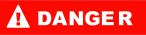 Wskazuje na nieuchronnie niebezpieczną sytuację, której uniknięcie spowoduje śmierć lub poważne obrażenia operatora lub osób postronnych.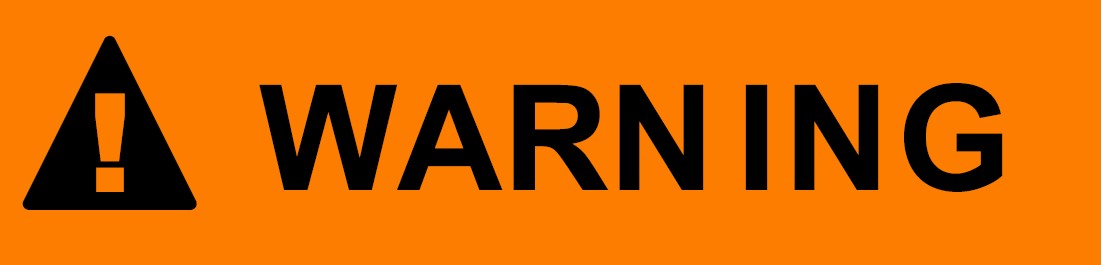 Wskazuje potencjalnie niebezpieczną sytuację, której uniknięcie może spowodować śmierć lub poważne obrażenia u operatora lub osób postronnych.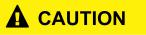 Wskazuje potencjalnie niebezpieczną sytuację, której uniknięcie może spowodować umiarkowane lub niewielkie obrażenia u operatora lub osób postronnych.Ważne instrukcje bezpieczeństwaZawsze używaj narzędzia zgodnie z opisem w instrukcji obsługi i postępuj zgodnie ze wszystkimi komunikatami bezpieczeństwa.● Nie należy prowadzić diagnostyki w sposób, który zakłócałby prowadzenie pojazdu. ● Nie przekraczaj limitów napięcia między wejściami określonymi w instrukcji użytkownika.● Zawsze noś okulary zatwierdzone przez ANSI, aby chronić oczy przed przedmiotami napędzanymi, a także gorącymi lub płynami.● Paliwo, opary oleju, gorąca para, gorące toksyczne gazy spalinowe, kwas, czynnik chłodniczy i inne zanieczyszczenia wytwarzane przez nieprawidłowo działający silnik mogą spowodować poważne obrażenia lub śmierć. Nie używaj narzędzia w miejscach, w których może gromadzić się opary wybuchowe, takich jak doły podziemne, obszary zamknięte lub obszary mniejsze niż 18 cali (45 cm) nad podłogą.● Nie pal, nie uderzaj zapałką ani niewyrażania iskry w pobliżu pojazdu podczas testowania i trzymaj wszystkie iskry, podgrzewane przedmioty i otwarty ogień z dala od akumulatora i oparów paliwa / paliwa, ponieważ są one wysoce łatwopalne.● Trzymaj suchą gaśnicę chemiczną odpowiednią do pożarów benzyny, chemikaliów i elektrycznych w miejscu pracy.● Zawsze należy pamiętać o obracających się częściach, które poruszają się z dużą prędkością, gdy silnik pracuje i zachować bezpieczną odległość od tych części, a także innych potencjalnie poruszających się obiektów, aby uniknąć poważnych obrażeń.● Nie dotykaj elementów silnika, które bardzo się nagrzewają, gdy pojazd jest uruchomiony, aby uniknąć poważnych oparzeń.● Zablokuj koła napędowe przed testowaniem z silnikiem. Umieść skrzynię biegów w pozycji parku (P, dla automatycznej skrzyni biegów) lub neutralnej (dla manualnej skrzyni biegów). I nigdy nie pozostawiaj działającego silnika bez nadzoru.● Nie noś biżuterii ani luźnej odzieży podczas pracy z silnikiem.Spis treściDWULETNIA ograniczona gwarancja	2Informacje dotyczące bezpieczeństwa	5Stosowane konwencje komunikatów dotyczących bezpieczeństwa	5Ważne instrukcje bezpieczeństwa	51 Korzystanie z tej instrukcji	101.1 Pogrubiony tekst	101.2 Symbole i ikony	101.2.1 Punkt stały	101.2.2 Ikona strzałki	101.2.3 Uwaga i wiadomość	112 Wprowadzenie	112.1 Opisy skanerów	112.2 Opisy klucza sprzętowego VCI	132.3 Akcesoria	162.4 Specyfikacja techniczna	163 Pierwsze kroki	173.1 Włączanie skanera	173.1.1 Wewnętrzny akumulator	173.1.2 Zasilacz zewnętrzny	173.2 Wyłączanie skanera	173.3 Ustanowienie komunikacji z pojazdem	183.3.1 Połączenie z interfejsem VCI	193.3.1.1 Komunikacja Bluetooth	193.3.1.2 Komunikacja USB	213.4 Układ ekranu głównego	213.4.1 Menu aplikacji	213.4.2 Pasek narzędzi Nawigacja	223.4.3 Menu diagnostyczne	234 Identyfikacja pojazdu	244.1 Odczyt numeru VIN	254.1.1 Odczyt automatyczny	254.1.2 Skanowanie numeru VIN	264.1.2.1 Skanuj tabliczkę VIN	264.1.2.2 Zeskanuj kod kreskowy/kod QR VIN	274.1.2.3 Rozpoznawanie zdjęć	294.1.3 Wprowadzanie ręczne	304.2 Wybór ręczny	314.2.1 Inteligentny VIN	324.2.2 Ręczny wybór pojazdu	334.3 Historia pojazdu	345 Diagnostyka	355.1 Wybór modułu sterującego	355.1.1 Szybkie skanowanie	365.1.2 Moduły sterujące	385.2 Operacje diagnostyczne	395.2.1 Przeczytaj kody	405.2.2 Jasne kody	425.2.3 Dane na żywo	435.2.3.1 Wszystkie dane	435.2.3.2 Lista niestandardowa	475.2.4 Informacje ECU	475.2.5 Testy aktywne	485.2.6 Funkcje specjalne	505.3 Funkcje specjalne	505.3.1 Serwis	505.3.2 Kodowanie i programowanie	515.3.3 Najczę	536 fUNKCJE SERWISOWE	546.1 Reset inspekcji oleju	546.2. Elektroniczny hamulec parkingowy (EPB)	556.3 Wymiana akumulatora (BRT)	566.4 Filtr cząstek stałych (DPF)	576.5 Adaptacja przepustnicy (TPS/TBA)	576.6 Kalibracja czujnika kąta skrętu kierownicy (SAS)	576.7 Przekładnia bezstopniowa (CVT)	586.8 Nauka sprzętu	586.9 Licznik	586.10 Kodowanie wtryskiwaczy	586.11 Odpowietrzenie ABS	586.12 Programowanie immobilizera	597 operacje serwisowe TPMS	597.1 Nawigacja	597.2 Operacje wyzwalania	617.3 Operacje ponownego programowania	.. 708 Menedżer danych	728.1 Obraz	728.1.1 Jak zapisać obraz	728.1.2 Przejrzyj obraz	738.2 Raport PDF	758.2.1 Jak utworzyć raportPDF	758.2.2 Przejrzyj raport PDF	758.3 Odtwarzanie danych	768.4 Rejestrowanie danych i rekord danych	778.5 Raport	789 Menedżer VCI	789.1 Bluetooth	799.2 Aktualizacja oprogramowania sprzętowego	799.3 Rozparowanie interfejsu diagnostycznego VCI	8010 Rejestracja i aktualizacja	8210.1 Rejestracja	8210.1.1 Rejestracja z pozycji diagnoskopu	8210.1.2 Rejestracja za pośrednictwem strony internetowej	8510.2 Aktualizacja	8711 Ustawienia	8811.1 Zmiana jednostek	8811.2 Język	8811.3 Rozmiar przedni	8911.4 Sortowanie kafelek	8911.5 Pilot zdalnego sterowania	9011,6 moduł TPMS	9011.7 Automatyczna aktualizacja	9111.8 Ustawienia systemowe	9111.9 Przepisy ogólne	9111.10 Odinstalowanie oprogramowania pojazdu	9111.11 Ustawienia drukowania	9211.12 Około	9412 Zarządzaj sklepemr	9512.1 Historia pojazdu	9512.2 Informacje o warsztacie	9612.3 Informacje o kliencie	9613 Moje konto	9713.1 Moje konto	9713.2 Moje produkty	9813.3 Informacje zwrotne i sugestie	9814 Zdalne wsparcie	9915 Dane techniczne	1001 Korzystanie z tego podręcznikaW tym podręczniku podajemy instrukcje użytkowania narzędzi. Poniżej znajdują się konwencje, których użyliśmy w podręczniku.1.1 Pogrubiony tekstPogrubiony tekst służy do wyróżniania elementów, które można wybrać, takich jak przyciski i opcje menu.Przykład:Wybierz opcję Diagnostyka z ekranu głównego aplikacji RS930Pro. 1.2 Symbole i ikony1.2.1 Punkt stałyWskazówki operacyjne i listy, które odnoszą się do określonego narzędzia, są wprowadzane przez solidny punkt ●.Przykład:Po wybraniu skrótu VIN zostanie wyświetlone menu z listą wszystkich dostępnych opcji. Opcje menu obejmują:● Automatyczny odczyt● Skanuj VIN● Ręczne wprowadzanie1.2.2 Ikona strzałkiIkona strzałki wskazuje procedurę.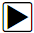 Przykład: Aby połączyć się z wtyczką ścienną: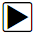 Podłącz USB do ładowania do skanera i podłącz go do gniazdka ściennego.Naciśnij przełącznik zasilania skanera diagnostycznego, aby go włączyć; w międzyczasie narzędzie skanera również automatycznie się ładuje.1.2.3 Uwaga i ważna wiadomośćNutaUWAGA zawiera przydatne informacje, takie jak dodatkowe wyjaśnienia, porady i komentarze.Przykład:NUTAWyniki testów niekoniecznie wskazują na wadliwy komponent lub system.WażnyWAŻNE wskazuje sytuację, której uniknięcie może spowodować uszkodzenie badanego sprzętu lub pojazdu.Przykład:WAŻNYNie moczyć skanera, ponieważ woda może dolać się do skanera.2 WstępNajnowszy skaner tabletów z systemem Android RS930Pro zapewnia szybszą i inteligentniejszą diagnostykę dla warsztatów i techników. Dzięki aktualizacjom sprzętu i oprogramowania personel techniczny może teraz rozwiązywać problemy zwiększą szybkością i dokładnością oraz tworzyć kompleksowe, profesjonalne raporty.Istnieją dwa główne składniki:● Tablet RS930Pro - wyświetla menu, wyniki testów i procedury operacyjne oraz wskazówki● VCI - urządzenie, które komunikuje się z pojazdem i przesyła dane do tabletu2.1 Opisy skanerówW tej sekcji przedstawiono funkcje zewnętrzne, porty i złącza skanera.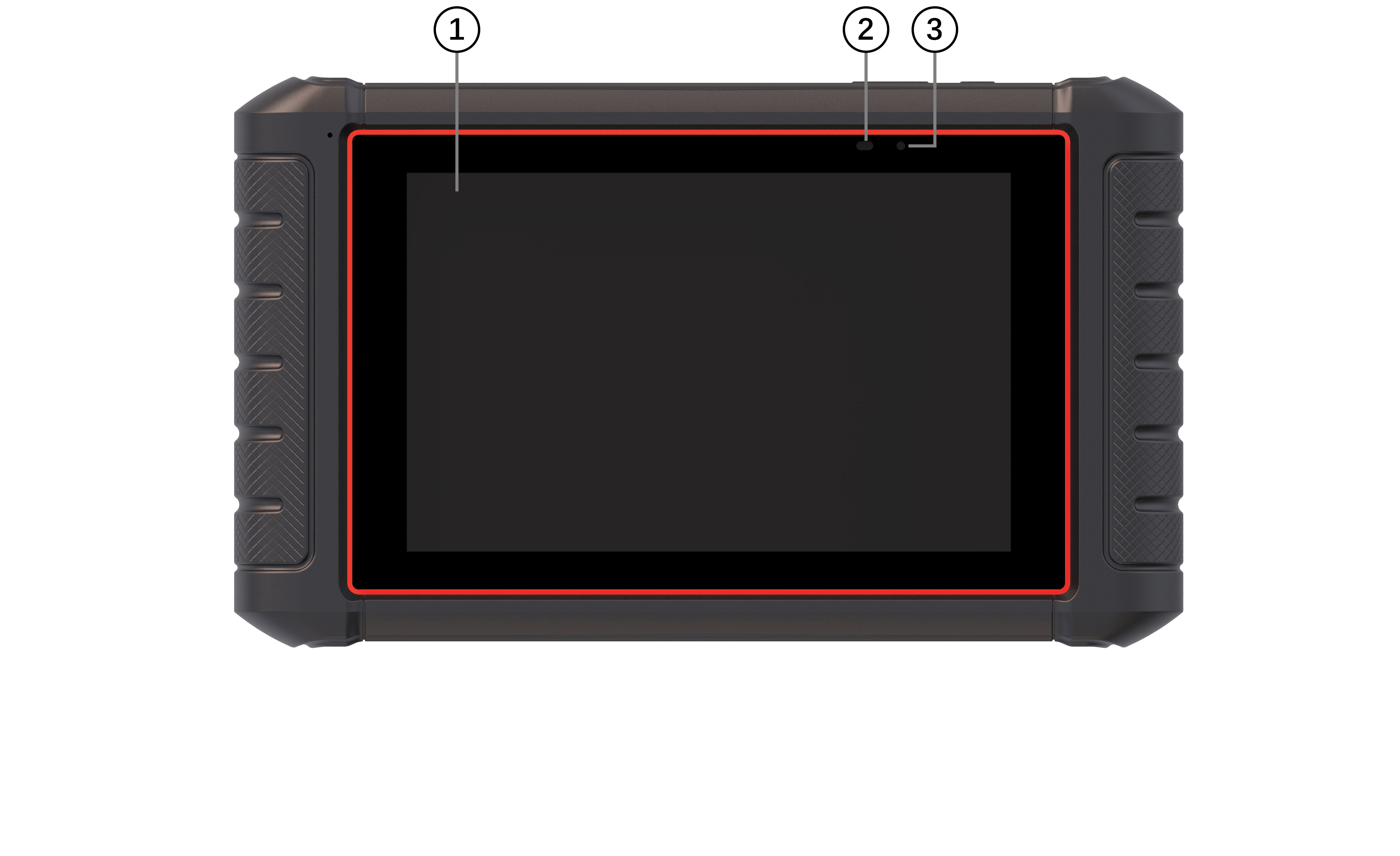 Rysunek 2-1 Widok z przodu1 8'' Pojemnościowy ekran dotykowy LED IPS - pokazuje menu, wyniki testów i wskazówki dotyczące obsługi.2 Power Wskaźnik - wskazuje stan zasilania skanera.3 Wskaźnik ładowania - wskazuje stan ładowania skanera.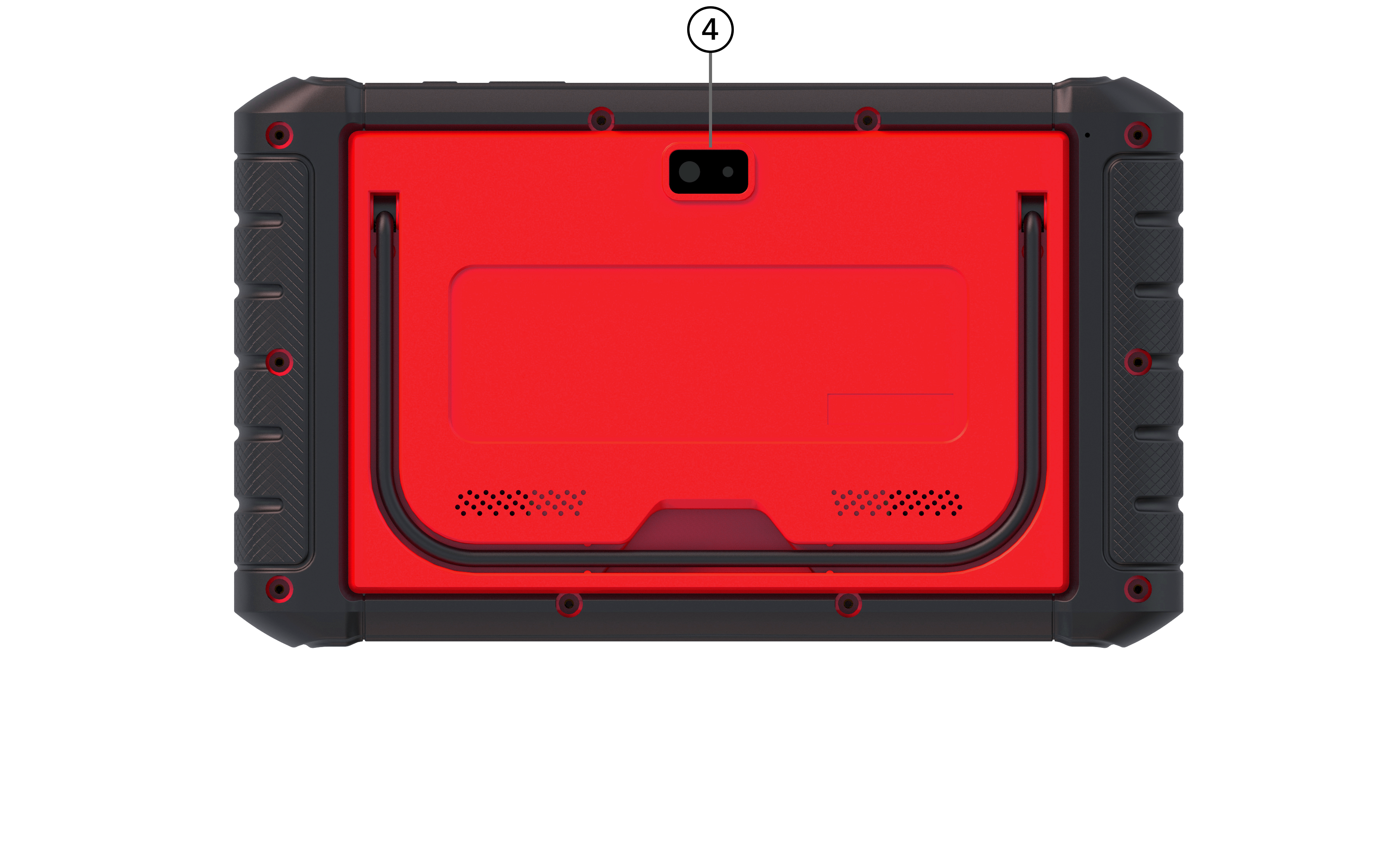 Rysunek 2-2 Widok z tyłu4 Tylna kamera - robi zdjęcia numeru VIN, wadliwych części i płytek oraz nagrywa filmy testowe.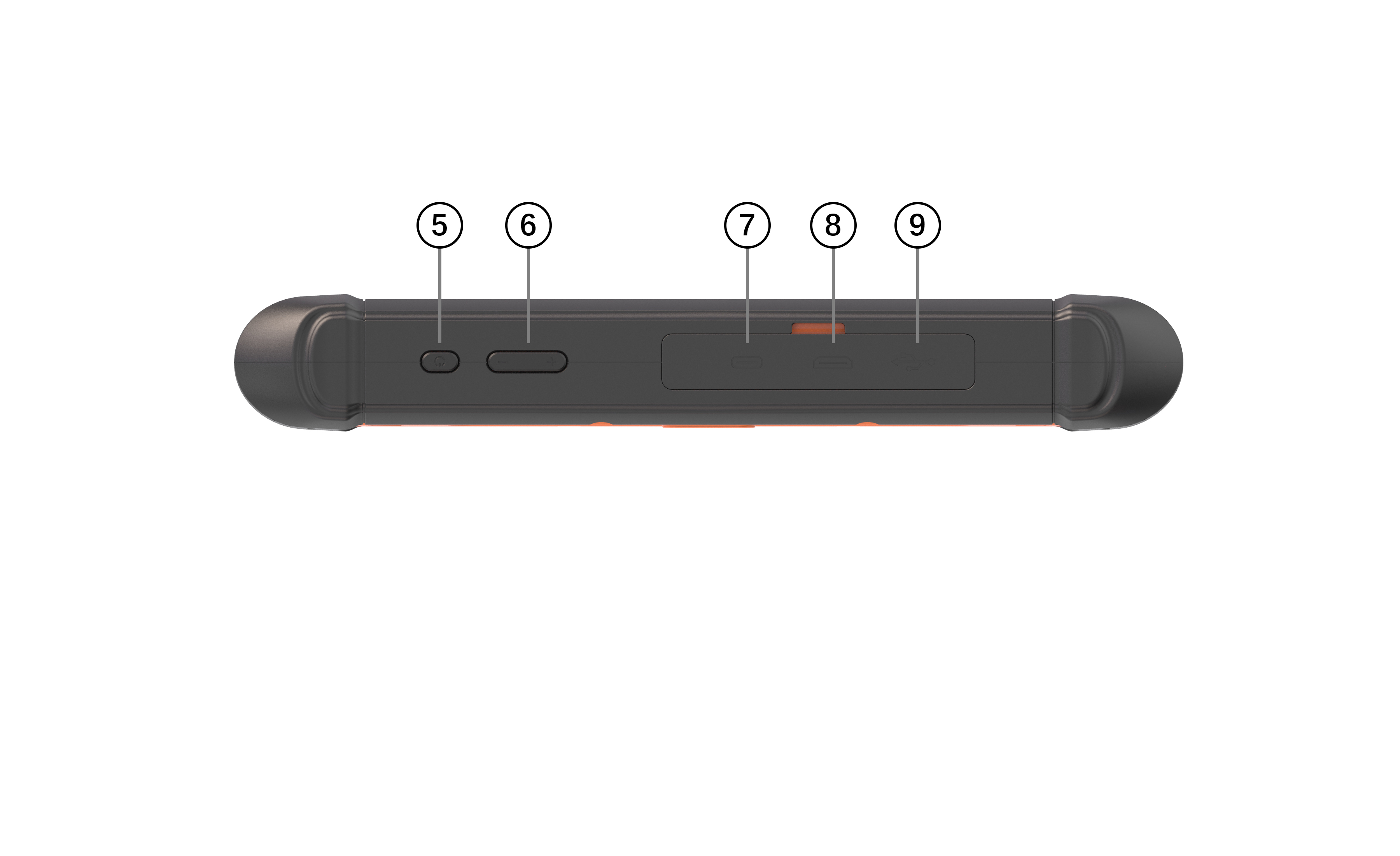  Rysunek 2-3 Widok z góry5 Przełącznik zasilania - włącza skaner, przechodzi w tryb uśpienia lub budzi skaner z trybu uśpienia, naciśnij i przytrzymaj przez 3 sekundy w celu awaryjnego wyłączenia.6 VOL + / VOL - naciśnij, aby wyregulować głośność.7 Port USB typu C - łączy się z wtyczką ścienną w celu naładowania skanera i może być używany do przesyłania danych.8 portów HDMI (high-definition multimedia interface) - wyjścia wyświetlacza skanera do demonstracji i szkolenia.9 Port USB - zapewnia połączenie USB z kluczem VCI, oscyloskopem, wideo skopem i innymi zewnętrznymi urządzeniami pamięci masowej.WAŻNYNie używaj rozpuszczalników, takich jak alkohol, do czyszczenia wyświetlacza. Użyj łagodnego nieściernego detergentu i miękkiej bawełnianej szmatki.2.2 Interfejs diagnostyczny VCI RS930Pro łączy się z pojazdem i pobiera dane za pośrednictwem interfejsu diagnostycznego VCI poprzez komunikację Bluetooth lub USB. 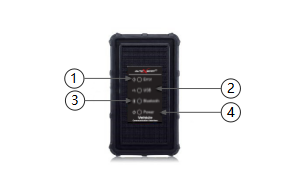  Rysunek 2-5 Widok z przodu klucza sprzętowego VCI1 Kontrolka Error - świeci stale, gdy wystąpi poważna usterka sprzętu.2 Kontrolka USB - zmienia kolor na zielony, gdy interfejs diagnostyczny VCI jest prawidłowo podłączony i komunikuje się z tabletem RS930Pro za pomocą USB.3 Kontrolka bluetooth - zmienia kolor na zielony, gdy interfejs diagnostycznyVCI jest prawidłowo połączony z tabletem RS930Pro za pośrednictwem komunikacji Bluetooth.4 Kontrolka Power - po włączeniu zmienia kolor na zielony.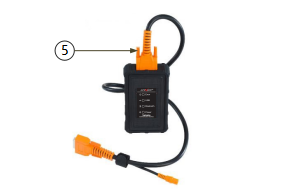 Rysunek 2-6 Widok VCI z góry5 Złącze danych pojazdu - zapewnia połączenie między pojazdem a interfejsem diagnostycznym VCI za pomocą 16-pinowego złącza diagnostycznego.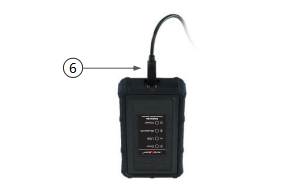 Rysunek 2-7 Widok VCI z dołu6 Port USB - zapewnia połączenie USB między interfejsem diagnostycznym VCI a tabletem RS930Pro. 2.3 AkcesoriaW tej sekcji wymieniono akcesoria dołączone do skanera. Jeśli znajdziesz którykolwiek z poniższych elementów brakujących w paczce, skontaktuj się z lokalnym sprzedawcą w celu uzyskania pomocy.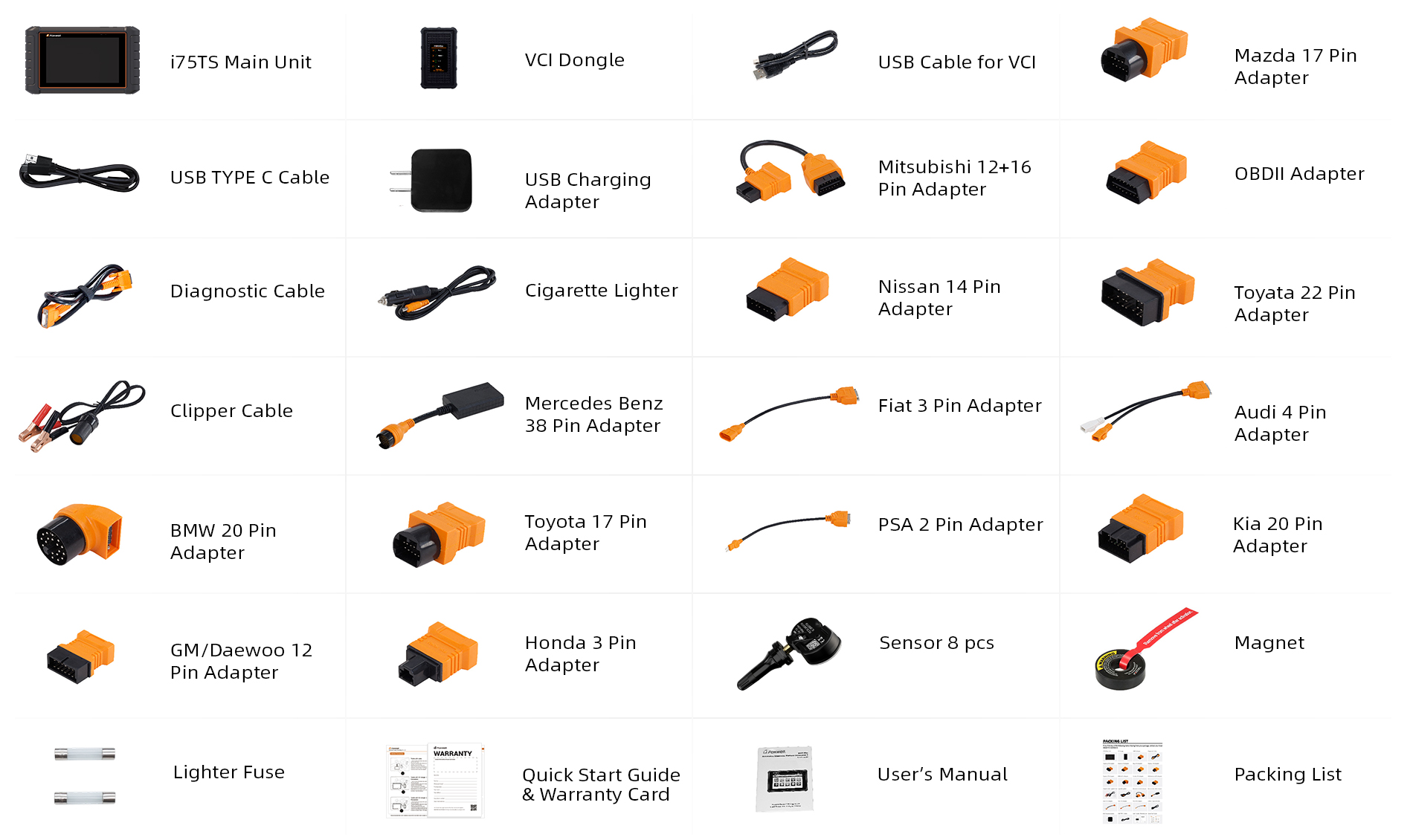 Tabela 2-1 Akcesoria2.4 Specyfikacja technicznaTabela 2-2 Specyfikacja techniczna3 Pierwsze krokiW tej sekcji opisano sposób włączania/wyłączania skanera, przedstawiono krótkie wprowadzenie do aplikacji załadowanych do skanera oraz układ ekranu skanera diagnostycznego. 3.1 Włączanie skaneraPrzed użyciem aplikacji RS930Pro należy upewnić się, że skaner jest zasilany.Urządzenie działa na dowolnym z następujących źródeł:● Wewnętrzny akumulator● Zewnętrzny zasilacz 3.1.1 Wewnętrzny akumulatorTablet RS930Pro może być zasilany wewnętrznym akumulatorem. W pełni naładowany akumulator jest w stanie zapewnić zasilanie przez 14 godzin ciągłej pracy.PORADAWyłącz tablet, aby oszczędzać energię, gdy nie jest używany. 3.1.2 Zasilacz zewnętrznyTablet może być również zasilany z gniazdka sieciowego za pomocą adaptera ładowania USB. Tablet ładuje swój wewnętrzny akumulator za pomocą kabla USB typu C.3.2 Wyłączanie skaneraCała komunikacja z pojazdem musi zostać zakończona przed wyłączeniem skanera. Zamknij aplikację diagnostyczną przed odłączeniem wtyczki z złącza pojazdu. 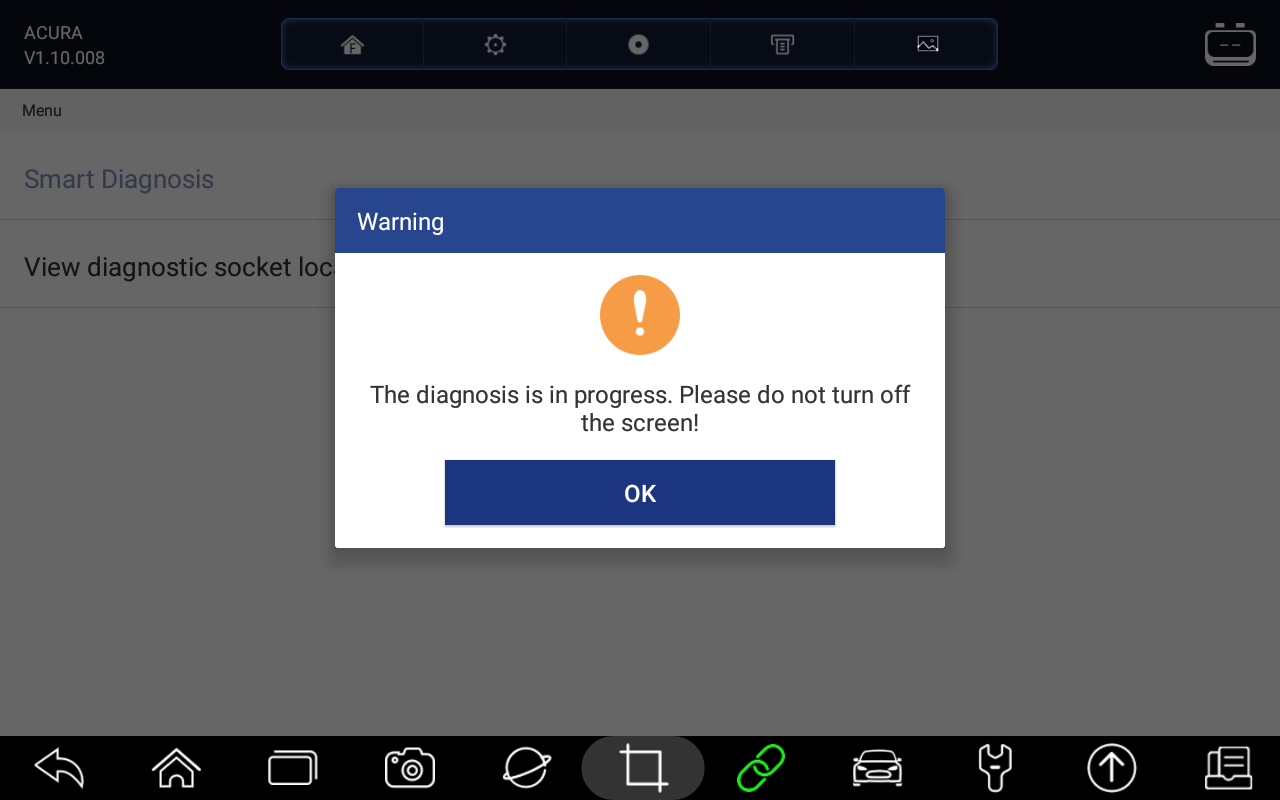 Rysunek 3-1 Ekran monitu o wyłączenie zasilania Aby wyłączyć skaner:Naciśnij i przytrzymaj przycisk zasilania RS930Pro przez 5 sekund.Kliknij przycisk Wyłącz, aby zamknąć, lub Uruchom ponownie, aby uruchomić ponownie.3.3 Ustanowienie komunikacji z pojazdemAby nawiązać komunikację z RS930Pro:Podłącz interfejs diagnostyczny VCI do złącza diagnostycznego DLC pojazdu, aby zapewnić komunikację i źródło zasilania. Podłącz interfejs diagnostyczny VCI do tabletu RS930Pro przez Bluetooth lub USB.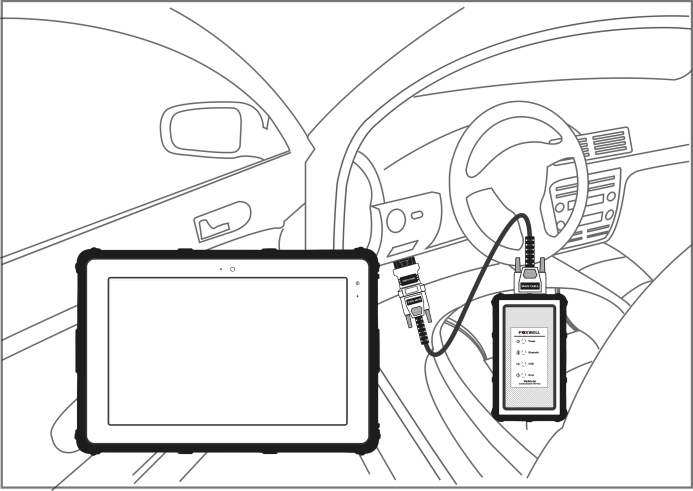 Rysunek 3-2 Przykładowy ekran komunikacji Bluetooth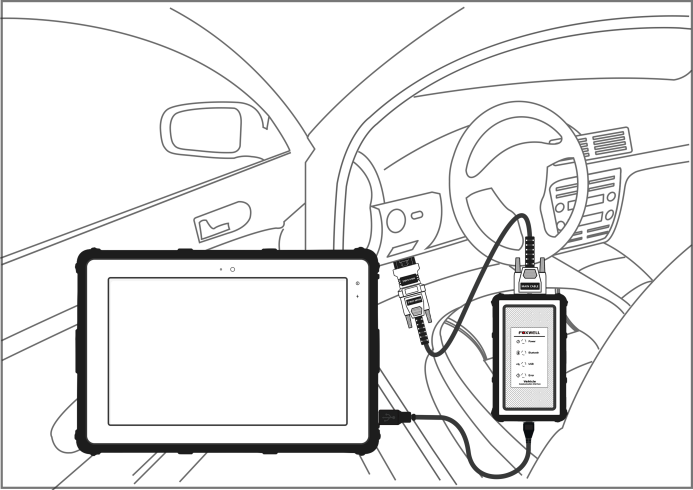 Rysunek 3-3 Przykładowy ekran komunikacyjny USBZapoznaj się z rozdziałem 3.3.1.1 o szczegółach łączenia się przez Bluetooth i rozdziałem 3.3.1.2 o szczegółach łączenia za pomocą USB.Sprawdź stan wskaźnika interfejsu diagnostycznego VCI na pasku narzędzi. Jeśli przycisk zmieni kolor na zielony, RS930Pro jest gotowy do rozpoczęcia diagnostyki pojazdu.3.3.1 Połączenie interfejsu diagnostycznego VCIInterfejs diagnostyczny VCI obsługuje dwa sposoby komunikacji z tabletem RS930Pro:● Komunikacja za pomocą Bluetooth  ● Komunikacja za pomocą USB 3.3.1.1 Komunikacja BluetoothZalecana jest komunikacja za pomocą Bluetooth. Zasięg roboczy komunikacji Bluetooth wynosi około 10-20 metrów, zapewniając łatwe i wygodne połączenie z pojazdami w dowolnym miejscu w całym obszarze. Aby nawiązać połącznie Bluetooth:Włącz tablet. Przejdź do Menadżera interfejsu VCI, a następnie Bluetooth. Kliknij Połącz, a interfejs diagnostyczny VCI automatycznie połączy się z tabletem.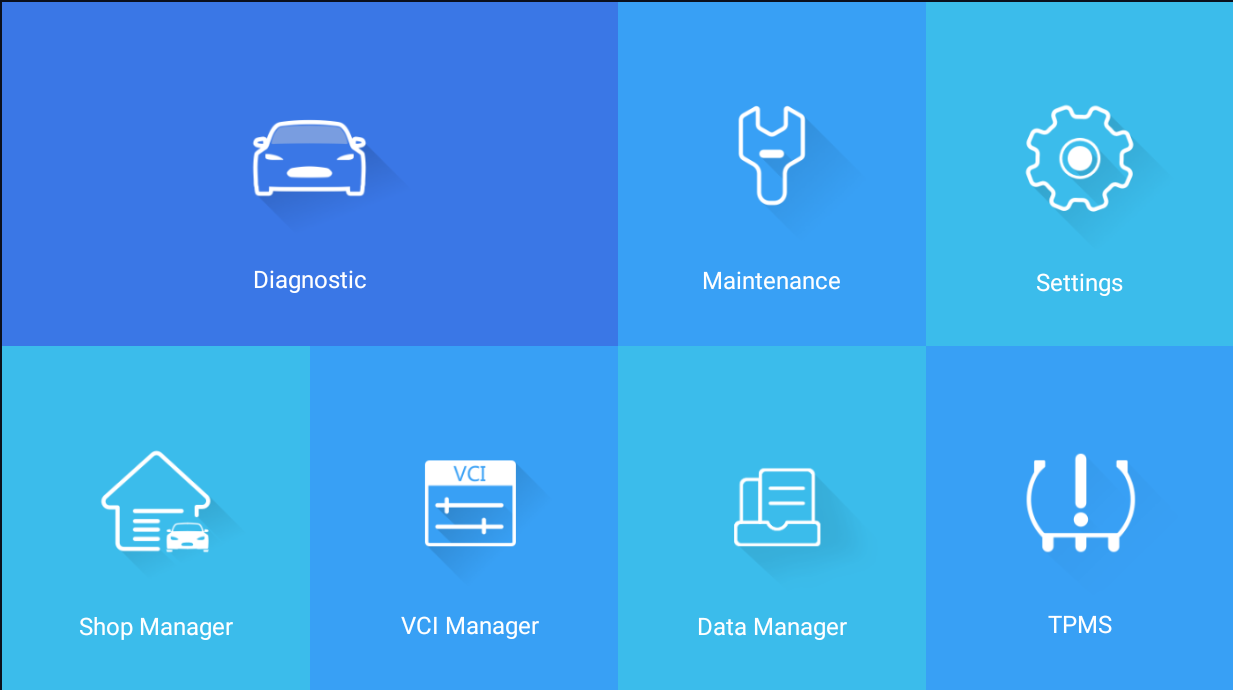 Rysunek 3-4 Przykładowy ekran menadżera VCI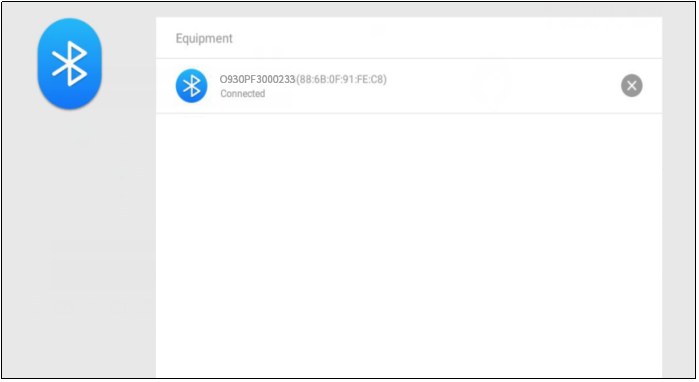 Rysunek 3-5 Przykładowy ekran połączenia BluetoothSprawdź, czy  przycisk na pasku narzędzi zmieni kolor na zielony. Jeśli tak, oznacza to, że jest gotowy do rozpoczęcia diagnozy.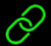 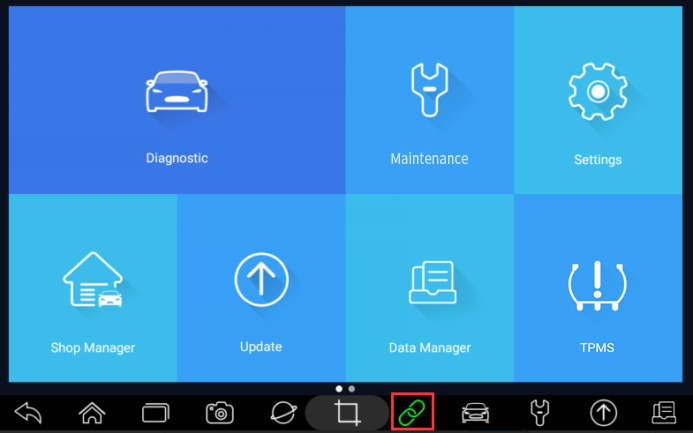 Rysunek 3-6 Przykładowy ekran stanu wskaźnika VCINotatka:Jeśli wskaźnik VCI nie jest zielony, oznacza to, że siła sygnału nadajnika jest zbyt słaba, aby można ją było wykryć. W takim przypadku spróbuj zbliżyć się do urządzenia lub sprawdź połączenie klucza sprzętowego VCI i usuń wszystkie możliwe obiekty, które powodują zakłócenia sygnału3.3.1.2 Komunikacja USBPołączenie USB to prosty i szybki sposób na nawiązanie komunikacji między tabletem a kluczem VCI. Podłącz interfejs diagnostyczny i tablet za pomocą USB typu B, a wskaźnik VCI zmieni kolor na zielony, wskazując, że interfejs diagnostyczny został podłączony do tabletu.3.4 Układ ekranu głównegoPo uruchomieniu tabletu naciśnij ikonę RSPro na pulpicie, aby uruchomić aplikację diagnostyczną.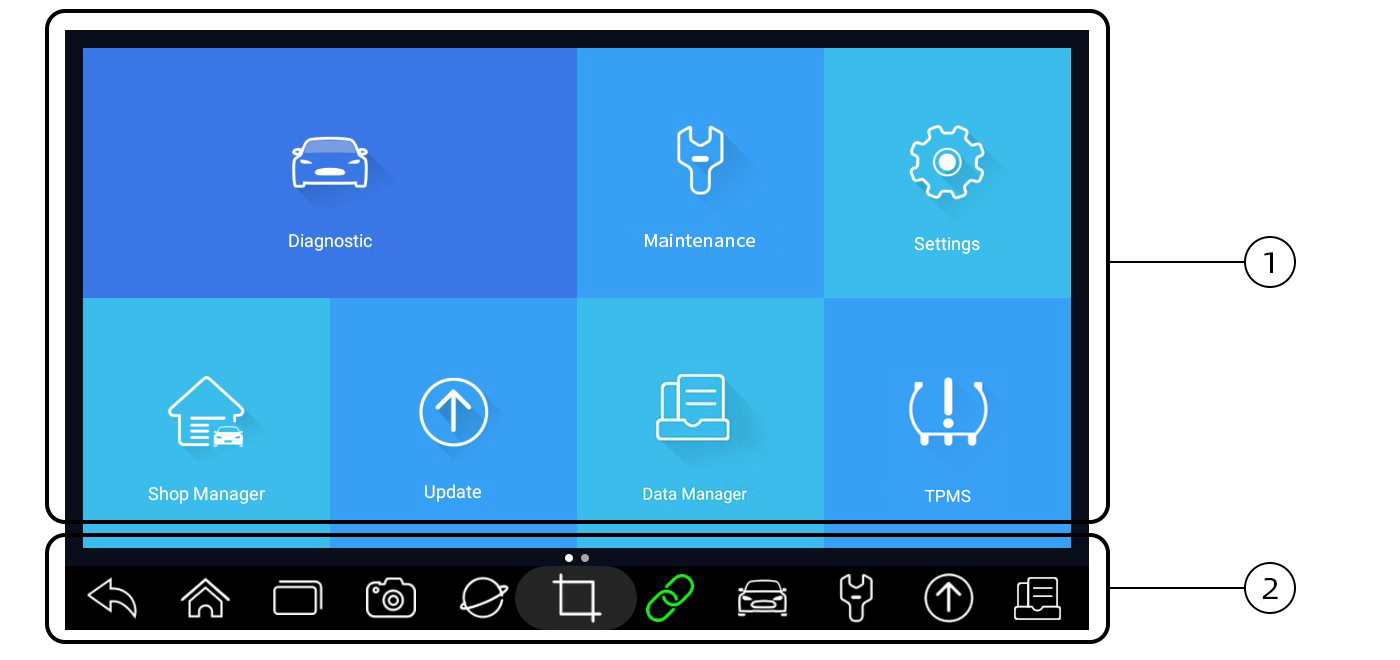 Rysunek 3-7 Przykładowy ekran główny1. Menu aplikacji2. Pasek narzędzi nawigacji3.4.1 Menu aplikacji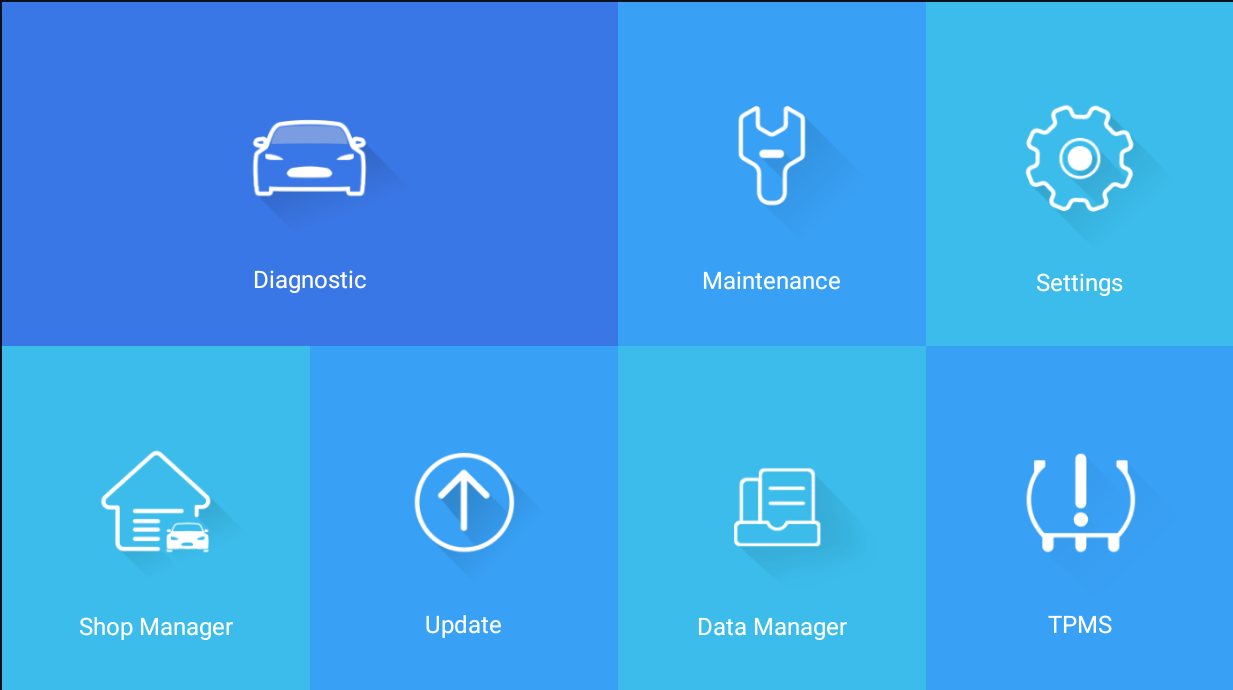 Rysunek 3-8 Przykładowy ekran aplikacji Ten sekcja krótko przedstawia aplikacje, które są wstępnie załadowane do skanera:● Diagnostyka - prowadzi do ekranów testowych w celu uzyskania informacji o diagnostycznym kodzie usterki, danych na żywo, aktywnych testów, kodowania itp.● Funkcje serwisowe - prowadzi do ekranów dla najczęściej używanych funkcji service, takich jak reset światła olejowego, EPB, BRT, DPF itp.● Ustawienia - prowadzi do ekranów do dostosowywania ustawień domyślnych do własnych preferencji i przeglądania informacji o skanerze.● Sklep - pozwala technikom zarządzać dokumentacją informacji, warsztatu i testami pojazdów.● Menadżer danych - prowadzi do ekranów zapisanych zrzutów ekranu, zdjęć i raportów z testów oraz odtwarzania danych na żywo, a także danych logowania debugowania.● Aktualizacja - prowadzi do ekranów do rejestracji identyfikatora Autoxscan i aktualizacji skanera.● Menedżer VCI - prowadzi do ekranów do parowania Bluetooth klucza sprzętowego VCI i tabletu, aktualizacji oprogramowania układowego VCI i wiązania / odwiązania klucza VCI.● Moje konto - wyświetla informacje o identyfikatorze Autoxscan, takie jak zarejestrowane produkty i dane osobowe, i umożliwia przesyłanie nam opinii na temat skanera.● Zdalne sterowanie - prowadzi do TeamViewer, aby uzyskać zdalne wsparcie od zespołu Autoxscan. ● Dane techniczne - zapewnia dostęp do danych naprawczych, takich jak HaynesPro.3.4.2 Nawigacja na pasku narzędzi ToolbarOperacje przycisków znajdujących się na pasku narzędzi opisano w poniższej tabeli:Tabela 3-1 Pasek narzędzi3.4.3 Menu diagnostyczneDotknij Diagnostyka w menu aplikacji RS930Pro, a zostanie wyświetlone menu Diagnostyczne. Działanie przycisków w menu Diagnostyczne opisano w poniższej tabeli.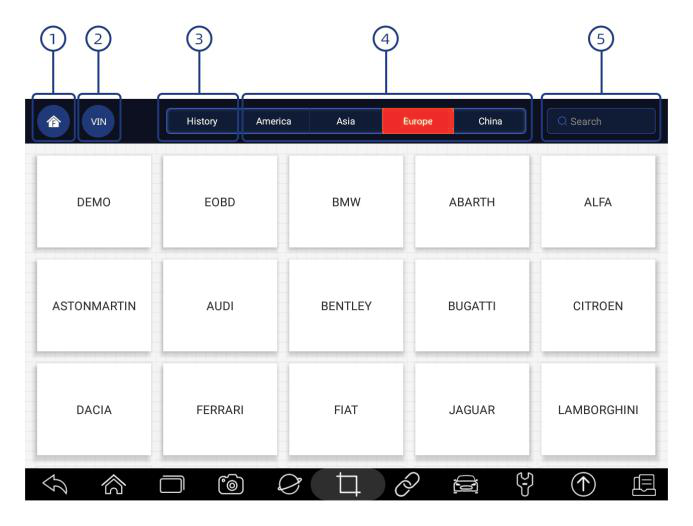 Rysunek 3-9 Przykładowy ekran menu diagnostycznego Tabela 3-2 Pasek tytułu menu diagnostycznego4 Identyfikacja pojazduW tej sekcji pokazano, jak używać skanera do identyfikacji specyfikacji badanego pojazdu.Przedstawione informacje identyfikacyjne pojazdu są dostarczane przez moduł ECM badanego pojazdu. W związku z tym niektóre atrybuty badanego pojazdu muszą zostać wprowadzone do skanera diagnostycznego, aby zapewnić prawidłowe wyświetlanie danych. Sekwencja identyfikacji pojazdu jest sterowana menu. Po prostu postępuj zgodnie z instrukcjami wyświetlanymi na ekranie i dokonaj szeregu wyborów. Każdy dokonany wybór przekieruje Cię do następnego ekranu. Dokładne procedury mogą się nieco różnić w zależności od pojazdu.Zazwyczaj identyfikuje pojazd za pomocą dowolnego z następujących sposobów: ● Odczyt VIN● Ręczny wybór● Rekordy historiiNUTANie wszystkie wymienione powyżej opcje identyfikacji mają zastosowanie do wszystkich pojazdów. Dostępne opcje mogą się różnić w zależności od producenta pojazdu.4.1 Odczyt VINPrzycisk VIN na pasku tytułu to skrót do menu odczytu VIN, które obejmuje automatyczny odczyt, skan VIN i ręczne wprowadzanie, eliminując potrzebę nawigacji po skomplikowanym procesie identyfikacji samochodu.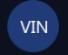 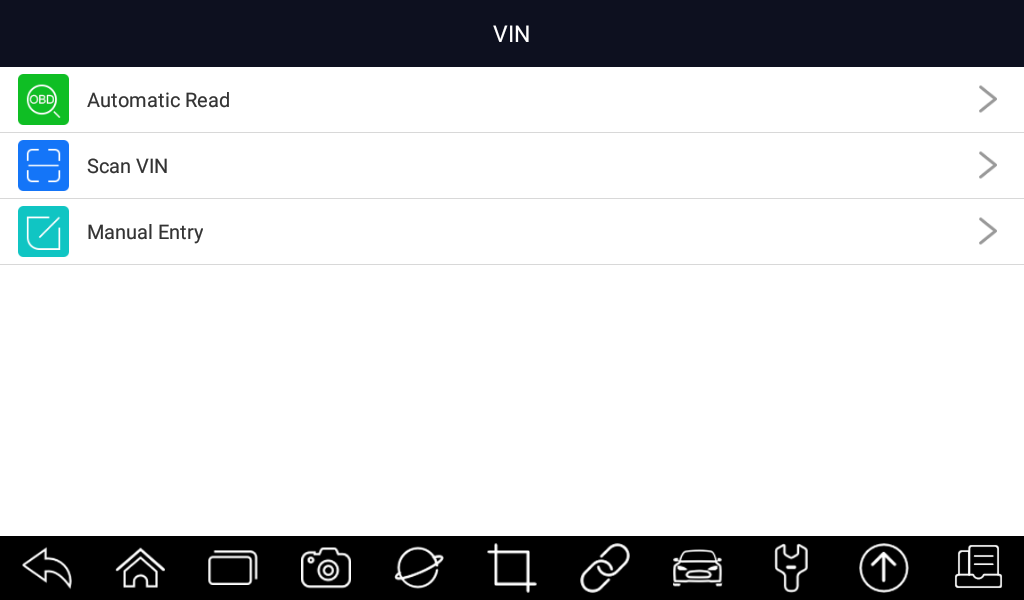 Rysunek 4-1 Przykładowy ekran skrótu VIN4.1.1 Automatyczny odczytAutomatyczny odczyt pozwala na identyfikację pojazdu poprzez automatyczne odczytanie numeru identyfikacyjnego pojazdu (VIN). Aby zidentyfikować pojazd za pomocą funkcji Automatyczny odczyt:Wybierz opcję Diagnostyka z ekranu głównego aplikacji RS930Pro. Kliknij VIN i wybierz Automatyczny odczyt z listy opcji.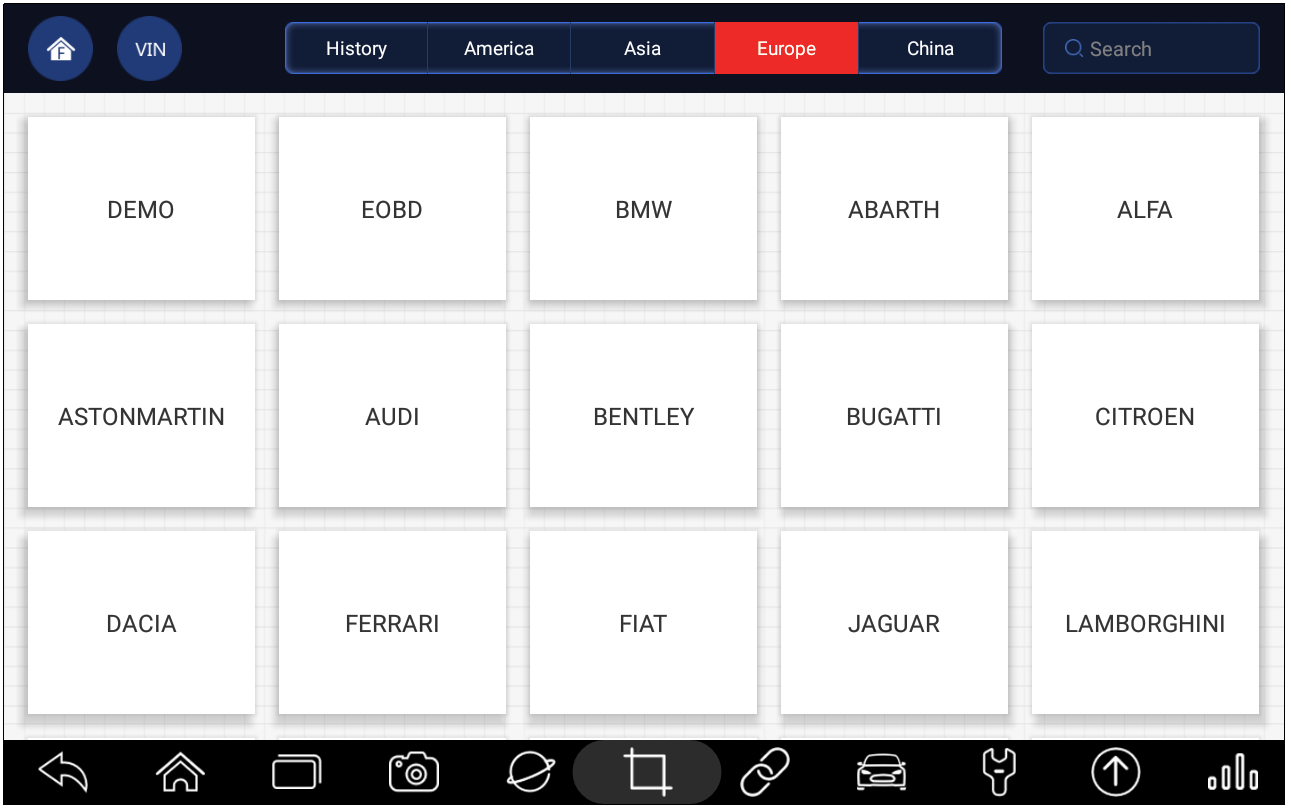 Rysunek 4-2 Przykładowy ekran automatycznego odczytuGdy skaner diagnostyczny nawiąże połączenie z pojazdem, zostanie wyświetlony numer VIN. Jeśli specyfikacja pojazdu lub kod VIN jest poprawny, naciśnij przycisk OK, aby kontynuować.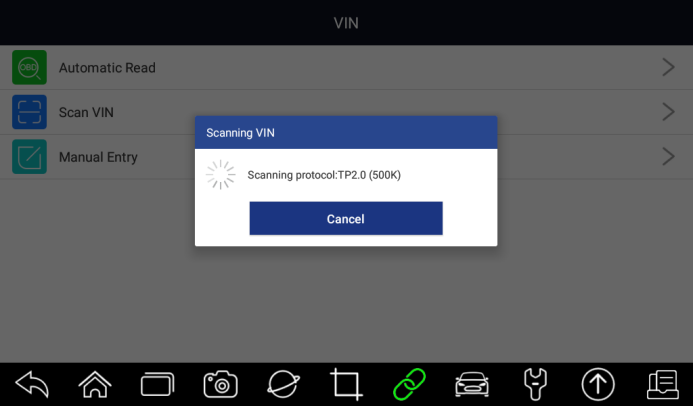 Rysunek 4-3 Przykładowy ekran automatycznego odczytuJeśli uzyskanie kodu VIN trwa zbyt długo, naciśnij przycisk Anuluj, aby zatrzymać i ręcznie wprowadzić numer VIN. Lub jeśli nie udało się zidentyfikować numeru VIN, wprowadź go ręcznie lub kliknij przycisk Anuluj, aby zakończyć.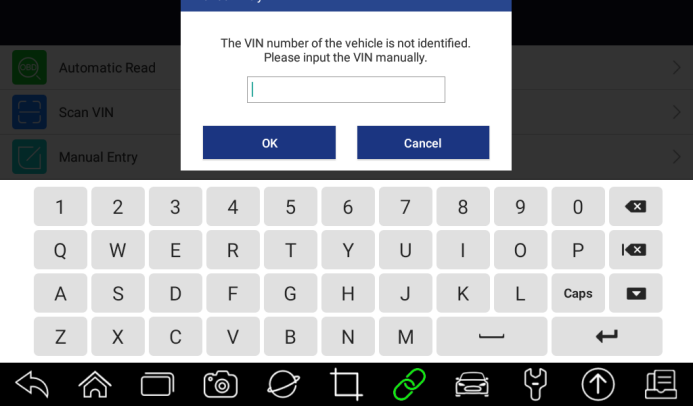 Rysunek 4-4 Przykładowy ekran ręcznego wprowadzania4.1.2 Skanowanie VINSkanowanie VIN umożliwia identyfikację pojazdu poprzez zeskanowanie tabliczki VIN pojazdu, kodu kreskowego, kodu QR lub rozpoznawania zdjęć.4.1.2.1 Skanuj tabliczkę VIN Aby zidentyfikować pojazd na pomocą skanowanej tabliczki VIN:Wybierz opcję Diagnostyka z ekranu głównego aplikacji RS930Pro. Kliknij przycisk VIN i wybierz Skanuj VIN z listy opcji.Znajdź tabliczkę VIN swojego samochodu i umieść numer VIN w pudełku skanującym. Numer VIN zostanie wyświetlony po pomyślnym skanowaniu. Jeśli specyfikacja pojazdu lub kod VIN jest poprawny, naciśnij przycisk Potwierdź, aby kontynuować. Jeśli jest niepoprawny, możeszręcznie zmodyfikować VIN number.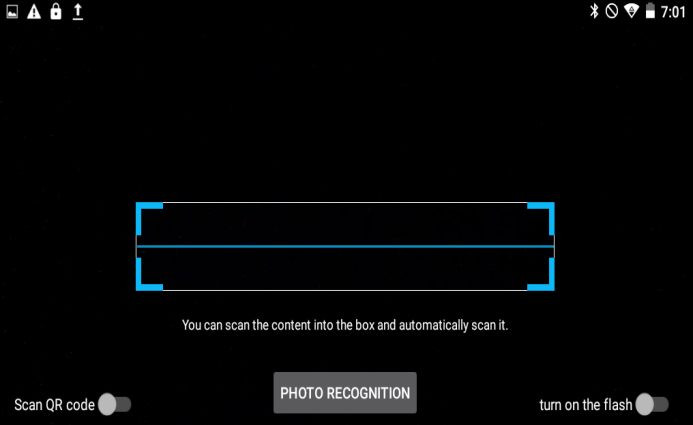 Rysunek 4-5 Przykładowy ekran VIN skanowania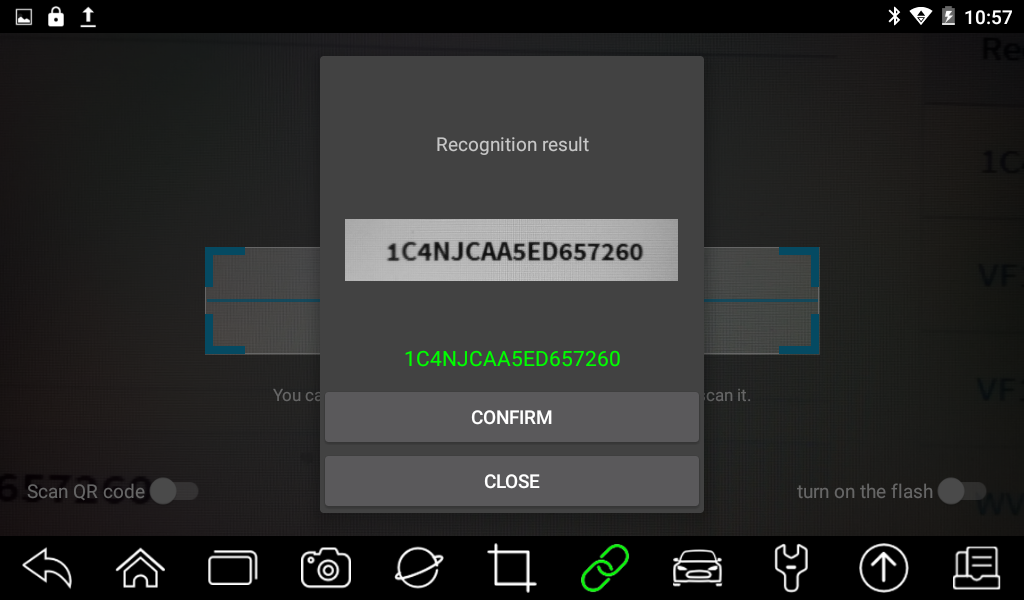 Rysunek 4-6 Przykładowy ekran potwierdzenia VIN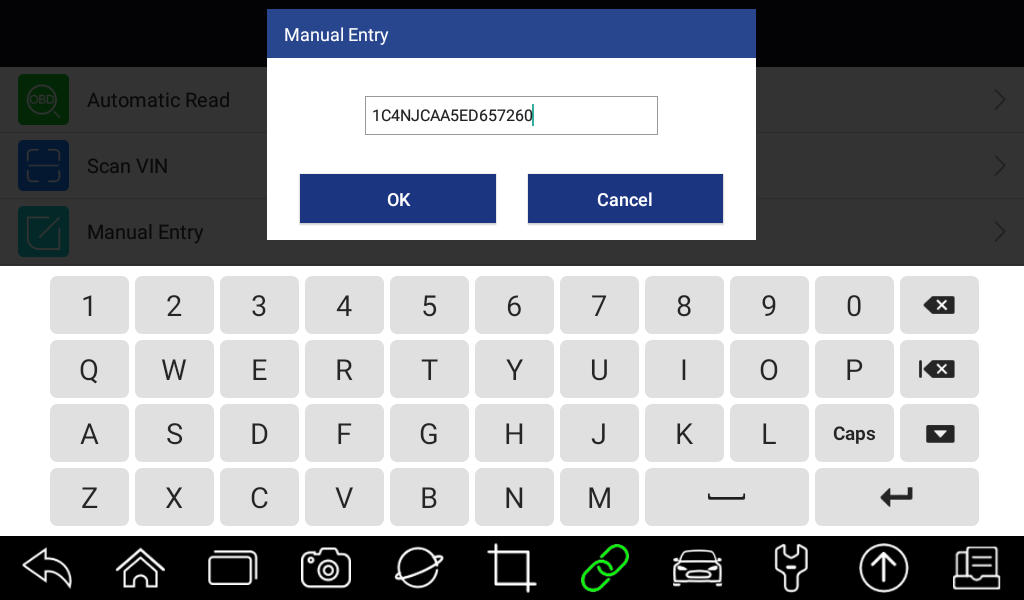 Rysunek 4-7 Przykładowa modyfikacja ekranu VINJeśli się nie powiedzie, kliknij przycisk Zamknij, aby zamknąć i ręcznie wprowadzić numer VIN.4.1.2.2 Zeskanuj kod kreskowy/kod QR VINAby zidentyfikować pojazd przez Zeskanuj kod QR:Wybierz opcję Diagnostyka z ekranu głównego aplikacji RS930Pro. Kliknij przycisk VIN, wybierz Skanuj VIN z listy opcji i włącz SkanowanieKod QR w lewej dolnej części ekranu. 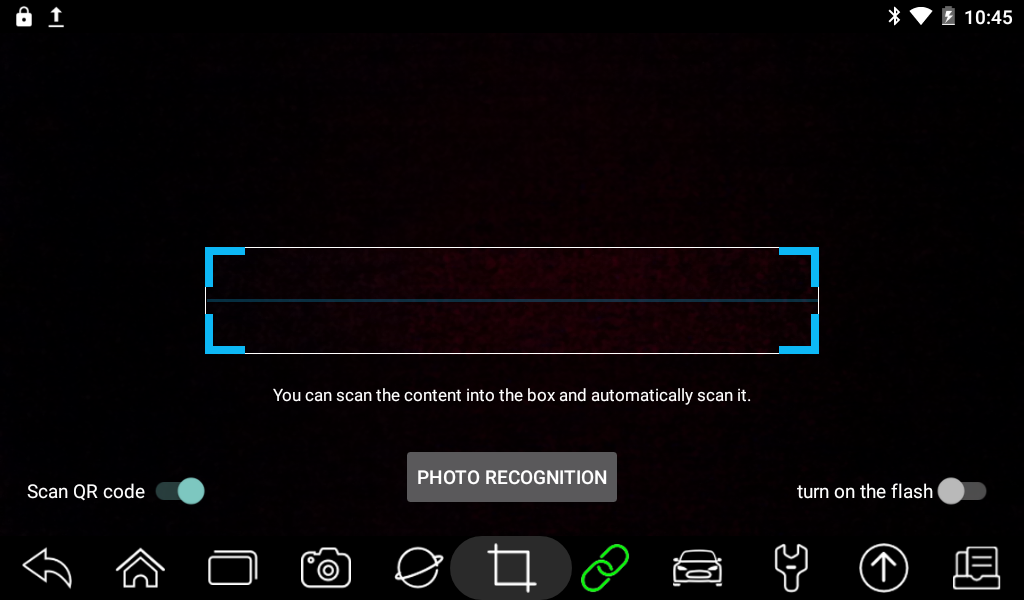 Rysunek 4-8 Przykładowy ekran skanowania kodu QRZnajdź kod QR VIN lub kod kreskowy swojego samochodu i umieść kod w polu skanowania. Numer VIN zostanie wyświetlony po pomyślnym skanowaniu. Jeśli specyfikacja pojazdu lub kod VIN jest poprawny, naciśnij przycisk Potwierdź, aby kontynuować. Jeśli jest niepoprawny, możesz ręcznie zmodyfikować numer VIN y. Pole skanowania można powiększać lub pomniejszać.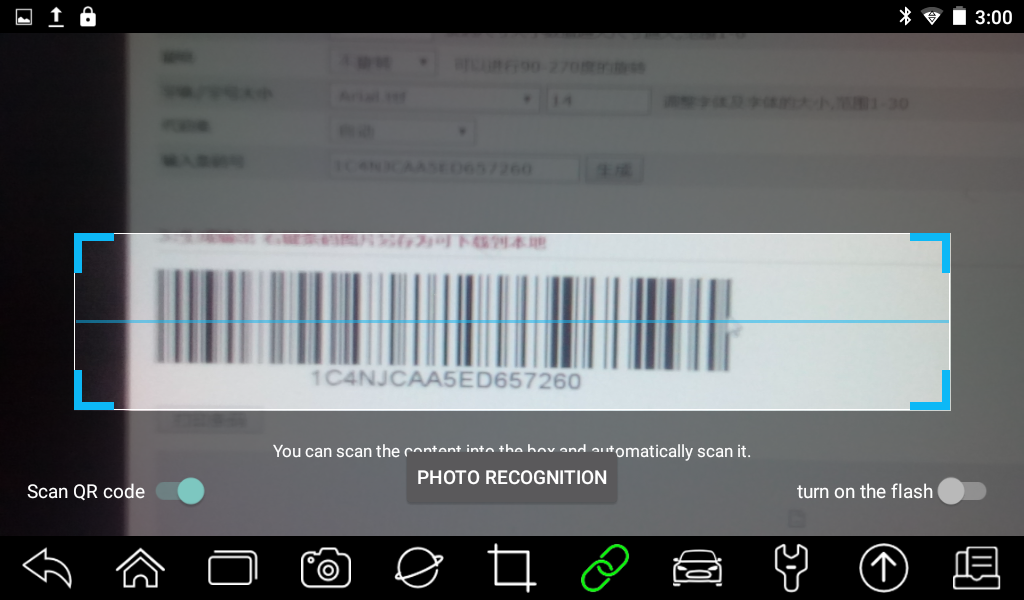 Rysunek 4-9 Przykładowy ekran skanowania kodów QR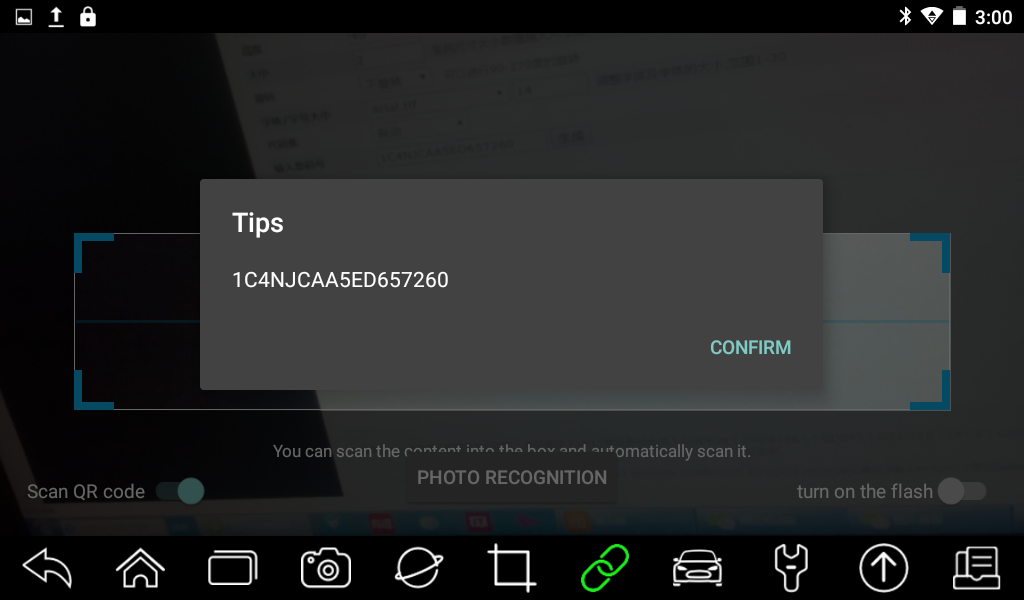 Rysunek 4-10 Przykładowy ekran potwierdzenia VINJeśli się nie powiedzie, kliknij przycisk Zamknij, aby zamknąć i ręcznie wprowadzić numer VIN.4.1.2.3 Rozpoznawanie zdjęćAby zidentyfikować pojazd za pomocą photo recognition:Wybierz opcję Diagnostyka z ekranu głównego aplikacji RS930Pro. Kliknij przycisk VIN i wybierz Skanuj VIN z listy opcji.Znajdź tabliczkę VIN, kod QR lub kod kreskowy samochodu i umieść numer zawartości w polu skanującym. Następnie kliknij przycisk Rozpoznawanie zdjęć na dolnym środkowym ekranie. Numer VIN zostanie wyświetlony po pomyślnym skanowaniu. Jeśli specyfikacja pojazdu lub kod VIN jest poprawny, naciśnij przycisk Potwierdź, aby kontynuować. Jeśli jest niepoprawny, możesz ręcznie zmodyfikować numer VIN.Rysunek 4-11 Przykładowy ekran rozpoznawania zdjęćRysunek 4-12 Przykładowy ekran potwierdzenia VINRysunek 4-13 Przykładowa modyfikacja ekranu VINJeśli się nie powiedzie, kliknij przycisk Zamknij, aby zamknąć i ręcznie wprowadzić numer VIN.4.1.3 Wprowadzanie ręczneRęczne wprowadzanie pozwala na identyfikację pojazdu poprzez ręczne wprowadzenie numeru VIN. Aby zidentyfikować pojazd na pomocą ręcznego wprowadzania:Wybierz opcję Diagnostyka z ekranu głównego aplikacji RS930Pro. Kliknij VIN i wybierz Ręczne wprowadzanie z listy opcji.Naciśnij przycisk Klawiatura, aby wprowadzić prawidłowy kod VIN, a następnie naciśnij przycisk OK, aby kontynuować. 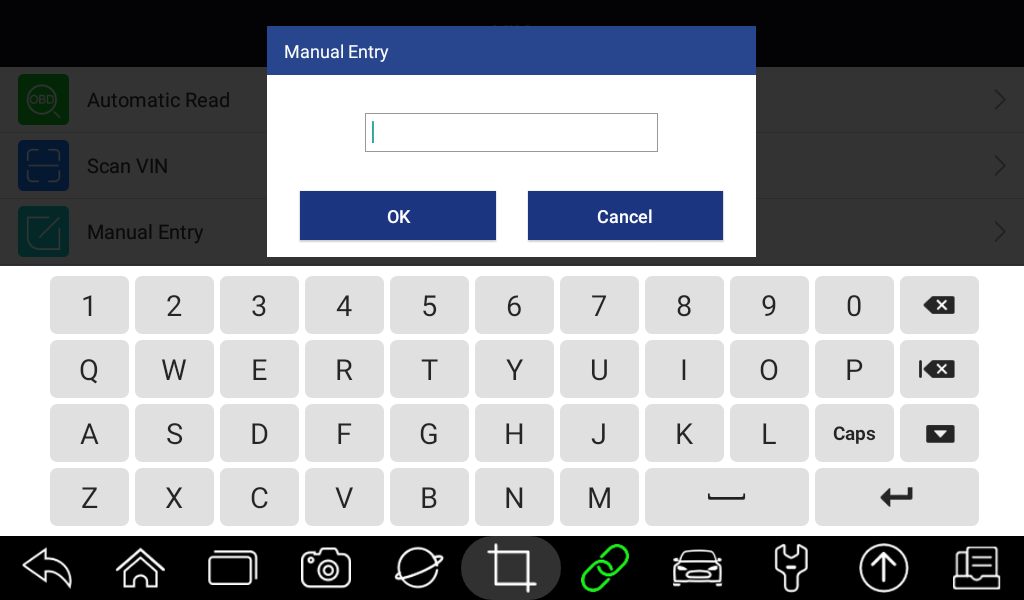 Rysunek 4-14 Przykładowy ekran ręcznego wprowadzania4.2 Wybór ręcznyWybierz markę pojazdu, który chcesz przetestować, i dostępne są dwa sposoby dotarcia do operacji diagnostycznych.● Inteligentny numer VIN● Ręczny wybór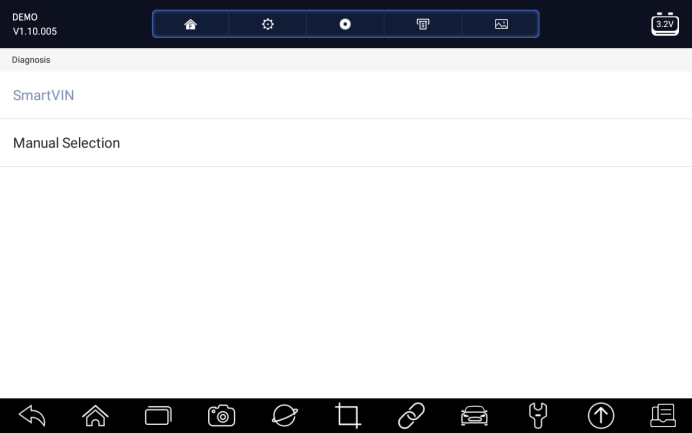 Rysunek 4-15 Przykładowy ekran wejściowy pojazduTabela 4-1Stęgka tytułu4.2.1 Inteligentny numer VINInteligentny VIN pozwala na identyfikację pojazdu poprzez automatyczne odczytanie numeru identyfikacyjnego pojazdu (VIN). Aby zidentyfikować pojazd za pomocą inteligentnego numeru VIN:Wybierz opcję Diagnostyka z ekranu głównego aplikacji RS930Pro. Ekran z wyświetlaczami producentów pojazdów. Wybierz obszar, z którego pochodzi producent pojazdu. Wyświetlane jest menu wszystkich producentów pojazdów. Lub dotknij pola wyszukiwania, aby wyszukać samochód, który chcesz przetestować.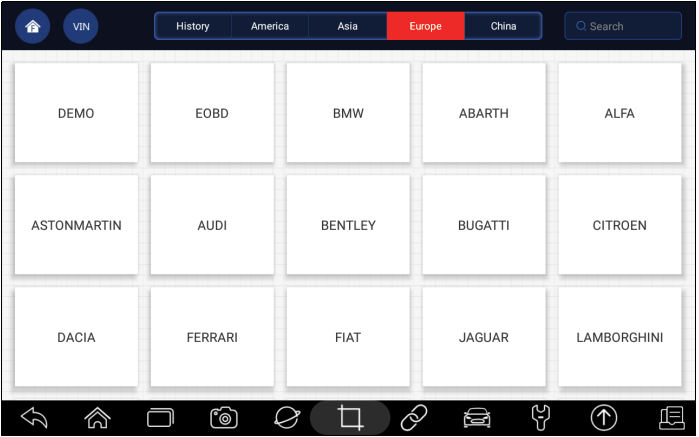  Rysunek 4-16 Przykładowy ekran wyboru pojazduWybierz opcję SmartVIN, aby automatycznie rozpocząć odczytywanie numeru VIN.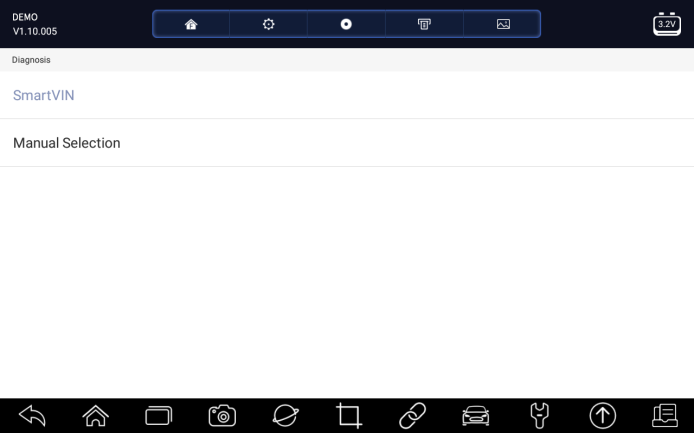 Rysunek 4-17 Przykładowy inteligentny ekran VINPo nawiązaniu połączenia z pojazdem przez skaner diagnostyczny zostanie wyświetlony numer VIN. Jeśli specyfikacja pojazdu lub kod VIN jest poprawny, naciśnij przycisk OK, aby kontynuować. Jeśli incorrect, wprowadź prawidłowy numer VIN ręcznie.4.2.2 Ręczny wybór pojazduWybór ręczny identyfikuje pojazd, dokonując kilku wyborów zgodnie z określonymi znakami VIN, takimi jak rok modelowy i typ silnika. Aby zidentyfikować pojazd poprzez ręczny wybór pojazdu:Wybierz opcję Diagnostyka z ekranu głównego aplikacji RS930Pro. Ekran z wyświetlaczami producentów pojazdów. Wybierz obszar, z którego pochodzi producent pojazdu. Wyświetlane jest menu wszystkich producentów pojazdów. Lub dotknij pola wyszukiwania, aby wyszukać samochód, który chcesz przetestować.Wybierz opcję Wybór ręczny z listy.Na każdym wyświetlonym ekranie wybierz odpowiednią opcję, aż zostaną wprowadzone pełne informacje o pojeździe i wyświetlone zostanie menu wyboru kontrolera.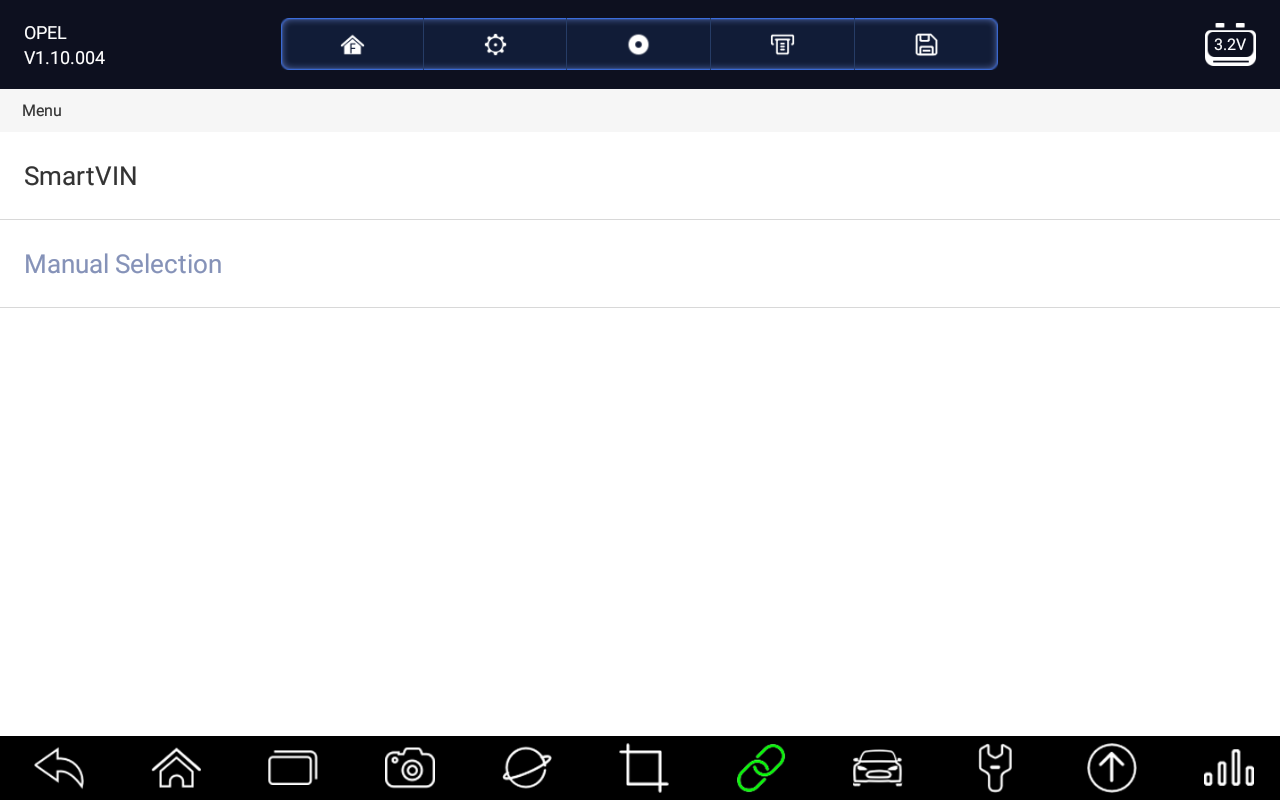 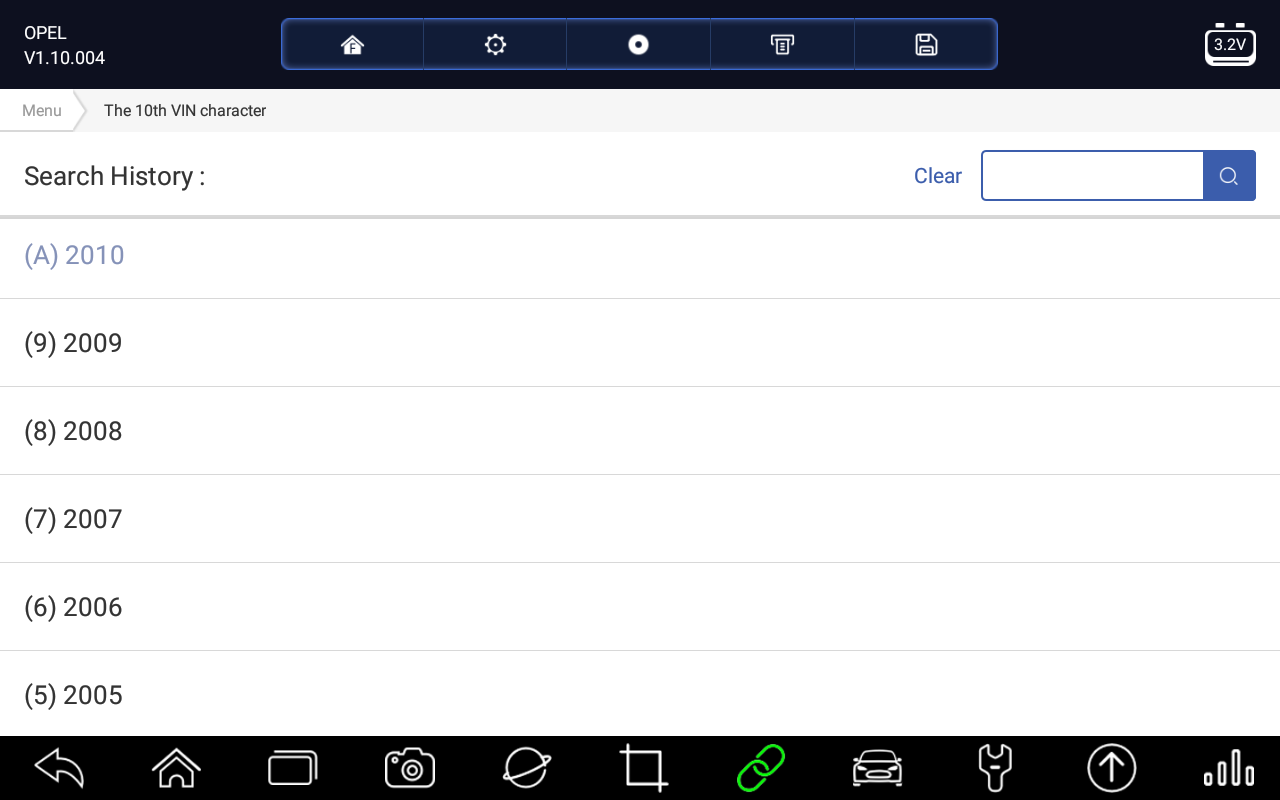 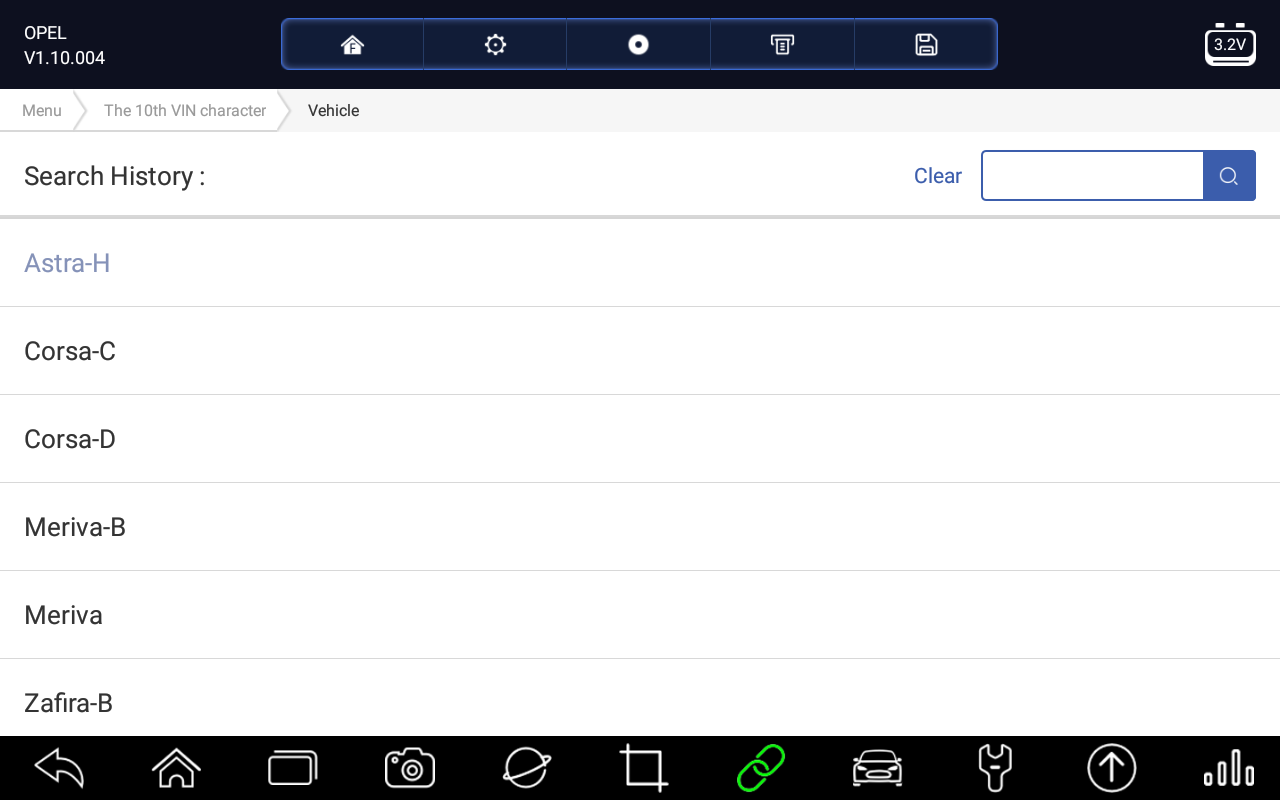 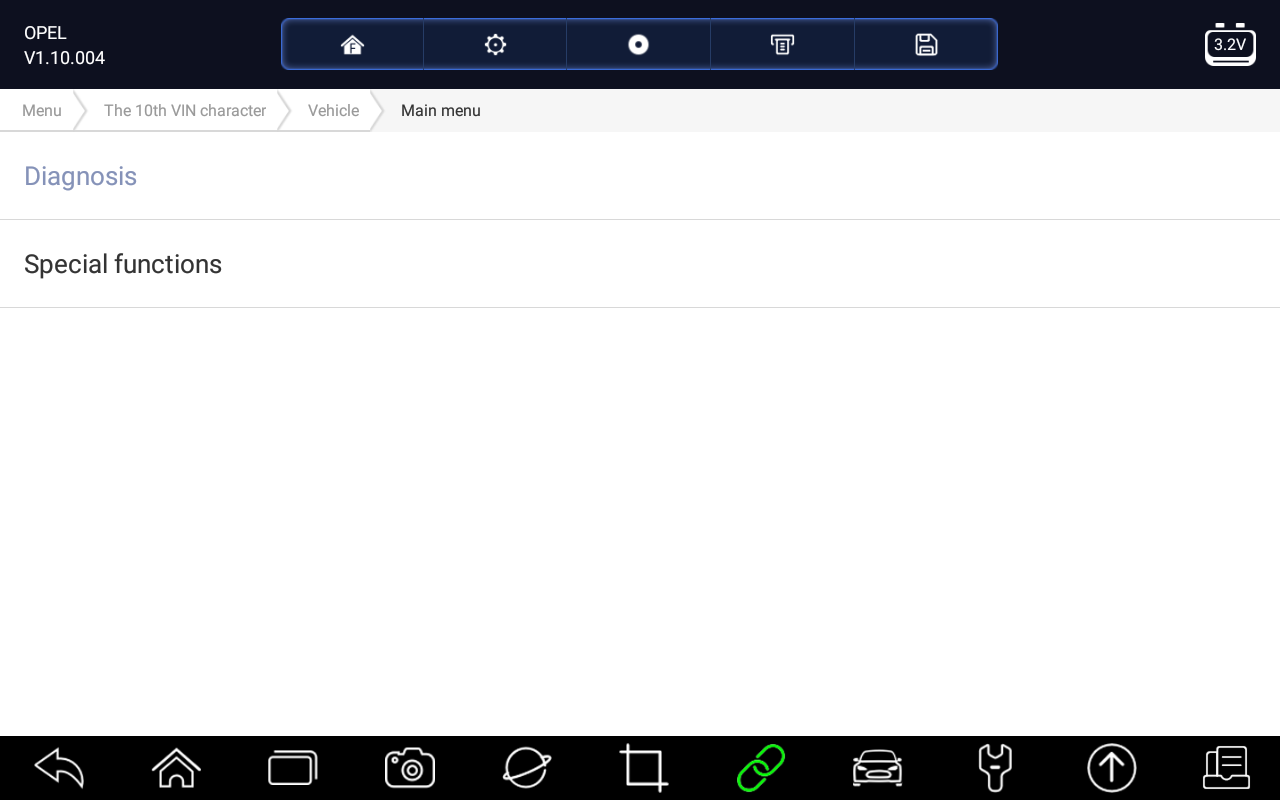 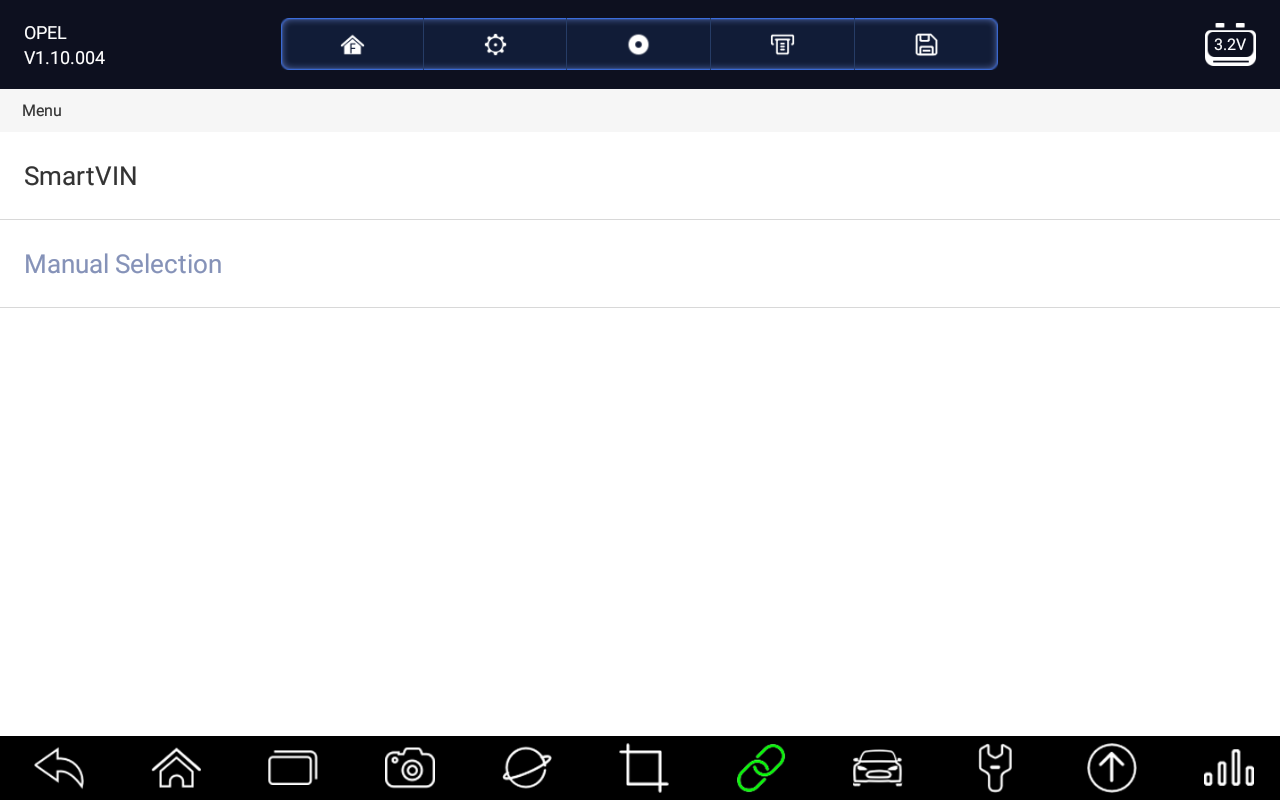 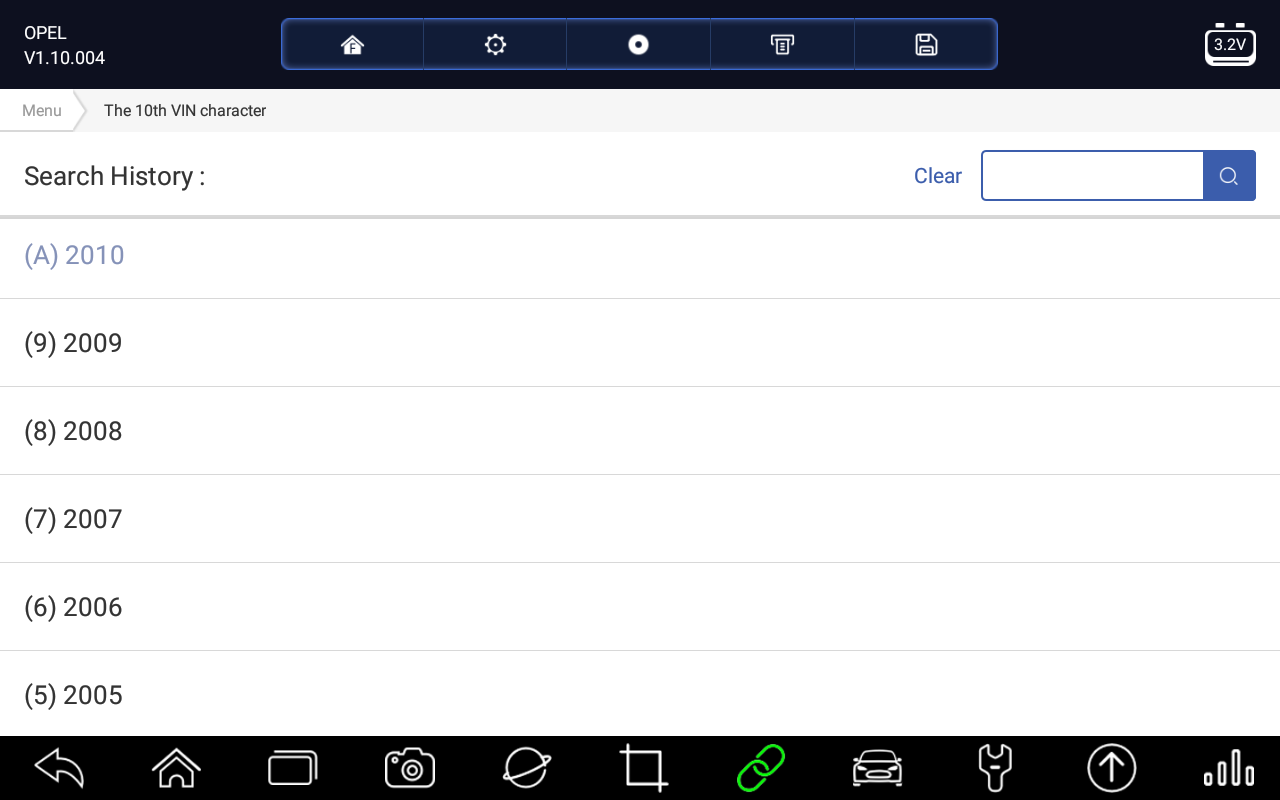 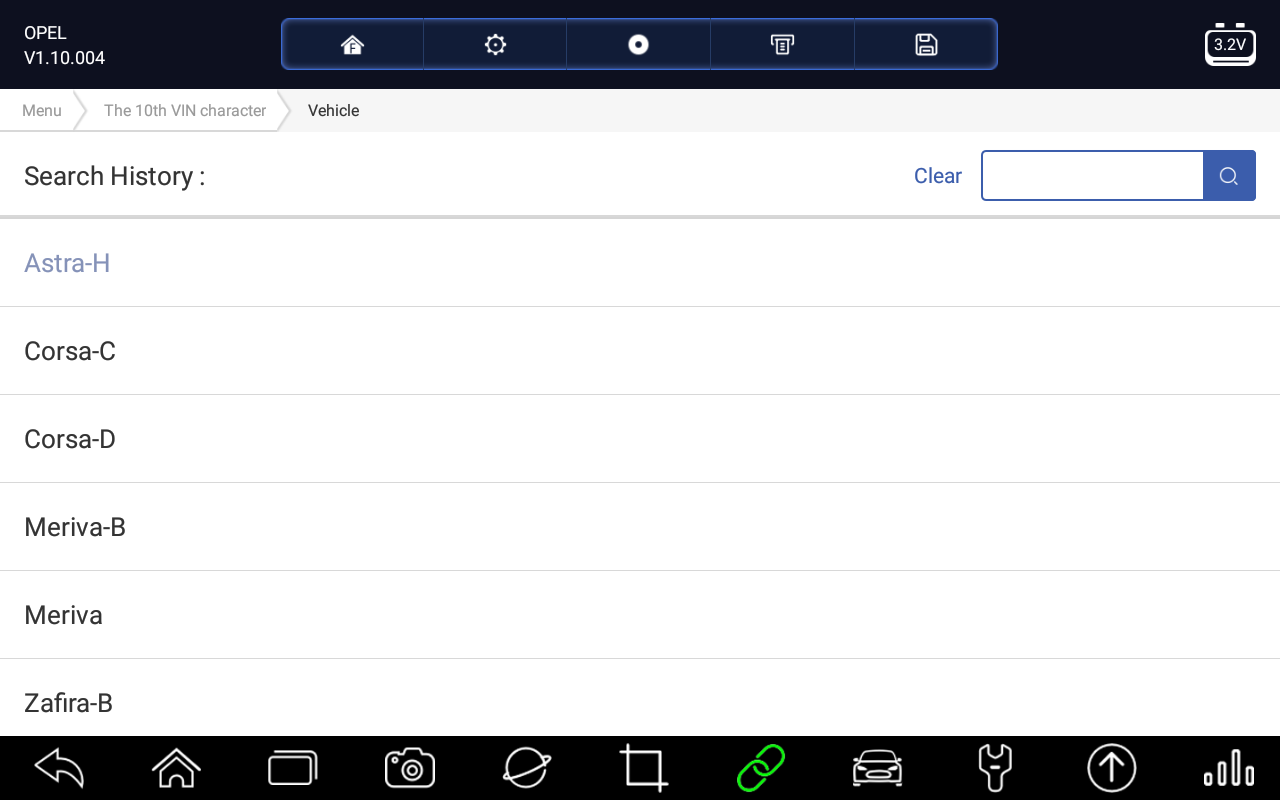 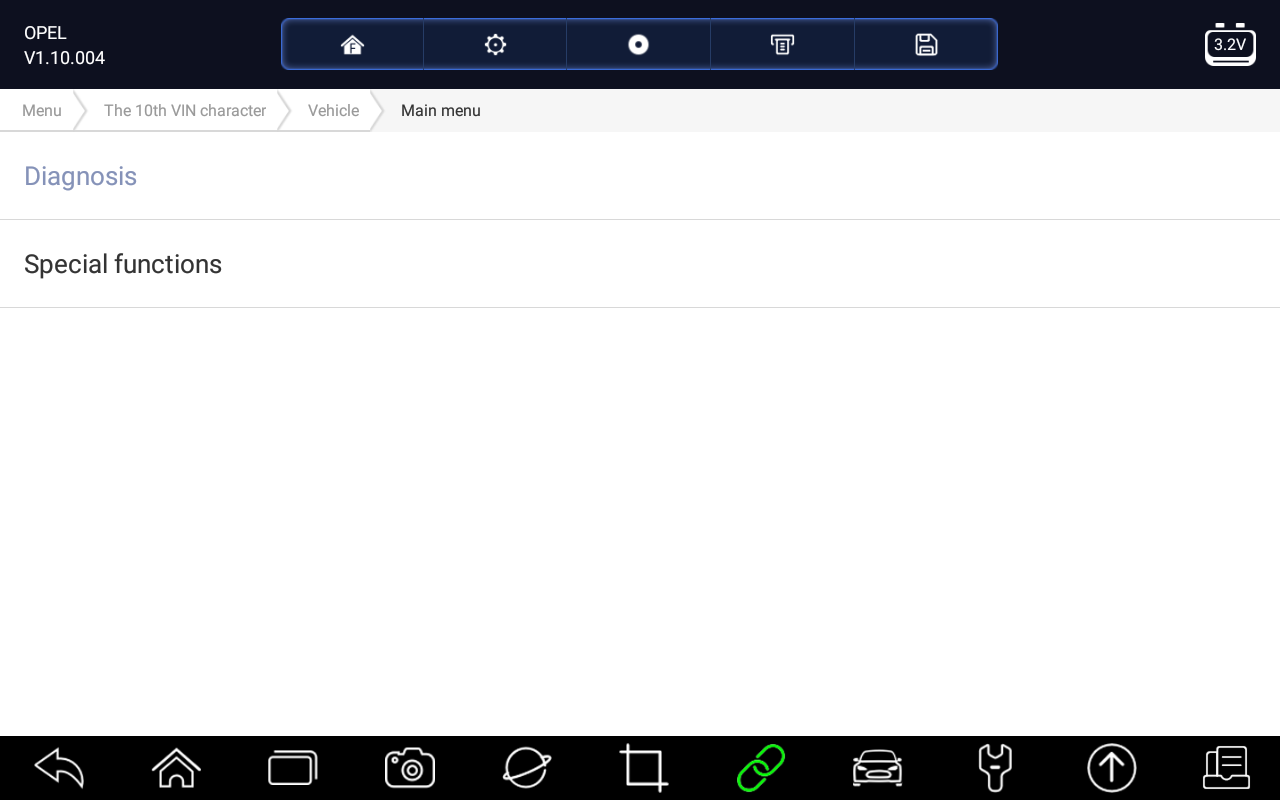 Rysunek 4-18 Przykładowy ekran ręcznego wyboru pojazdu4.3 Historia pojazduHistoria pojazdu prowadzi ewidencję badanych pojazdów i umożliwia ponowne postawienie diagnozy pojazdu bez konieczności ponownej identyfikacji pojazdu. Aby zidentyfikować pojazd na podziale na historię pojazdu:Wybierz opcję Diagnostyka z ekranu głównego aplikacji RS930Pro. Wybierz przycisk Historia w operacji t na stronie diagnostycznej, a zostaną wyświetlone rekordy diagnostyczne.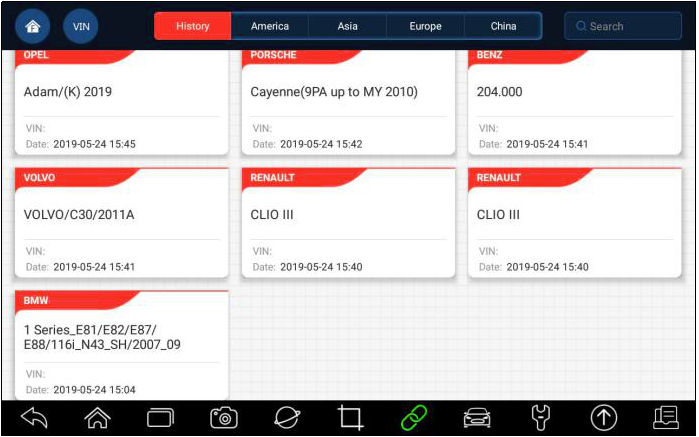  Rysunek 4-19 Przykładowy ekran rekordu historiiWybierz z listy model pojazdu, który chcesz przetestować.Kliknij przycisk Diagnostyczny na stronie z informacjami o testowanym pojeździe, a następnie odpowiedz Tak, aby przejść do strony wyboru systemu.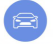 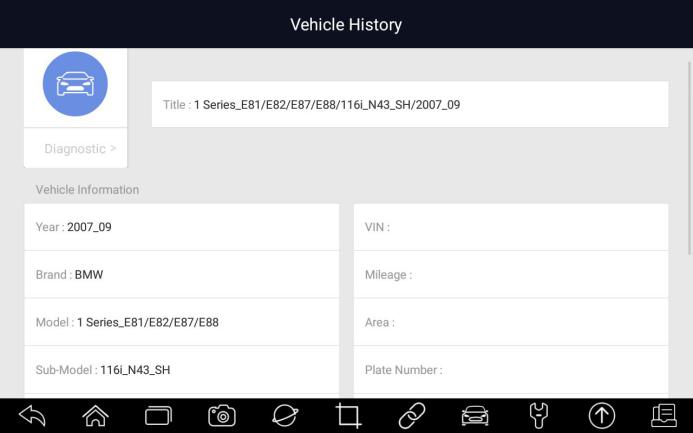  Rysunek 4-20 Przykładowy ekran rekordu historii5 DiagnozaTa sekcja ilustruje, jak używać skanera do odczytywania i usuwania diagnostycznych kodów usterek, przeglądania odczytów danych na żywo i informacji ECU na zainstalowanych sterownikach, wykonywania specjalnych funkcji, takich jak uruchamianie i kodowanie, oraz wykonywania usług i konserwacji pojazdów w Azji, Europie i USA marek pojazdów.Po zakończeniu identyfikacji pojazdu zostanie wyświetlone menu główne. Opcje menu zazwyczaj obejmują:● Diagnoza● Funkcje specjalne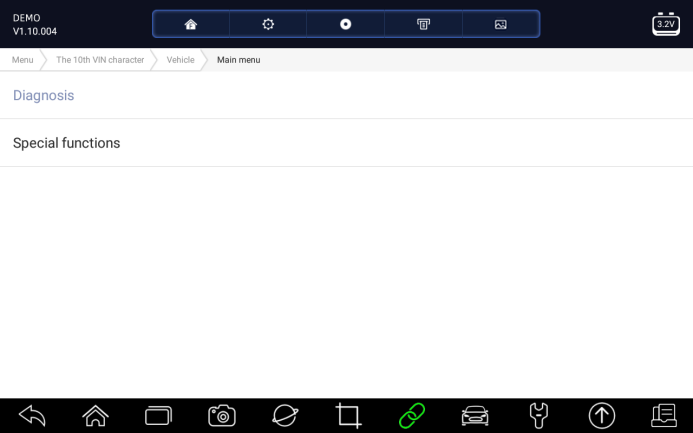  Rysunek 5-1 Przykładowy ekran menu głównego5.1 Wybór modułu sterującegoPo zakończeniu identyfikacji pojazdu należy zidentyfikować moduły sterujące zainstalowane w pojeździe. Istnieją dwa sposoby identyfikacjikontrolerów zainstalowanych w samochodzie:● Szybkie skanowanie● Moduły sterujące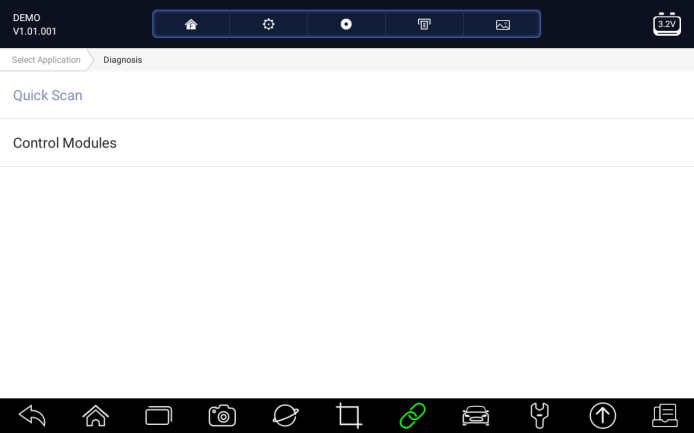 Rysunek 5-2 Przykładowy ekran diagnostyczny5.1.1 Szybkie skanowanieFunkcja Szybki Scan przeprowadza automatyczny test systemu w celu określenia, które moduły sterujące są zainstalowane w pojeździe i zapewnia przegląd diagnostycznych kodów usterek (DTC). W zależności od liczby modułów sterujących ukończenie testu może potrwać kilka minut. Aby automatycznie skanować system:Naciśnij opcję Szybkie skanowanie, aby rozpocząć.Aby wstrzymać skanowanie, naciśnij przycisk Wstrzymaj na ekranie.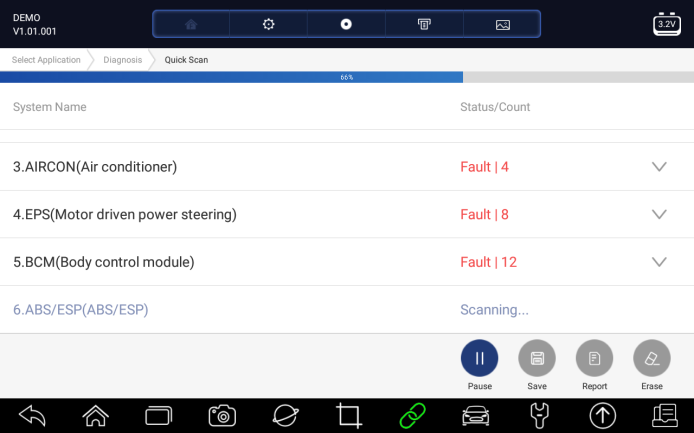 Rysunek 5-3 Przykładowy ekran szybkiego skanowaniaPo pomyślnym automatycznym skanowaniu kontrolera zostanie wyświetlone menu z listą kodów DTC i kliknij przycisk po prawej stronie, aby wyświetlić opisy kodów DTC.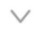 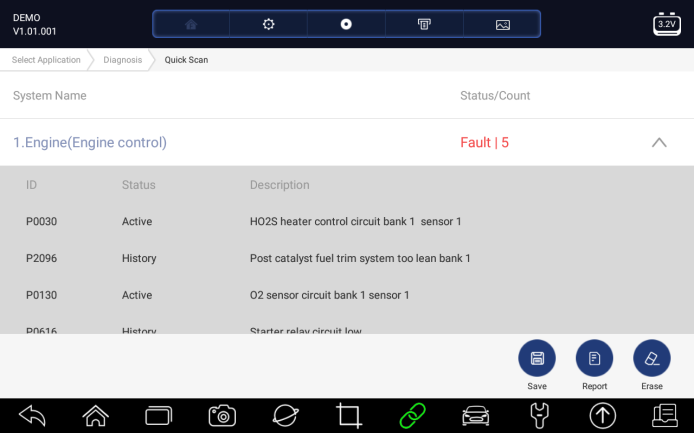  Rysunek 5-4 Przykładowy ekran szybkiego skanowaniaNaciśnij przycisk Raport, aby utworzyć przegląd zainstalowanych elementów sterujących i ich stanu systemu, lub naciśnij przycisk Zapisz, aby zapisać raport. Naciśnij przycisk Wymaż, aby wyczyścić informacje.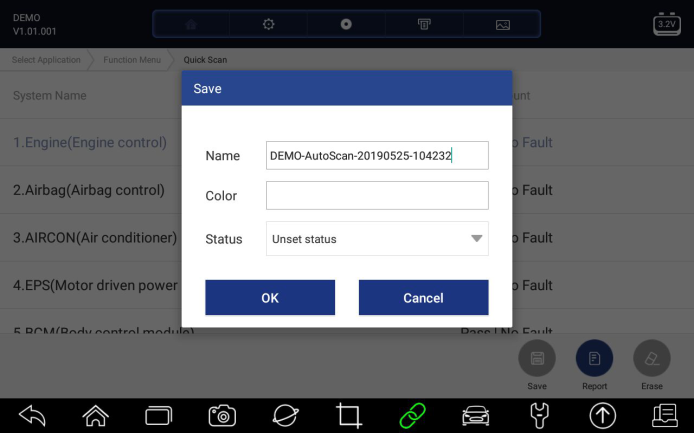 Rysunek 5-5 Przykładowy ekran zapisywania DTC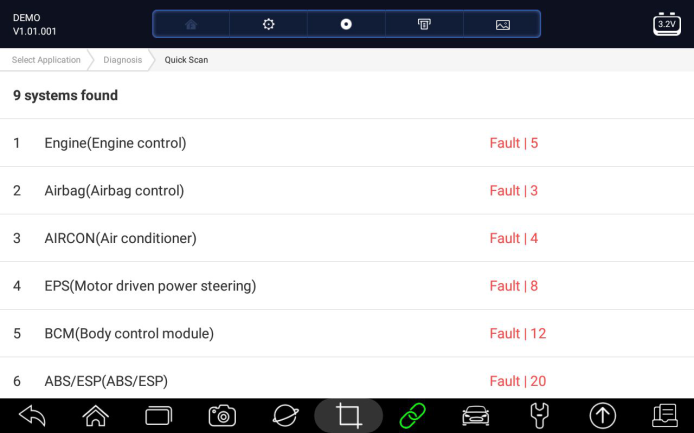 Rysunek 5-6 Przykładowy ekran raportu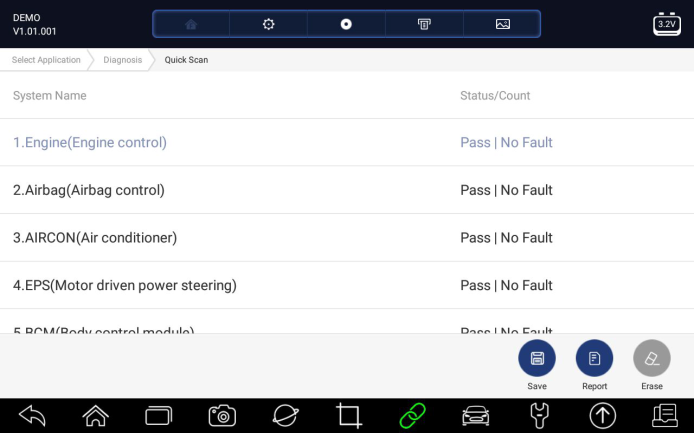 Rysunek 5- 7 Przykładowy ekran kasowaniaPodczas automatycznego skanowania możesz nacisnąć przycisk Wstrzymaj i wybrać system, który chcesz przetestować. Gdy skaner nawiąże połączenie z pojazdem, zostanie wyświetlone menu funkcyjne.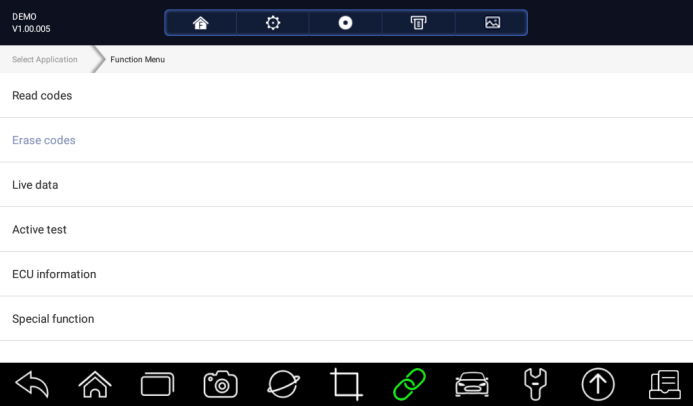 Rysunek 5-8 Przykładowy ekran menu funkcji5.1.2 Moduły sterująceModuły sterujące wyświetlają wszystkie dostępne sterowniki producenta pojazdu. Sterowniki wymienione w menu nie oznaczają, że są zainstalowane w pojeździe. Jest to przydatne dla techników, którzy są zaznajomieni ze specyfikacją pojazdu. Aby wybrać system do przetestowania:Naciśnij Moduły sterujące z menu, a pojawi się menu kontrolera.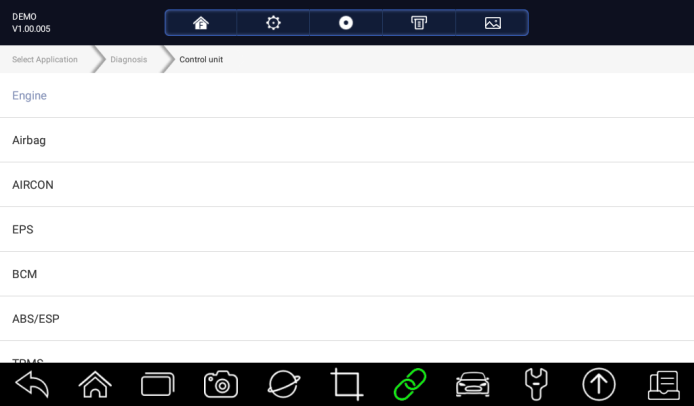 Rysunek 5-9 Ekran przykładowych modułów sterującychWybierz system do przetestowania. Gdy skaner nawiąże połączenie z pojazdem, zostanie wyświetlone menu funkcyjne. 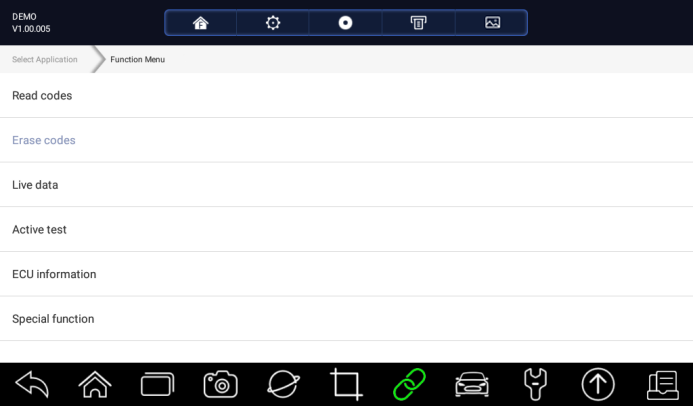 Rysunek 5-10 Przykładowy ekran menu funkcji5.2 Operacje diagnostycznePo wybraniu systemu i nawiązaniu przez skaner komunikacji z pojazdem, zostanie wyświetlone menu funkcyjne. Ogólnie rzecz biorąc, opcje menu są następujące:● Czytaj kody ● Wyczyść kody● Dane na żywo● Aktywny test● Informacje ECU● Funkcje specjalneNotatka:Nie wszystkie wymienione powyżej opcje funkcji mają zastosowanie do wszystkich pojazdów. Dostępne opcje mogą się różnić w zależności od roku, modelu i marki badanego pojazdu.5.2.1 Odczyt kodówMenu Odczyt kodów umożliwia odczytywanie kodów usterek znalezionych w jednostce sterującej. Istnieją 4 typy statusu kodu:● Obecny / Stały / Aktualny ● Oczekujące● Historia● AutodiagnostykaObecne/Stałe/Aktualne kody przechowywane w module sterującym służą do identyfikacji przyczyny kłopotów lub kłopotów z pojazdem. Kody te wystąpiły określoną liczbę razy i wskazują na problem, który wymaga naprawy. Oczekujące kody są określane jako kody dojrzewania, które wskazują na sporadyczne usterki. Jeśli usterka nie wystąpi w ciągu określonej liczby cykli jazdy (w zależności od pojazdu), kod usuwa się z pamięci. Jeśli usterka wystąpi określoną liczbę razy, kod dojrzewa do kodu DTC, a mil świeci lub miga.Kody historii są również nazywane wcześniejszymi kodami, które wskazują sporadyczne kody DTC, które nie są obecnie aktywne. Historia kodu to liczba silników uruchomionych od czasu pierwszego wykrycia kodów DTC (aby sprawdzić, czy są one aktualne lub przerywane). Autodiagnostyka pozwala ręcznie aktywować testy systemu, które sprawdzają kody DTC. Zwykle obejmuje test KOEO (Key-on, engine-off) i test KOER (key-on, engine-running). Aby odczytać kody z pojazdu:Naciśnij Przycisk Odczyt kodów z menu Wybierz funkcję diagnostic. Zostanie wyświetlona lista kodów zawierająca numer kodu i jego opis. Czerwona ikona oznacza, że dostępne są informacje o pomocy dla kodu. Zielona ikona oznacza, że dostępna są zapisane zamrożone ramki.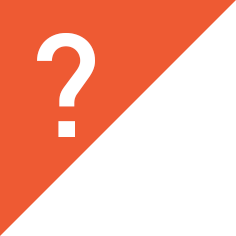 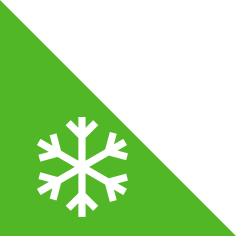 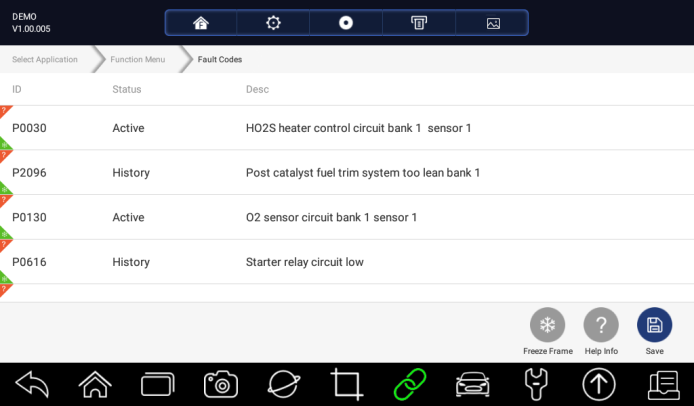 Rysunek 5-11 Przykładowy ekran kodu usterki● Stop-klatka- wybierz jeden kod błędu z listy kodów i kliknij przycisk Stop-klatka na ekranie. Na ekranie zostaną wyświetlone dane stop-klatki, migawka krytycznych warunków pracy pojazdu automatycznie zarejestrowana przez komputer pokładowy w momencie po ustawieniu kodu DTC. Jest to dobra funkcja, aby pomóc określić, co spowodowało usterkę.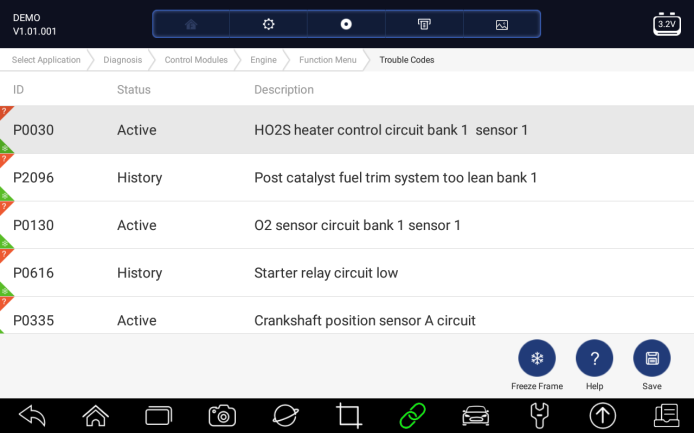 Rysunek 5-12 Przykładowy ekran kodu usterki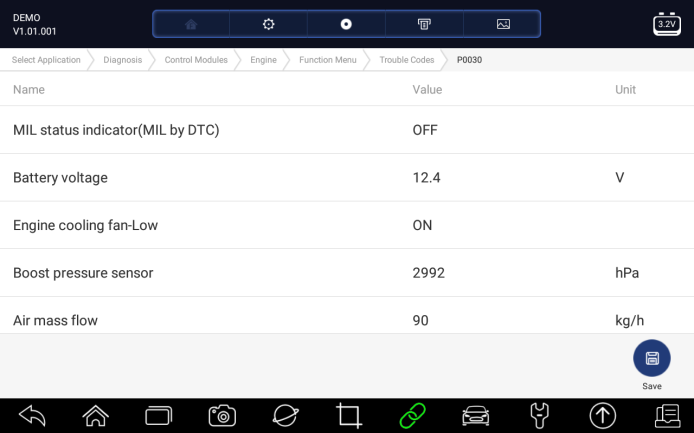 Rysunek 5-13 Przykładowy ekran stopklatki● Pomoc - wybierz jeden kod błędu z listy kodów i kliknij przycisk Pomoc na ekranie. Pomoc wyświetli szczegółowe opisy dotyczące kodu usterki i przewodnika naprawy.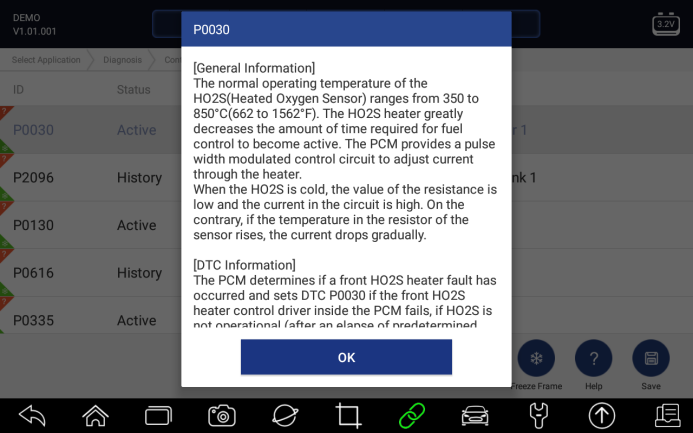 Rysunek 5-14 Przykładowy ekran pomocy DTCPrzesuwaj w górę i w dół, aby w razie potrzeby wyświetlić dodatkowe informacje.Naciśnij przycisk Zapisz, aby zapisać informacje o kodach DTC. Naciśnij, aby wydrukować informacje, jeśli zajdzie taka potrzeba. Naciśnij, aby wyjść.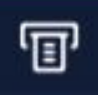 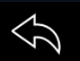 5.2.2 Wyczyść kodyMenu Wyczyść kody umożliwia wyczyszczenie wszystkich bieżących i przechowywanych kodów DTC z wybranego modułu sterującego. Usuwa również wszystkie tymczasowe informacje ECU, w tymg stop-klatki, więc upewnij się, że wybrany system jest całkowicie sprawdzony i serwisowany przez techników, a żadne istotne informacje nie zostaną utracone przed wyczyszczeniem kodów.NUTA● Aby wyczyścić kody, upewnij się, że kluczyk zapłonu jest włączony z silnikiemf. ● Wyczyść kody nie rozwiązuje problemu, który spowodował błąd! Kody DTC należy usuwać dopiero po skorygowaniu stanu (warunków), które je spowodowały. Aby wyczyścić kody:Naciśnij wyczyść kody z menu Wybierz funkcję diagnostyczną.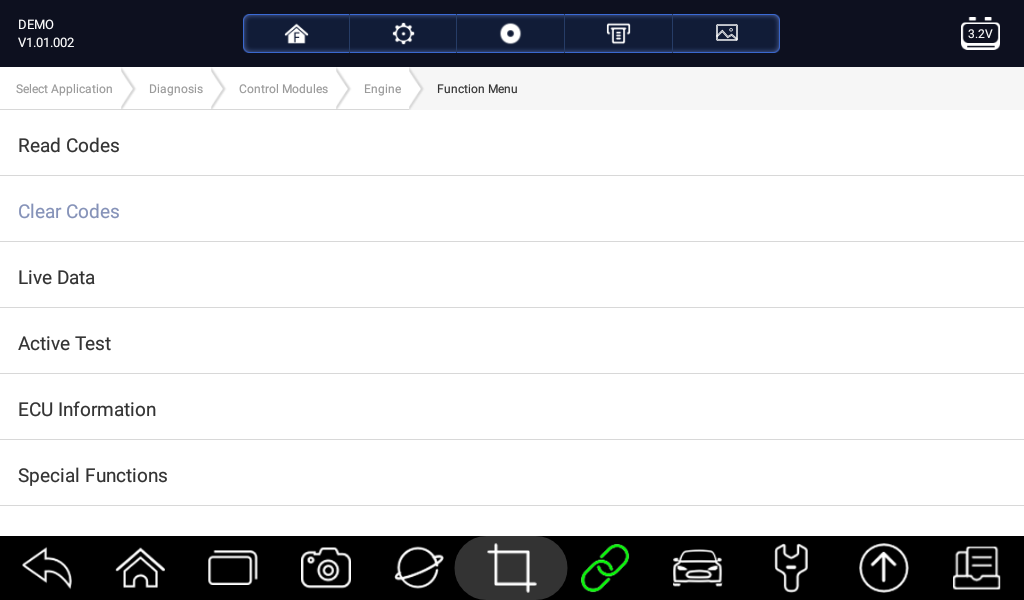 Rysunek 5-15 Przykładowy ekran menu funkcjiPostępuj zgodnie z instrukcjami wyświetlanymi na ekranie i odpowiadaj na pytania dotyczące badanego pojazdu, aby zakończyć procedurę.Sprawdź kody ponownie. Jeśli pozostaną jakieś kody, powtórz kroki Wyczyść kody.5.2.3 Dane na żywoMenu Dane na żywo umożliwia przeglądanie danych PID w czasie rzeczywistym w formatach tekstowych i wykresowych, uczenie się dobrych danych z czujników i porównywanie ich z wadliwymi danymi oraz rejestrowanie danych na żywo z wybranego elektronicznego modułu sterującego pojazdu.Opcje menu zazwyczaj obejmują:● Wszystkie dane● Lista niestandardowa5.2.3.1 Wszystkie daneMenu Wszystkie dane umożliwia przeglądanie wszystkich danych PID na żywo z wybranego modułu sterującego.  Aby wyświetlić wszystkie aktywne dane PID:Naciśnij Aktywne dane z menu Wybierz funkcję diagnostyczną, aby wyświetlić menu danych na żywo.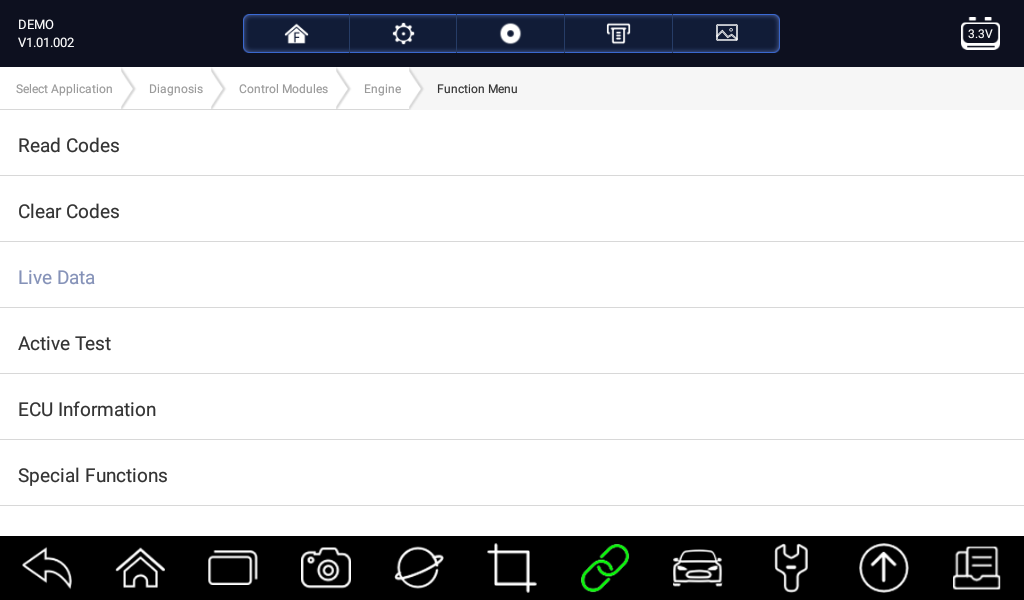 Rysunek 5-16 Przykładowy ekran menu funkcji Naciśnij wszystkie dane z menu, aby wyświetlić ekran strumienia danych. Wszystkie odczyty będą domyślnie wyświetlane w formacie tekstowym. 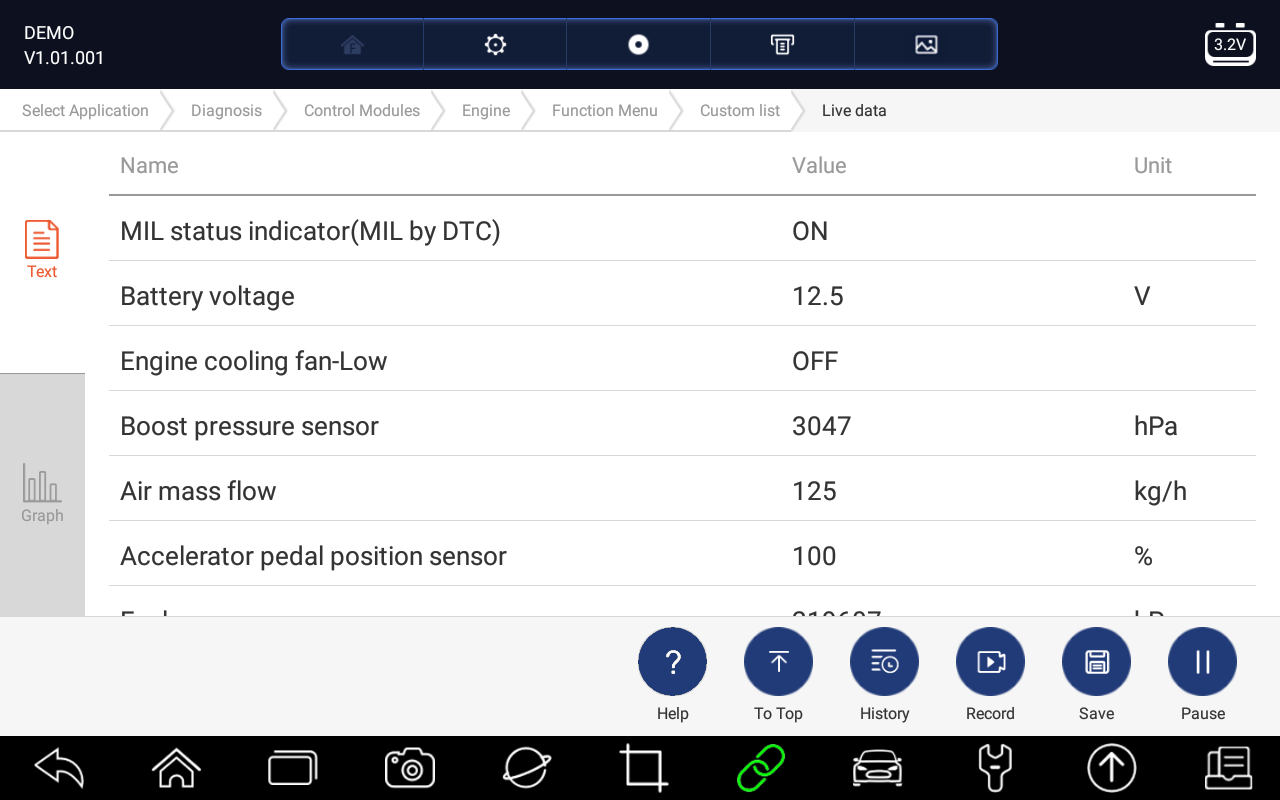 Rysunek 5-17 Przykładowy ekran danych na żywoTabela 5-1 Ekran przycisku ekranu danych na żywo● Tryb uczenia się: daje możliwość uczenia się dobrych wartości danych z czujników na żywo podczas biegu jałowego, KEKO, przyspieszenia, zwalniania, obciążenia częściowego i dużego obciążenia każdego pojazdu wchodzącego do sklepu i rejestrującego je do wglądu w przyszłości. Kliknij listę rozwijaną w lewym górnym rogu ekranu, aby wybrać warunki pracy do nauki.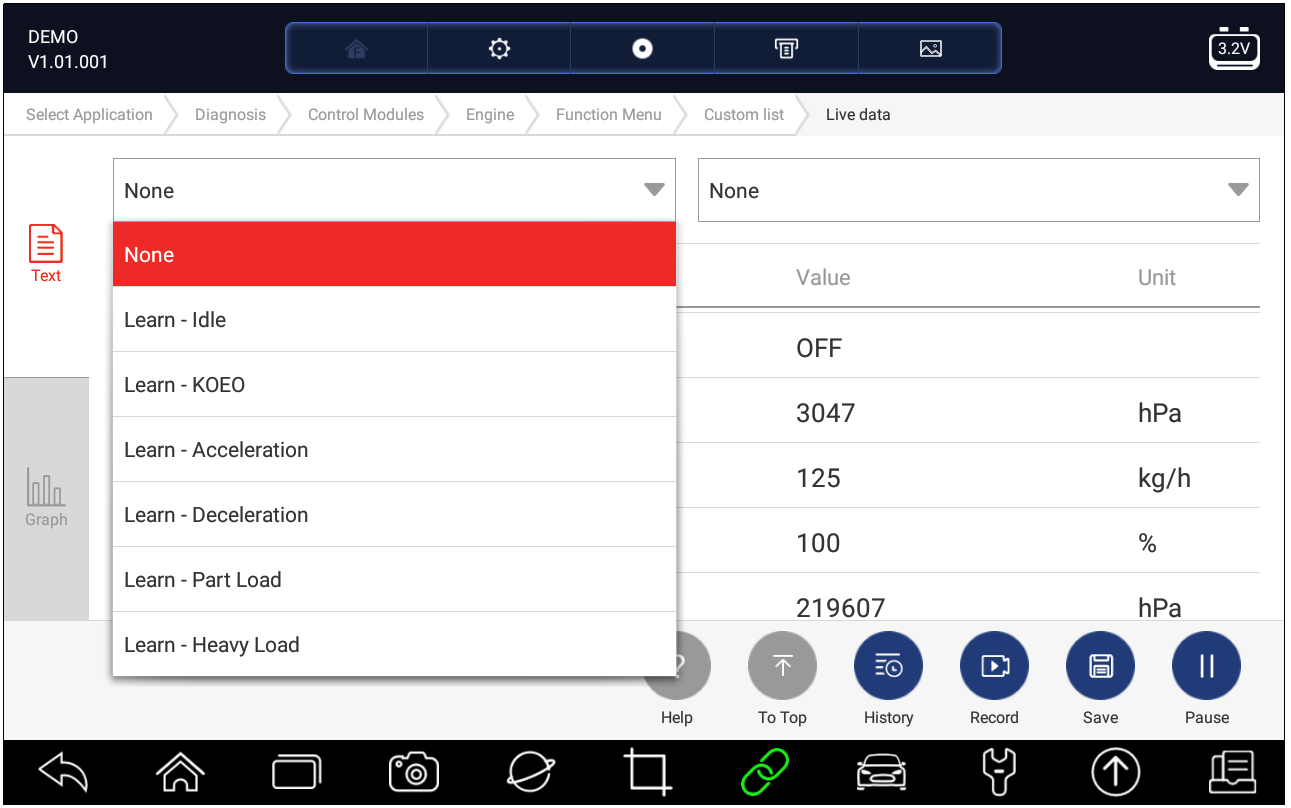 Rysunek 5-18 Przykładowy ekran trybu uczenia się● Tryb porównywania - Jeśli ten pojazd pojawi się z problemem, możesz łatwo porównać wadliwy czujnik i odczyty parametrów z dobrymi odczytami, a będziesz zaniepokojony, gdy zostanie wykryty wadliwy odczyt czujnika.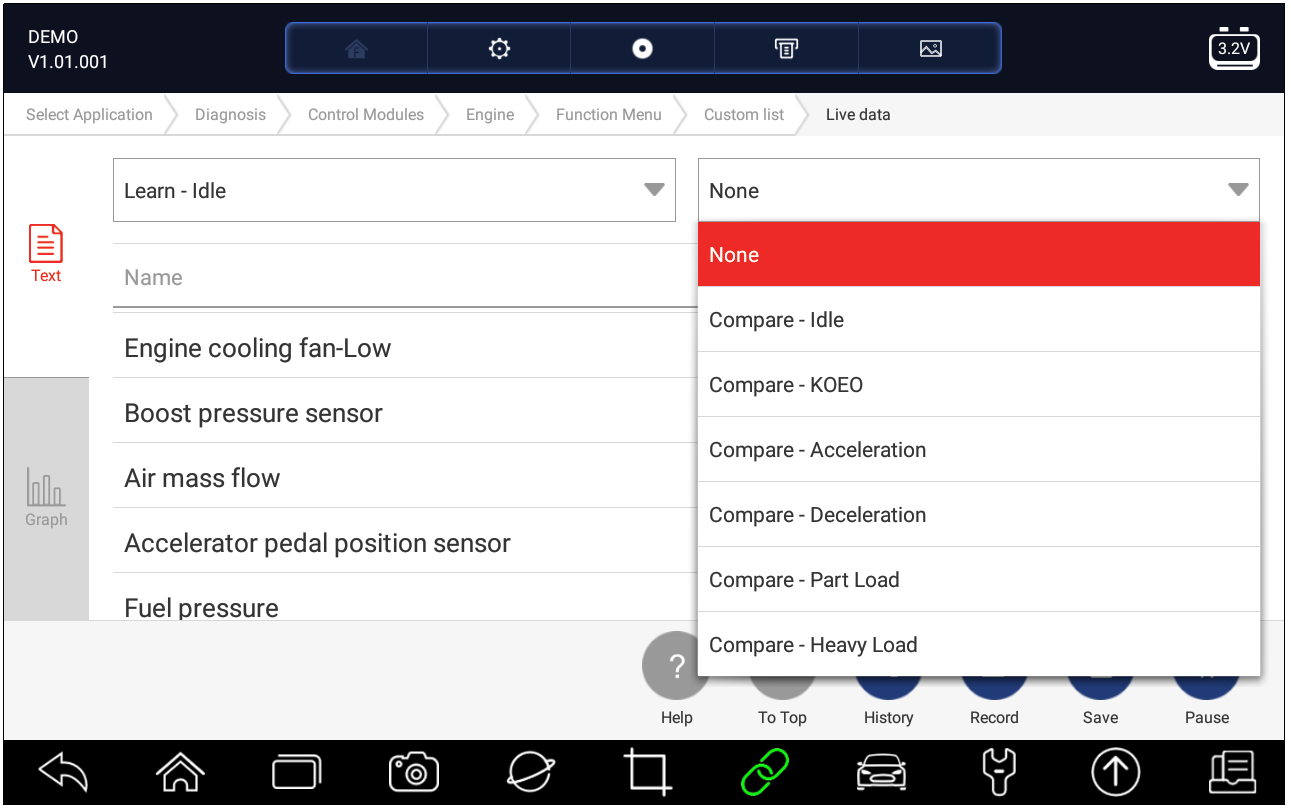 Rysunek 5-19 Przykładowy ekran danych na żywoPrzesuń ekran w górę i w dół, aby w razie potrzeby wyświetlić dodatkowe informacje.Aby przenieść wiersz danych na górę ekranu Lista danych, po prostu naciśnij linię, aby zaznaczyć, a następnie naciśnij przycisk Do góry. Aby wyświetlić rekordy danych lub raporty z testów, a następnie naciśnij przycisk Historia. Aby tworzyć rekordy danych na żywo, po prostu naciśnij przycisk Nagraji naciśnij Pauza, aby zatrzymać nagrywanie w dowolnym momencie. Aby zapisać dane, stuknij ikonę Zapisz. Aby wyświetlić PID na żywo w formacie wykresu, naciśnij kartę Wykres, a wydruk zostanie wyświetlony. Aby wyświetlić inny wykres PID, należy naliczać Tab nazwę wykresu i listę dostępnych identyfikatorów PID. Wybierz jeden z pól rozwijanych, a wykres zmieni się na nowo wybrany PID. 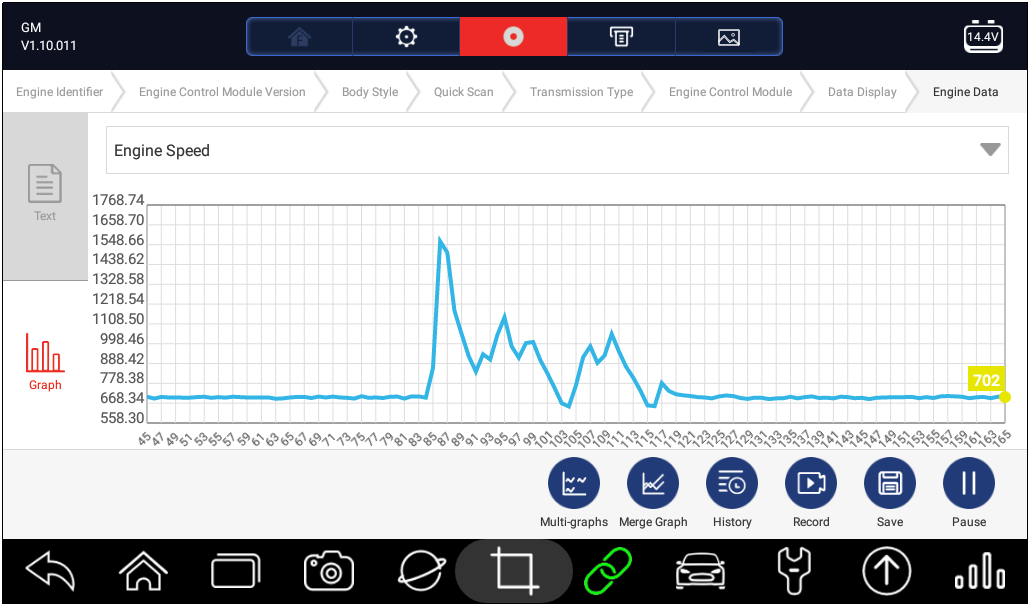 Rysunek 5-20 Przykładowy ekran wykresu PID● Multi-wykresy: wyświetla parametry na wykresach przebiegów, dając "prawdziwy obraz" tego, co dzieje się w pojeździe. Możesz wyświetlić do 4 wykresów parametrów jednocześnie.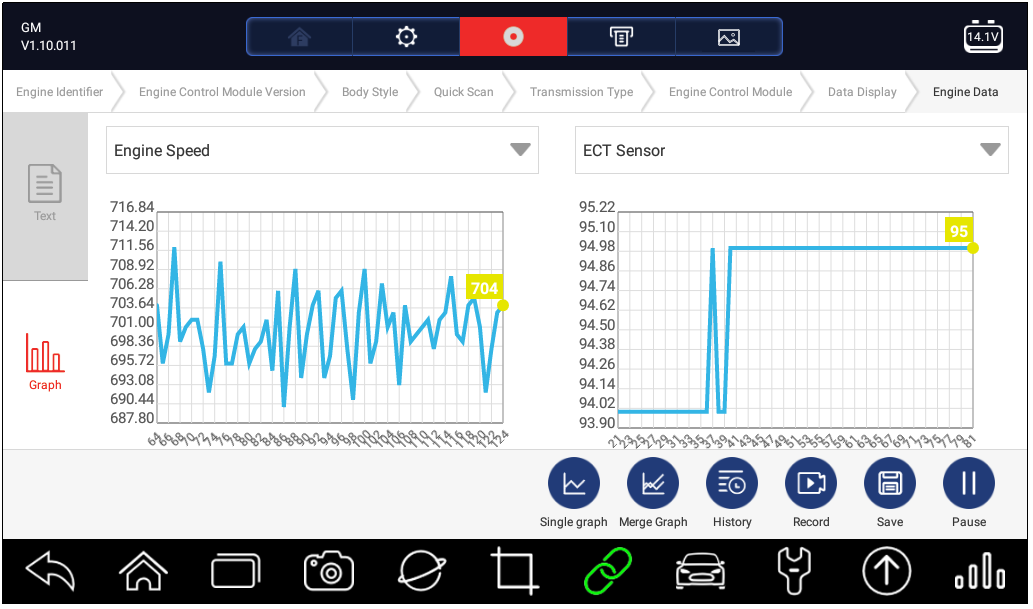 Rysunek 5-21 Przykładowy ekran ● Merge Graph: łączy wiele wykresów PID w jeden, dzięki czemu można łatwo zobaczyć, jak wpływają one na siebie nawzajem, zapewniając najbardziej wszechstronne i funkcjonalne spojrzenie na dane na żywo.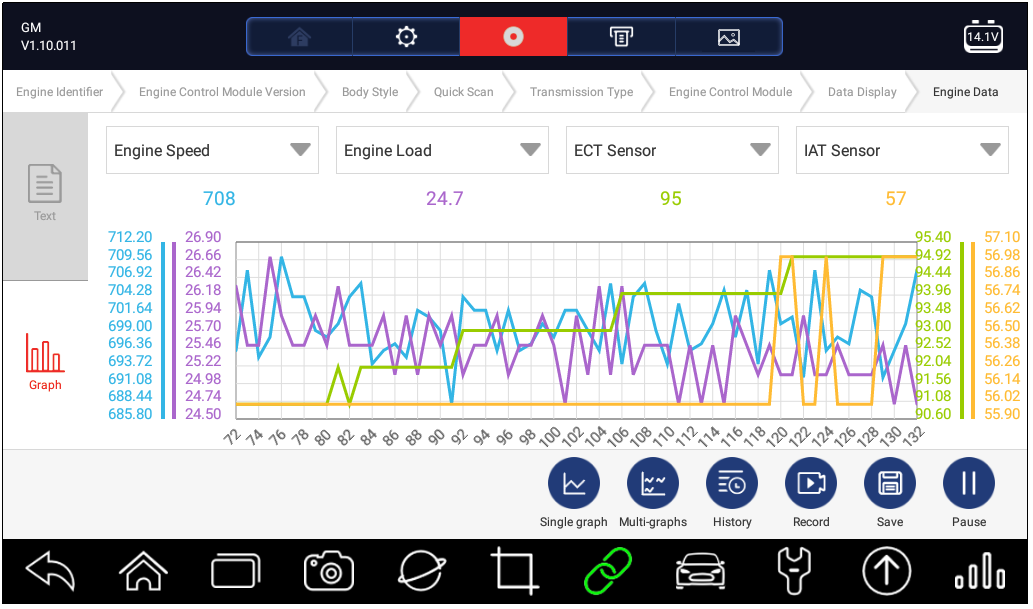 Rysunek 5-22 Przykładowy ekran wykresu scalania5.2.3.2 Lista niestandardowaMenu Lista niestandardowa pozwala zminimalizować liczbę identyfikatorówOID na liście danych i skupić się na podejrzanych lub specyficznych dla objawów parametrach danych. Aby utworzyć niestandardową listę danych:Naciśnij przycisk Lista niestandardowa z menu, aby wyświetlić wszystkie dostępne parametry z wybranego modułu sterującego.Zostanie wyświetlony ekran wyboru niestandardowego strumienia danych. Stuknij linie, które chcesz wybrać. Aby usunąć zaznaczenie elementu, stuknij go ponownie. Możesz też stuknąć opcję ZAZNACZ WSZYSTKO lub WYCZYŚĆ WSZYSTKO, aby zaznaczyć lub odznaczyć wszystkie elementy jednocześnie.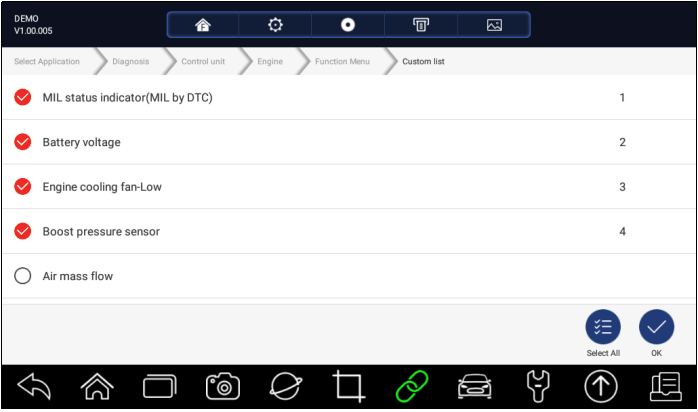 Rysunek 5-23 Przykładowy ekran wyboru listy niestandardowejNaciśnij przycisk OK, aby zakończyć zaznaczanie, a wszystkie wybrane parametry są wyświetlane.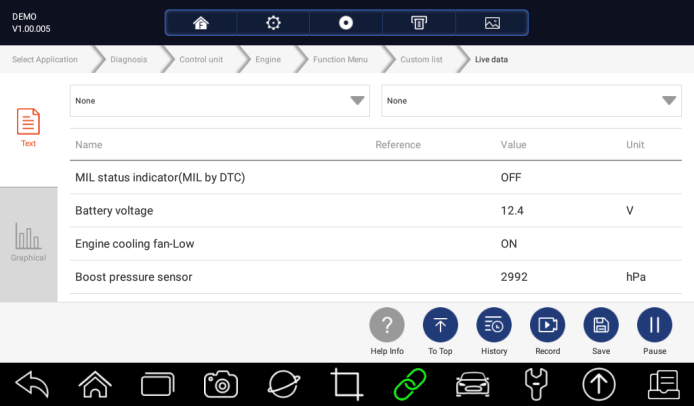 Rysunek 5-24 Przykładowy ekran danych na żywo5.2.4 Informacje ECUECU Information screen wyświetla dane identyfikacyjne testowany modułu sterującego, takie jak ciąg identyfikacyjny modułu sterującego i kodowanie modułu sterującego. Aby przeczytać informacje o ECU:Naciśnij przycisk Informacje z ECU z menu Wybierz funkcję diagnostyczną.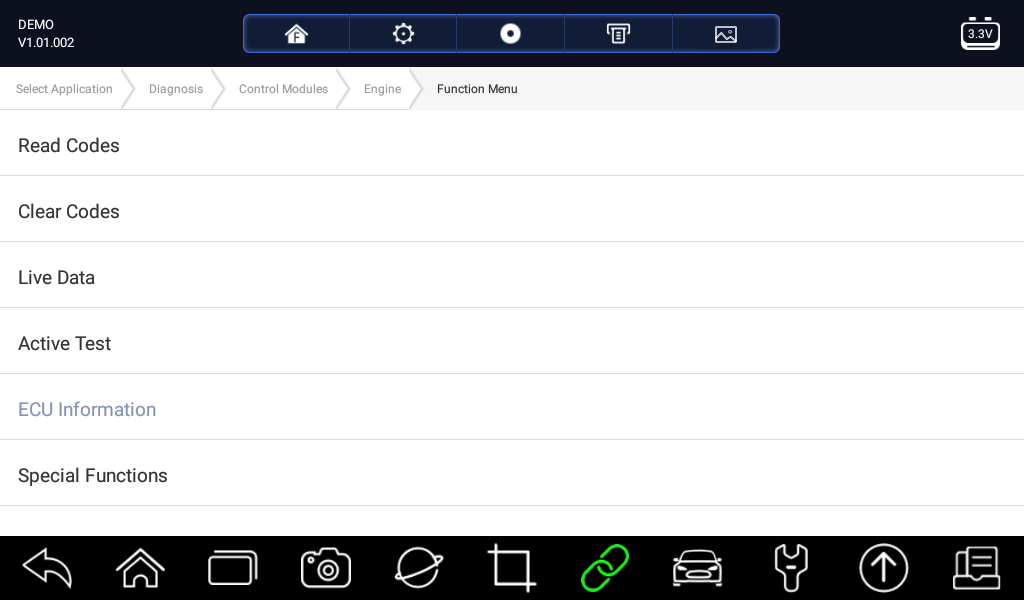 Rysunek 5-25 Przykładowy ekran menu funkcjiWyświetlany jest ekran ze szczegółowymi informacjami o wybranym module sterującym.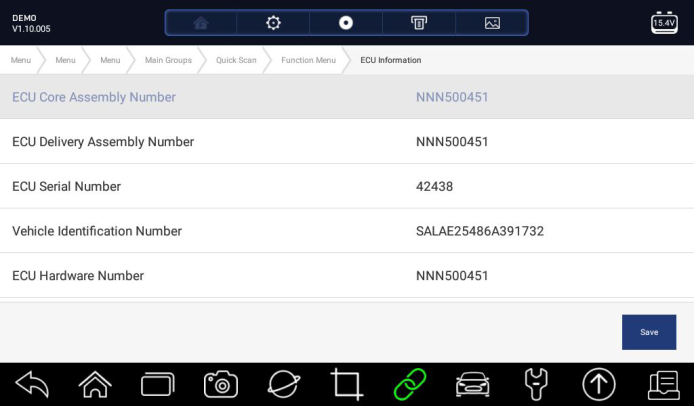 Rysunek 5-26 Przykładowy ekran informacyjny ECUNaciśnij Zapisz, aby zapisać informacje o ECU. Naciśnij, aby wydrukować informacje, jeśli zajdzie taka potrzeba. Naciśnij, aby wyjść.5.2.5 Aktywne testyTesty aktywne, znane również jako testy siłowników, są dwukierunkowymi testami diagnostycznymi układów i komponentów pojazdu. Testy umożliwiają tymczasowe aktywowanie lub kontrolowanie systemu lub komponentu pojazdu za pomocą skanera, a po wyjściu z testu system/komponent powraca do normalnej pracy.Niektóre testy wyświetlają polecenie operatorowi. Na przykład, jeśli wyświetlany jest komunikat "Press Brake Pedal", operator musi nacisnąć i przytrzymać pedałhamulca, a następnie kontynuować. Kolejność, liczba i rodzaj testów są podyktowane modułem sterującym.W niektórych systemach nie można ponownie uruchomić testów siłownika, dopóki kluczyk zapłonu nie zostanie wyłączony na jakiś czas. Alternatywnie, krótko uruchomić i uruchomić silnik, wyłączyć, obrócić zapłon do pozycji pracy, a następnie ponownie zainicjować testy siłownika.WAŻNYTesty aktywują komponent, ale nie sprawdzają, czy komponent działa poprawnie. Upewnij się, że testowane komponenty są w dobrym stanie ic lubie zamontowane.Notatka: Dostępne testy zależą od badany modułu sterującego i samego pojazdu. Aby rozpocząć test:Naciśnij Aktywny test z menu, a zostanie wyświetlona lista dostępnych opcji.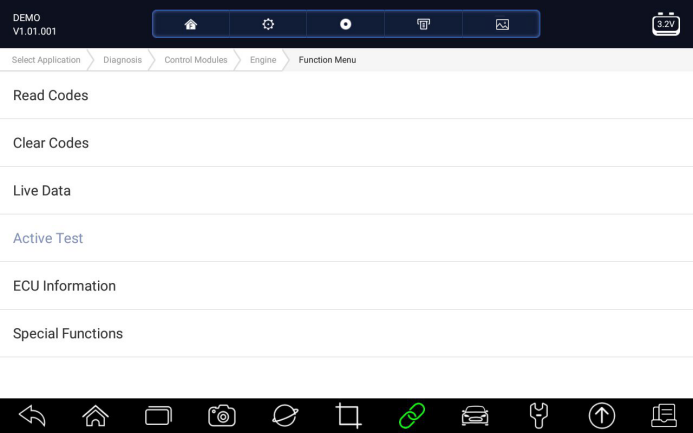 Rysunek 5-27 Przykładowy ekran menu funkcjiWybierz opcję, aby uruchomić dane testowe i aktywne wybranych ekranów testowych.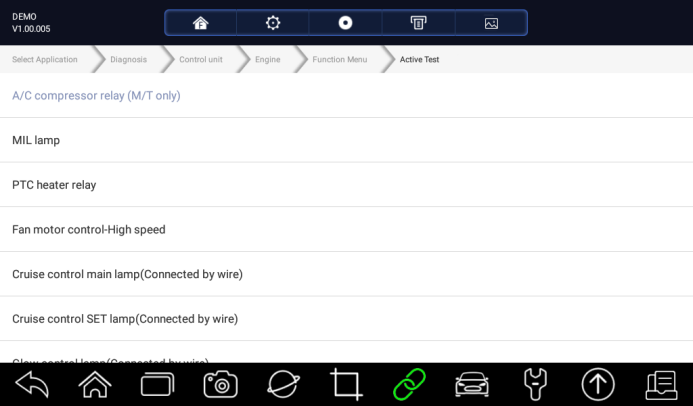 Rysunek 5-28 Przykładowy aktywny ekran testowyPostępuj zgodnie z instrukcjami wyświetlanymi na ekranie, aby dokonać właściwych wyborów i operacji w celu ukończenia testów.Naciśnij, aby wyjść.● Przed rozpoczęciem jakichkolwiek testów należy zawszeprzestrzegać instrukcji bezpieczeństwa zawartych w niniejszej instrukcji oraz ostrzeżeń dostarczonych przez producenta pojazdu. Ponadto postępuj zgodnie z ostrzeżeniami i opisami wyświetlanymi na ekranach skanera.● Nigdy nie przeprowadzaj testów, gdy pojazd jest w ruchu.5.2.6 Funkcje specjalneFunkcje te wykonują różne adaptacje komponentów testowego modułu sterującego, umożliwiając ponowną kalibrację lub konfigurację niektórych komponentów po dokonaniu naprawy lub wymiany. 5.3 Funkcje specjalneFunkcje te wykonują różne adaptacje komponentów, umożliwiając ponowną kalibrację lub konfigurację niektórych komponentów po dokonaniu naprawy lub wymiany. Typowe ekrany obsługi serwisowej to seria poleceń wykonawczych sterowanych menu. Postępuj zgodnie z instrukcjami wyświetlanymi na ekranie, aby zakończyć operację. Ogólnie rzecz biorąc, opcje menu są następujące:● Serwis ● Programowanie● Funkcja gorąca5.3.1 ObsługaSekcja Serwis została specjalnie zaprojektowana, aby zapewnić szybki dostęp do systemów pojazdu w celu wykonania różnych zaplanowanych czynności serwisowych i konserwacyjnych. Aby uruchomić funkcję usługi:Wybierz Funkcje specjalne z menu głównego i naciśnij ENTER, aby potwierdzić.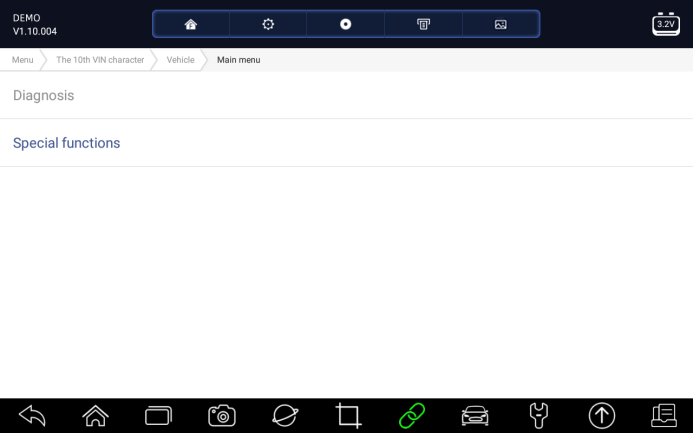 Rysunek 5-29 Przykładowy ekran menu głównegoWybierz opcję Usługa z menu Funkcje specjalne. Wyświetlana jest lista dostępnych usług.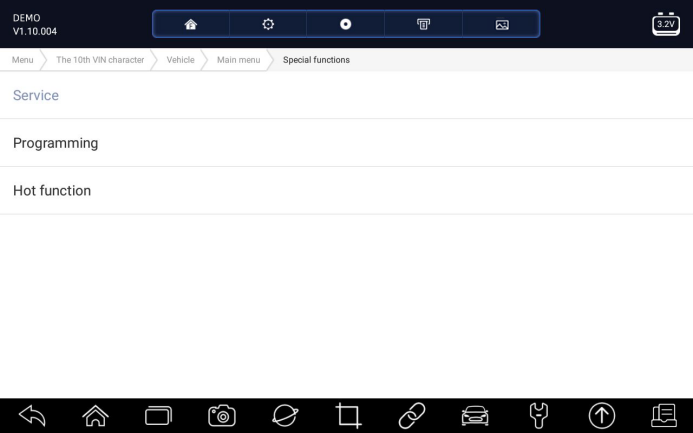 Rysunek 5-30 Przykładowy ekran funkcji specjalnychWybierz usługę, która chcesz wykonać. Postępuj zgodnie z instrukcjami wyświetlanymi na ekranie, aby dokonać właściwego wyboru i operacji w celu ukończenia testu.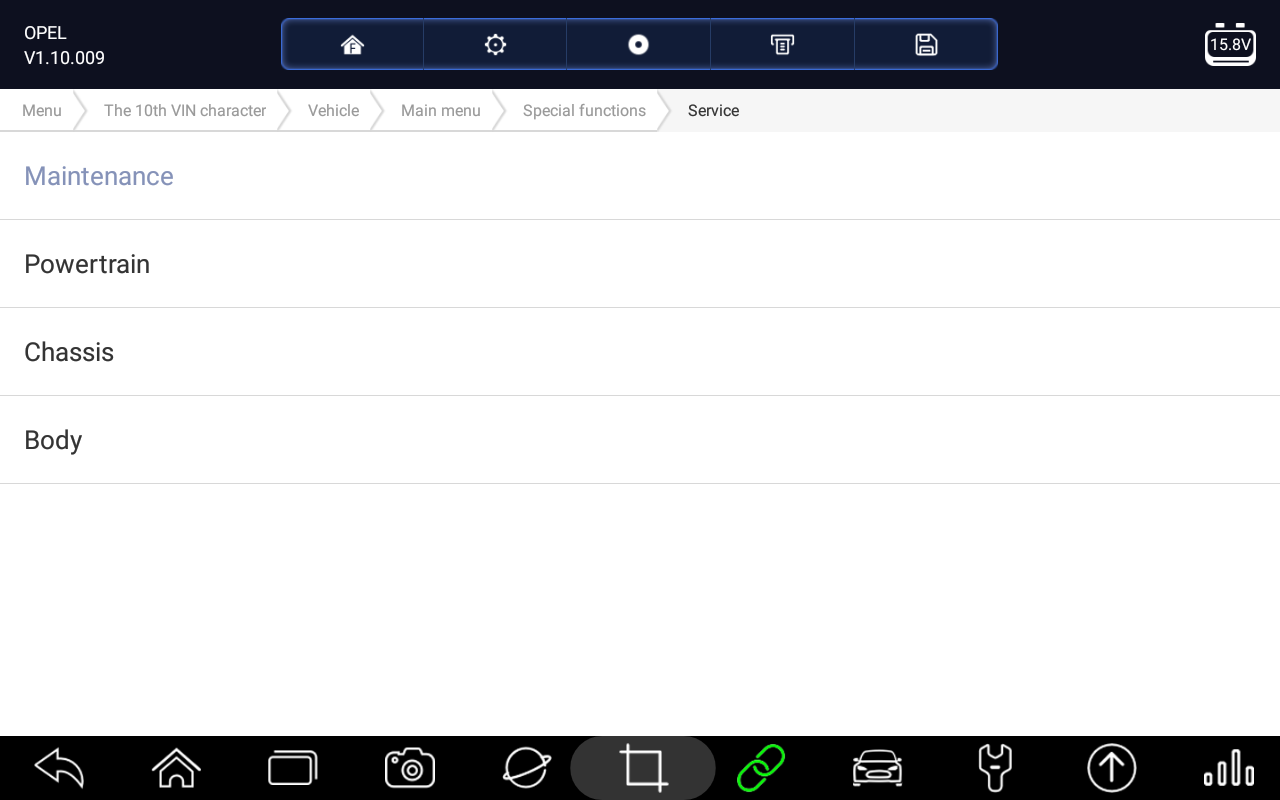 Rysunek 5-31 Przykładowy ekran funkcji serwisowej5.3.2 Kodowanie i programowanieRS930Pro pozwala na kodowanie i programowanie zastępczego modułu sterującego lub zmianę wcześniej zapisanego nieprawidłowego kodowania. Kodowanie jest również znane jako program nauczania lub adaptacja komponentów. Jest to proces wyboru i aktywacji jednego programu dla konkretnego pojazdu z zestawu programów, które fabrycznie zainstalowano w module sterującym. Pozwala to na stosowanie jednego modułu sterującego w różnych modelach, krajach i zastosowaniach związanych z emisją. Programowanie to proces wzięcia pustego modułu sterującego, a następnie dodania do pamięci odpowiedniego programu pojazdu. Aby rozpocząć test kodowania i programowania:Wybierz Funkcje specjalne z menu głównego i naciśnij klawisz ENTER, aby potwierdzić.Rysunek 5-32 Przykładowy ekran menu głównegoWybierz opcję Programowanie z menu Funkcje specjalne. Wyświetlana jest lista dostępnych usług.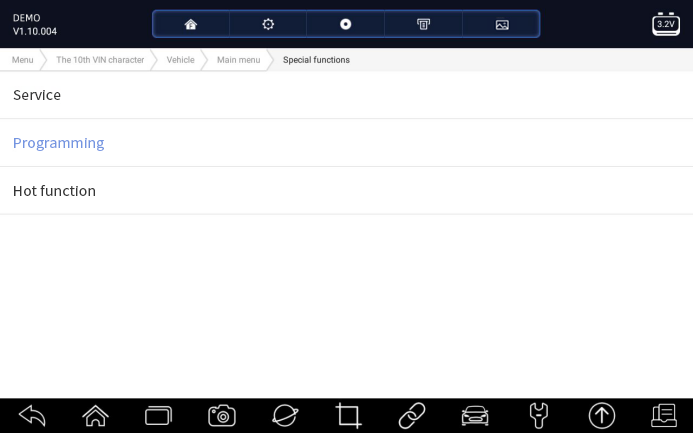 Rysunek 5-33 Przykładowy ekran funkcji specjalnychWybierz funkcję, która chcesz przetestować. Postępuj zgodnie z instrukcjami wyświetlanymi na ekranie, aby dokonać właściwego wyboru i operacji w celu ukończenia testów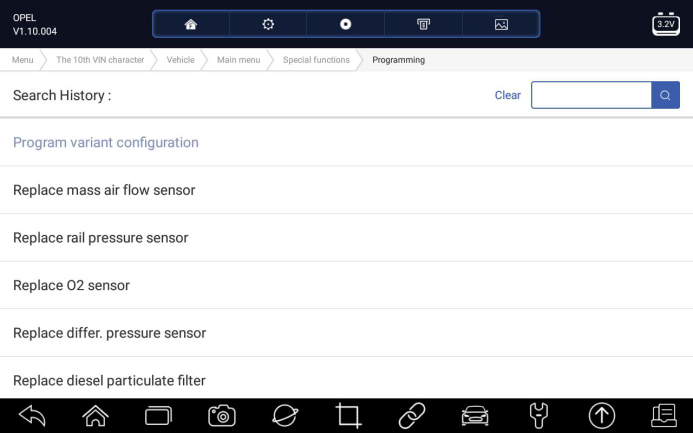 Rysunek 5-34 Przykładowy ekran programowania5.3.3 Funkcja SpecjalnaJest przeznaczony do najczęściej używanych funkcji, takich jak konfiguracja baterii, reset światła olejowego i zapewnia szybki dostęp do funkcji serwisowych dla techników. Aby rozpocząć test:Wybierz Funkcje specjalne z menu głównego i naciśnij ENTER, aby potwierdzić.Rysunek 5-35 Przykładowy ekran menu głównegoWybierz opcję funkcje specjalne z menu. Wyświetlana jest lista dostępnych usług.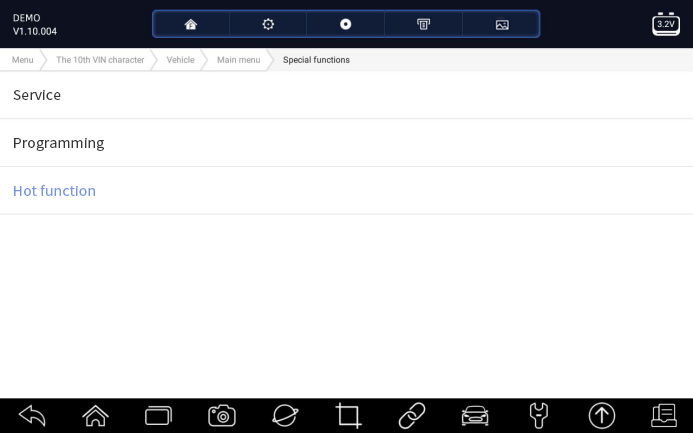 Rysunek 5-36 Przykładowy ekran funkcji specjalnychWybierz funkcję, która chcesz przetestować. Postępuj zgodnie z instrukcjami wyświetlanymi na ekranie, aby dokonać właściwego wyboru i operacji w celu ukończenia testów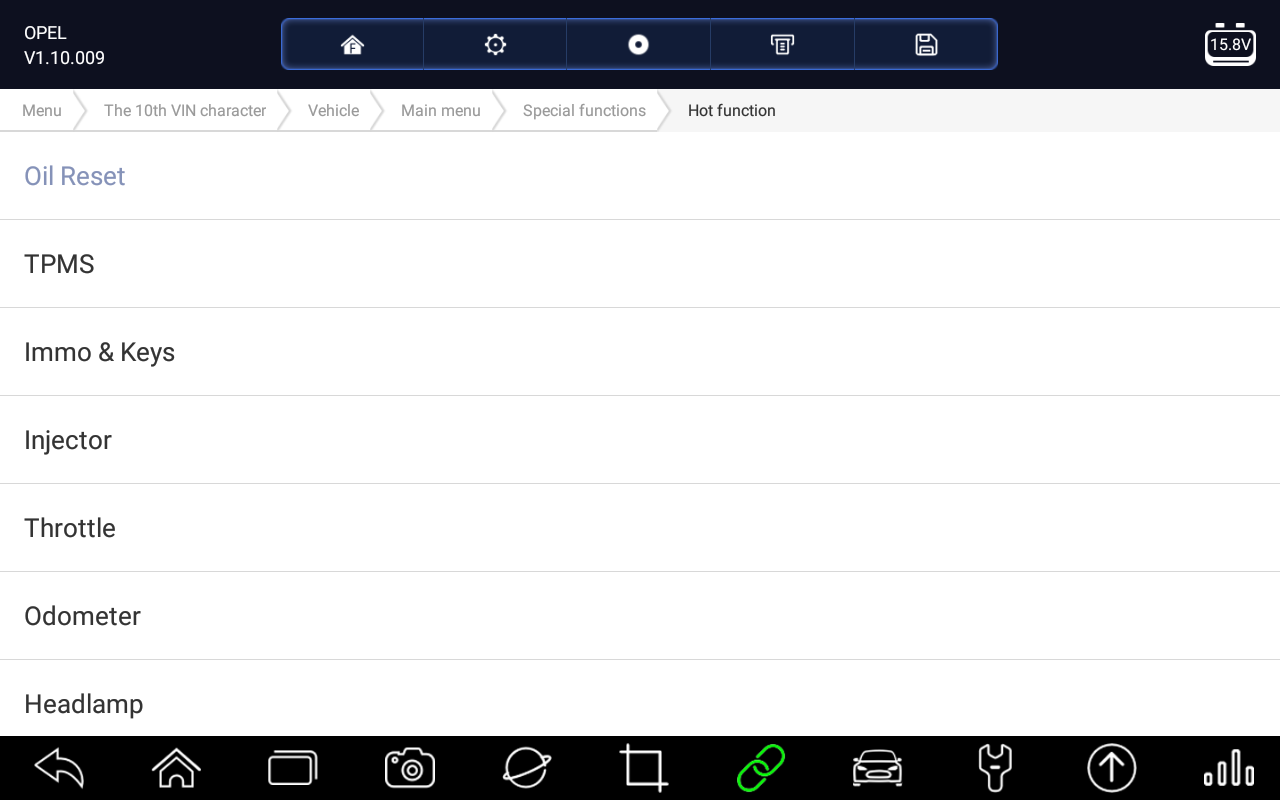 Rysunek 5-37 Przykładowy ekran funkcji gorących6 KonserwacjaTa sekcja zawiera krótkie instrukcje dotyczące najczęściej wymaganych operacji serwisowych i konserwacyjnych. Typowe ekrany obsługi serwisowej to seria poleceń wykonawczych sterowanych menu. Postępuj zgodnie z instrukcjami dotyczącymi n-ekranu, aby zakończyć operację.Dostępne opcje serwisu i konserwacji obejmują:● Reset światła oleju ● Usługa EPB● Konfiguracja baterii● Regeneracja DPF● TPS / TBA● Kalibracja SAS ● Życiorys● Nauka sprzętu● Usługa programowania TPMS●Miernik odo● Kodowanie wtryskiwaczy● Krwawienie ABS● Programowanie / immobilizer6.1 Reset światła olejuMenu Resetowanie światła oleju umożliwia zresetowanie świateł serwisowych na zestawie wskaźników. System wskaźników serwisowych ma na celu ostrzeganie kierowcy, gdy pojazd ma zostać serwisowany. Metody resetowania oleju są określane przez badany pojazd. W zależności od badanego pojazdu, każdy z następujących środków wyświetla:● Reset oleju za pomocą jednego przycisku - dotyczy tylko modeli GM. Oferuje szybki i prosty reset serwisowy oleju za pomocą jednego kliknięcia.● Ręczny reset - prawie wszystkie pojazdy azjatyckie i większość pojazdów amerykańskich i europejskich ma mechaniczny reset wskaźnika serwisowego oleju. Narzędzie serwisowe nie musi komunikować się z testowanym pojazdem, ale prowadzi do ręcznego wykonania usługi, dostarczając instrukcje krok po kroku na ekranie.Po wybraniu opcji Resetowanie ręczne i zidentyfikowaniu badanego pojazdu, na screen otwiera się procedura. Przewiń za pomocą strzałek, aby przeczytać całą procedurę i wykonać niezbędne kroki zgodnie z instrukcjami wyświetlanymi na ekranie. Dokładna kolejność etapów badania może się różnić w zależności od badanego pojazdu. Pamiętaj, aby śledzić wszystkie instrukcje na ekranie. Ręczna procedura resetowania może zostać przerwana i przerwana w przypadku zmiany położenia kluczyka zapłonu.● Auto Reset - Auto Reset to dwukierunkowa procedura komunikacji kierowana przez narzędzie serwisowe. Narzędzie serwisowe wyświetla przewodniki przez cały proces. Szereg instrukcji, które wymagają odpowiedzi, aby kontynuować wyświetlanie, w tym opcja wyczyszczenia wszystkich przechowywanych kodów po zresetowaniu interwału. Postępuj zgodnie z instrukcjami wyświetlanymi na ekranie.6.2. Serwis elektronicznego hamulca postojowego (EPB)EPB Service menu umożliwia wykonywanie serwisu i konserwacji układów hamulcowych, w tym dezaktywację i aktywację układu sterowania hamulcami, odpowietrzanie płynu hamulcowego, otwieranie i zamykanie klocków hamulcowych oraz ustawianie hamulców po wymianie tarczy lub klocków, na wielu pojazdach, w których zamontowane są elektroniczne układy hamulcowe.Niektóre testy wyświetlają polecenie operatorowi. Na przykład, jeśli zostanie wyświetlony komunikat "Pressing BrakePedal" (Naciskanie pedału hamulca), operator musi nacisnąć i przytrzymać pedał hamulca, a następnie kontynuować. Rzeczywiste testy różnią się w zależności od producenta pojazdu, roku, marki.Typowe specjalne opcje testowe obejmują:● Dezaktywuj /Aktywuj systemy SBC / EPB - umożliwia dezaktywację hamulców w celu dalszych prac serwisowych lub konserwacyjnych układów hamulcowych lub aktywację hamulców po zakończeniu prac serwisowych lub konserwacyjnych układów hamulcowych. ● Adaptacja w Audi A8 - pozwala ustawić nową grubość klocków zacisków tylnych hamulców po zmianie tarcz i klocków hamulcowych w modelach Audi A8.● Wymień hydrauliczny układ hamulcowy płynem / odpowietrzanym układem hamulcowym w pojazdach Mercedes SBC - umożliwia wymianę płynu brake / układu hamulcowego.● Wykonaj reset serwisowy i pozycję serwisową w pojazdach BMW EPB - umożliwia resetowanie CBS i korekcję CBS dla przedniego hamulca i tylnego hamulca.● Wykonywanie prac aktywacyjnych/serwisowych w pojazdach Volvo PBM – umożliwia przeprowadzenie kontroli poprzez, uruchomienie hamulca postojowego, zwolnienie hamulca postojowego, aktywację trybu serwisowego i wyjście z trybu serwisowego.● Zresetuj pamięć w pojazdach Toyota EPB - pozwala wyczyścić wyuczoną pamięć ECU EPB.● Wykonaj wymianę przewodu hamulcowego i wymianę elektrycznego hamulca postojowego - pozwala bezpiecznie zamontować lub zdjąć przewód hamulcowy, wyregulować napięcie przewodu hamulcowego i skalibrować wymianę elektrycznego hamulca postojowego.● Zapisz i napisz programowanie pedałów sprzęgła w pojazdach Renault EPB - pozwala zaoszczędzić pedał sprzęgła programming w pojazdach Renault wyposażonych w ręczną skrzynię biegów. Po aktywacji tego polecenia narzędzie pozwala "flashować" elektryczny hamulec postojowy z zapisanymi danymi sprzęgła.● Funkcja sterowania i resetowania w pojazdach Opel EPB - umożliwia uruchomienie/zwolnienie przewodu hamulca postojowego, zapewnia procedury wymiany przewodu hamulca postojowego i kalibrację układów hamulca postojowego po zakończeniu pracy hamulca.● Kalibracja czujnika w pojazdach Honda EPB - pozwala zaprogramować aktualną wartość wyjściową każdego czujnika w elektrycznym hamulcu postojowym.● Zapewnia procedurę hamulca postojowego i wykonuje wzdłużną kalibrację akcelerometru w pojazdach Land Rover EPB - pozwala na prowadzenie elektronicznego hamulca postojowego, dzięki czemu jest on niezaciśnięty w kierunku zwalniania, a następnie wbijanie go w pozycję montażową lub pozycję zatrzasku; pozwala również na przeprowadzenie wzdłużnej kalibracji akcelerometru.●Systemy EPB muszą być dezaktywowane przed przeprowadzeniem jakichkolwiek prac konserwacyjnych / serwisowych hamulców, takich jak wymiana klocków, tarcz i zacisków.● Używaj odpowiednich narzędzi, aby uniknąć obrażeń ciała mechaników i techników oraz uszkodzeń układu hamulcowego.● Upewnij się, że pojazd jest prawidłowo zablokowany po wyłączniu systemów.6.3 Wymiana baterii (BRT)Menu BRT pozwala zweryfikować nowy akumulator, usunąć usterki z deski rozdzielczej i wyświetlić aktualne dane akumulatora pojazdu, takie jak Audi, BMW, Citroen, Peugeot, Seat, Skoda, Volvo, VW i Ford.Wymień starą baterię na nową. Upewnij się, że kluczyk nie znajduje się w stacyjce.Podłącz skaner do 16-pinowego złącza łącza danych (DLC) pojazdu za pomocą diagnostycznego.Wzmocnij urządzenie i wybierz BRT; wyświetli wszystkie udostępnione pojazdy. Wybierz firmę pojazdu i postępuj zgodnie z instrukcjami skanera, aby rozpocząć.● Kalibracja czujnika w pojazdach Honda EPB - pozwala zaprogramować aktualną wartość wyjściową każdego czujnika w elektrycznym hamulcu postojowym.● Wykonaj BRT w samochodach Citroen / Peugeot - dokonaj kilku wyborów, aby potwierdzić model samochodu, a następnie zakończ wymianę akumulatora zgodnie z instrukcjami wyświetlanymi na ekranie.● Wykonuj BRT w samochodach Audi / VW / Seat / Skoda - po komunikacji z pojazdami dostępne są dwie opcje w menu Wymień baterię - Sprawdź poprawność baterii i Wyświetl dane.- Zweryfikuj menu akumulatora pozwala przekodować nowy akumulator do ECU pojazdu i wyłączyć światła ostrzegawcze na desce rozdzielczej. Instrukcje na ekranie poprowadzą Cię krok po kroku, aby zakończyć wymianę.- Menu Wyświetl dane umożliwia sprawdzenie informacji o baterii lub zapisów wymiany baterii● Wykonaj BRT w samochodach BMW / Volvo – po kilku wyborach, aby potwierdzić model pojazdu, możesz wybrać Wyświetl dane, Zweryfikuj akumulator lub Wyczyść kody z menu funkcja.6.4 Regeneracja filtra cząstek stałych (DPF)Menu Regeneracja DPF umożliwia czyszczenie filtra DPF w celu oczyszczenia blokady poprzez ciągłe spalanie cząstek wychwyconych w filtrze DPF. Po zakończeniu cyklu regeneracji DPF światło DPF automatycznie gaśnie.6.5 Wyrównanie korpusu przepustnicy (TPS/TBA)Bardzo często zdarza się, że klient wjeżdża do sklepu z Volkswagenem lub Audi, który po prostu nie będzie prawidłowo bezczynny. Jedną z możliwych przyczyn jest to, że pozycja przepustnicy nie jest znana. Gdy zakres ruchu nie jest znany, ECU po prostu nie ma pojęcia, gdzie to ustawić przepustnicę. ECU musi znać pełny zakres ruchu przepustnicy, aby prawidłowo sterować silnikiem. Korzystając z czujników położenia przepustnicy w korpusie przepustnicy, ECU uczy się pozycji pełnego otwarcia i pełnego zamknięcia w różnych stanach (bieg jałowy, częściowa przepustnica, WOT) znanych jako wyrównanie korpusu przepustnicy (TBA).6.6 Kalibracja czujnika kąta skrętu kierownicy (SAS)Menu kalibracji SAS umożliwia przeprowadzenie kalibracji czujnika kąta skrętu kierownicy. Po udanej kalibracji czujnika jego pamięć błędów jest automatycznie czyszczona.6.7 Ciągła przekładnia zmienna (CVT)Ta funkcja służy do resetowania kodu kompensacji i inicjowania ECT po wymianie zaworu elektromagnetycznego lub zespołu korpusu zaworu.6.8 Nauka sprzętuCzujnik położenia wału korbowego uczy się tolerancji obróbki zębów wału korbowego i zapisuje się do komputera, aby dokładniej zdiagnozować przerwy w zapłonie silnika. Jeśli uczenie się zębów nie jest wykonywane w samochodzie wyposażonym w silnik Delphi, MIL włącza się po uruchomieniu silnika. Urządzenie diagnostyczne wykrywa kod DTC P 1336 "ząb nie wyuczony". W takim przypadku musisz urządzenie diagnostyczne do uczenia się zębów w samochodzie. Po pomyślnym nauczeniu się zębów wału karbowego wyłącza się.Po wymianie ECU silnika, czujnika położenia wału korbowego lub koła zamachowego wału korbowego lub obecności kodu DTC "ząb nie wyuczony", należy wykonać uczenie się zębów.6.9 Licznik kilometrówTa funkcja pozwala zrewidować datę licznika kilometrów i zapisać oryginalną datę w nowym liczniku kilometrów.6.10 Kodowanie wtryskiwaczyNapisz rzeczywisty kod wtryskiwacza lub przepisz kod w ECU na kod wtryskiwacza odpowiedniej butli, aby dokładniej kontrolować lub poprawnie kontrolować lub korygować ilość wtrysku cylindra. Powymianie ECU lub wtryskiwacza kod wtryskiwacza każdej butli musi zostać potwierdzony lub ponownie zakodowany, aby cylinder mógł lepiej zidentyfikować wtryskiwacze w celu dokładnej kontroli wtrysku paliwa.6.11 Krwawienie ABSZa każdym razem, gdy układ hamulcowy jest otwierany w celu zastąpienia układów, takich jak zaciski, cylindry kół, pompa hamulcowa lub przewody hamulcowe lub węże, powietrze dostaje się do środka. Powietrze musi zostać usunięte przez odpowietrzanie hamulców, jeśli chcesz mieć mocny pedał hamulca. Powietrze uwięzione w liniach, zaciskach lub cylindrach kół sprawi, że pedal będzie miękki i gąbczasty. Powietrze jest ściśliwe, więc po uruchomieniu hamulców wszelkie pęcherzyki powietrza w układzie muszą najpierw zostać sprężone, zanim płyn hydrauliczny przeniesie ciśnienie w celu uruchomienia hamulców.6.12 Programowanie/ immobilizerKlucz transpondera to opcja na rynku wtórnym, którą można zaprogramować dla wielu pojazdów. Znany również jako kluczyk chipowy lub kluczyk do stacyjki, klucz ten oferuje poziom wygody i bezpieczeństwa dla Twojego samochodu. Jeśli Twój samochód jest wyposażony w system kluczy chipowych, tylko zaprogramowany kluczyk może włączyć zapłon w pojeździe.7 operacji serwisowych TPMSAplikacja TPMS służy do sprawdzania warunków czujnika TPMS, programowania czujnika Autoxscan T10, wykonywania procedury TPMS oraz podstawowych funkcji diagnostycznych TPMS.7.1 NawigacjaStuknij przycisk TPMS w menu głównym, pojawi się Menu pojazdu. Wybierz obszar, z którego pochodzi producent pojazdu, a następnie wybierz konkretny pojazd, aby wykonać usługę TPMS. 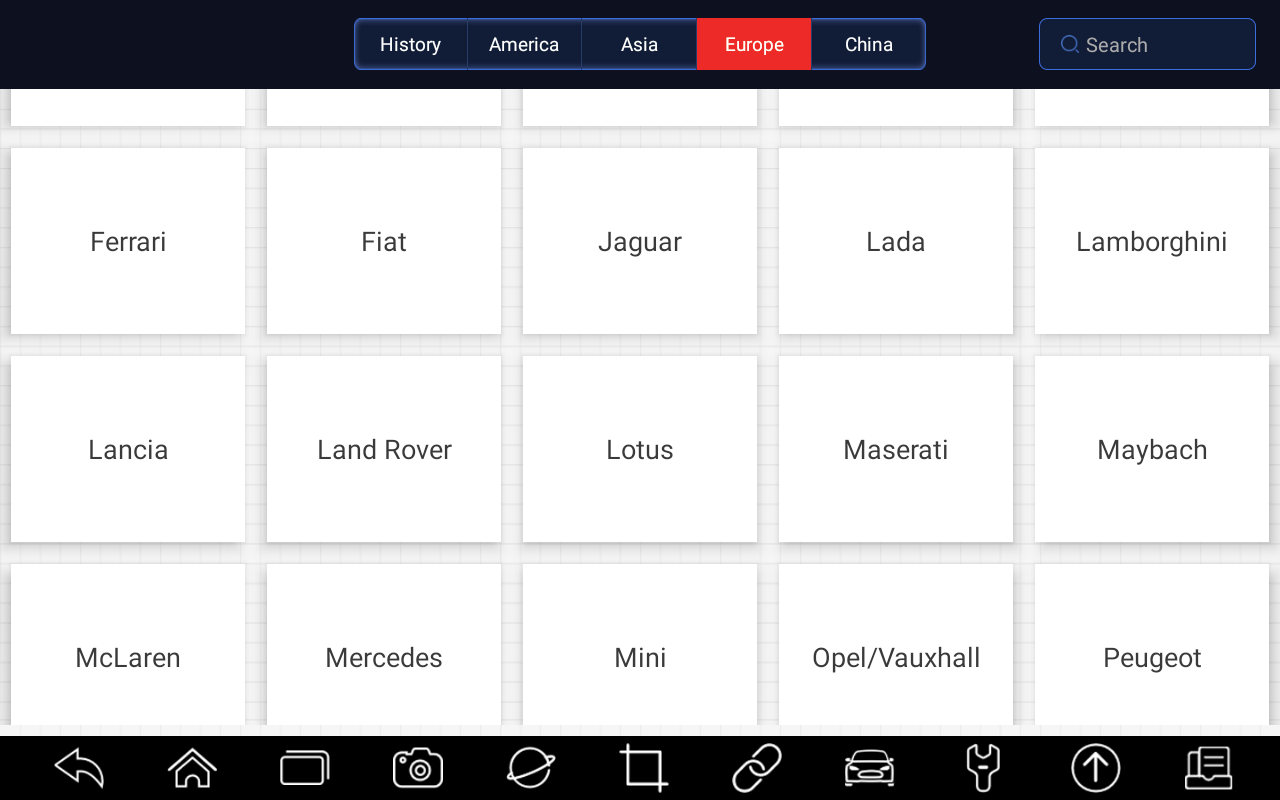 Rysunek 7- 1 Przykładowy ekran menu pojazduLub dotknij pola wyszukiwania, aby wyszukać samochód, który chcesz przetestować.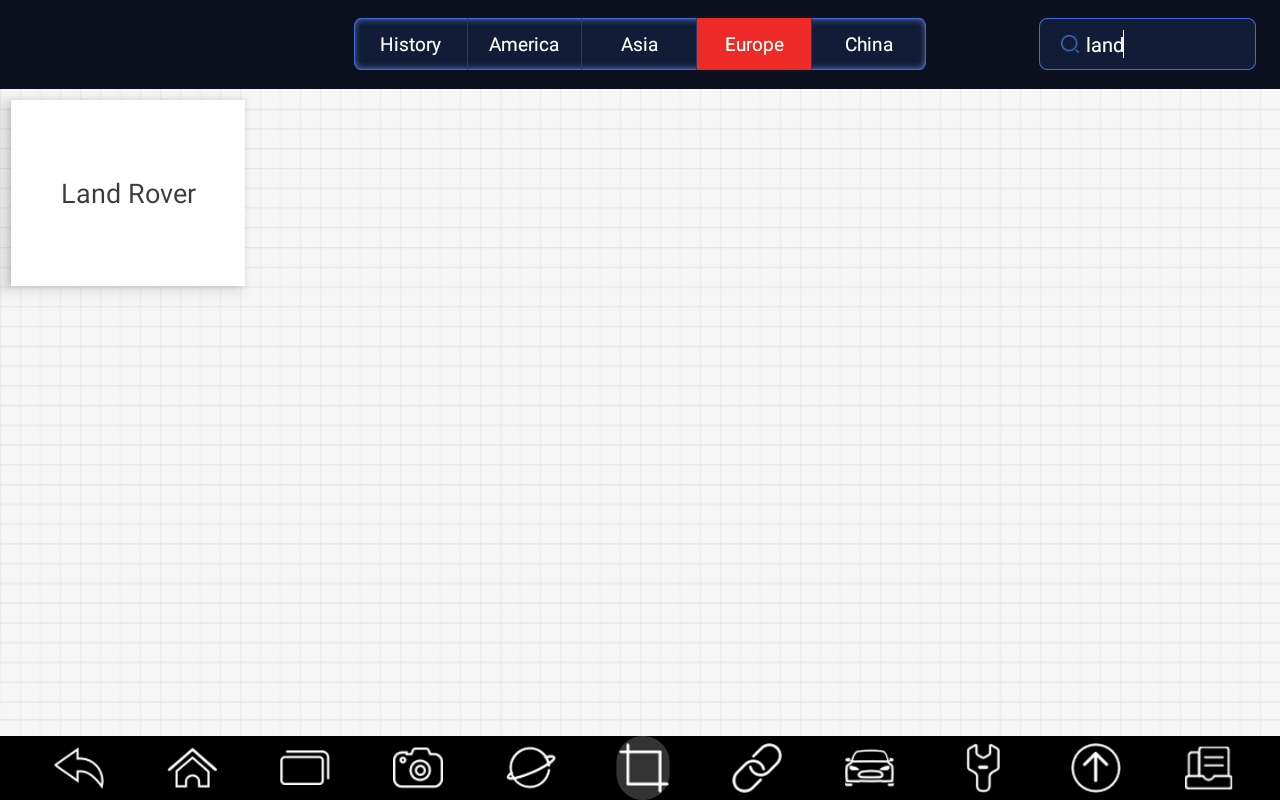 Rysunek 7- 2 Przykładowe wyszukiwanie na ekranie samochoduHistoria prowadzi ewidencję badanych pojazdów i umożliwia ponowne postawienie diagnozy pojazdu bez konieczności ponownej identyfikacji pojazdu.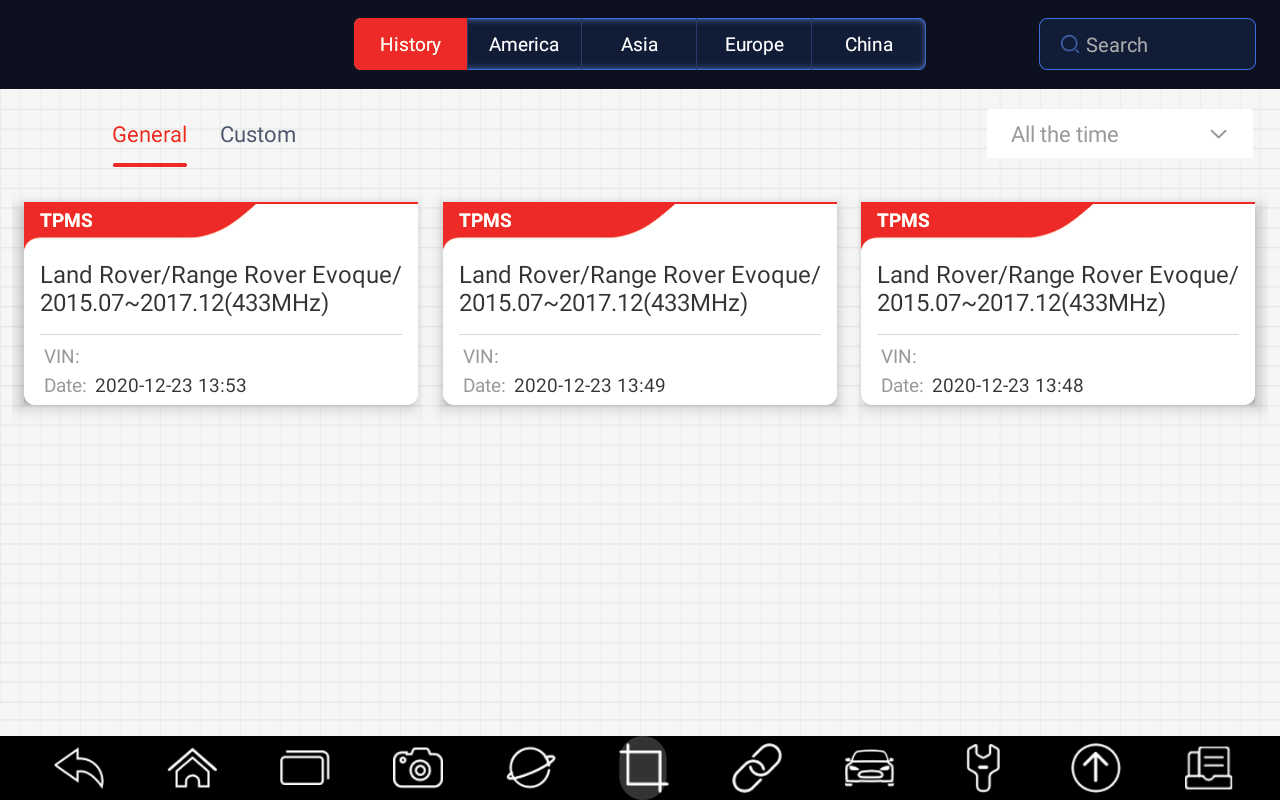 Rysunek 7- 3 Przykładowy ekran testowy historii7.1.1 Układ ekranu usługi TPMSUsługa TPMS zazwyczaj obejmuje cztery funkcje: Wyzwalacz/Diagnoza/Programowanie/Pomoc w nauce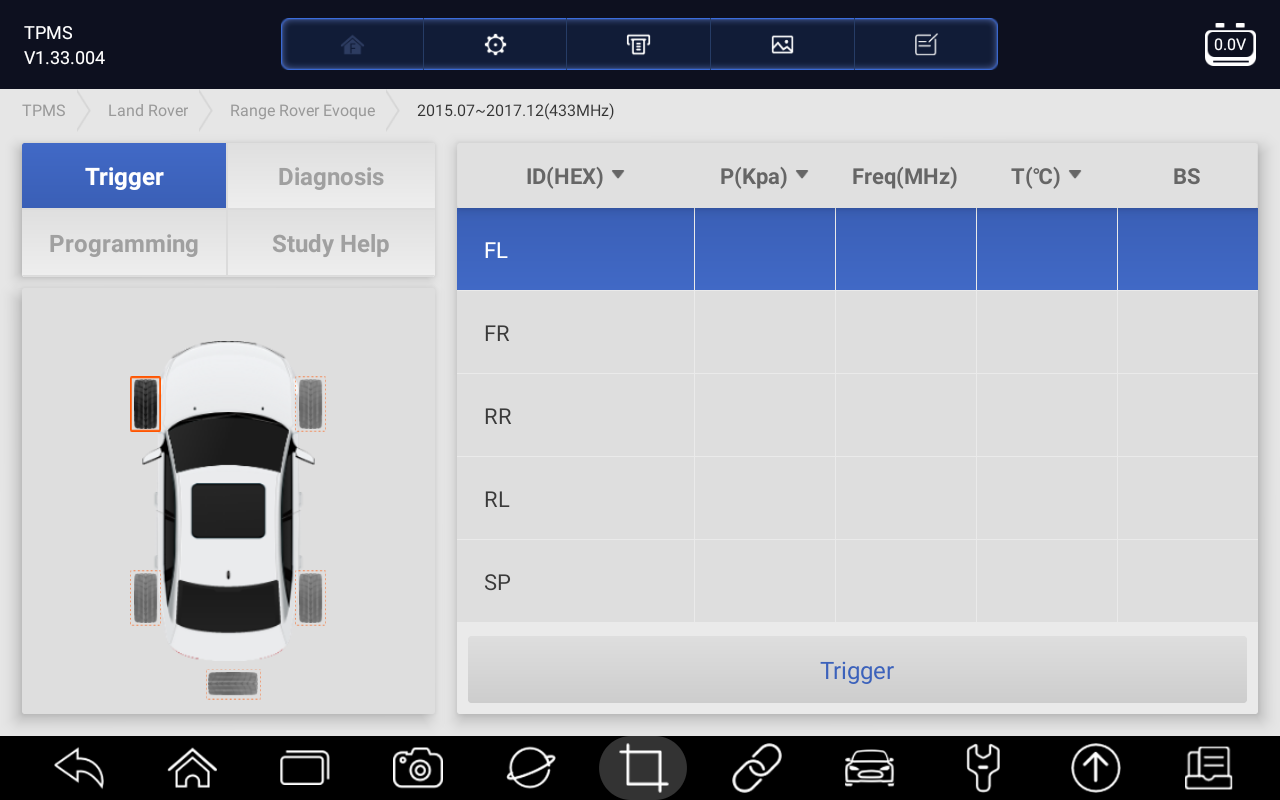 Rysunek 7- 4 Przykładowy układ ekranu usługi TPMS 7.2 Operacje wyzwalaniaFunkcja wyzwalania czujnika umożliwia aktywację czujnika TPMS w celu przeglądania danych czujnika, takich jak identyfikator czujnika, ciśnienie w oponach, temperatura opon, akumulator czujnika, pozycja czujnika i częstotliwośćczujnika.Aby wyzwolić czujnik TPMS Stuknij kartę Wyzwalacz. Stuknij żądaną pozycję kół na miniaturze pojazdu. Przytrzymaj tablet Display Tablet w prawym górnym rogu (z symbolem serwisowym TPMS) blisko ściany bocznej opony w pobliżu trzpienia zaworu, a następnie naciśnij przycisk wyzwalacza. Tablet wyśle sygnał o niskiej częstotliwości, aby uruchomić czujnik.Dane z czujnika wybranego koła zostaną wyświetlone na stole ekranu po pomyślnym aktywowaniu i dekodowaniu czujnika. 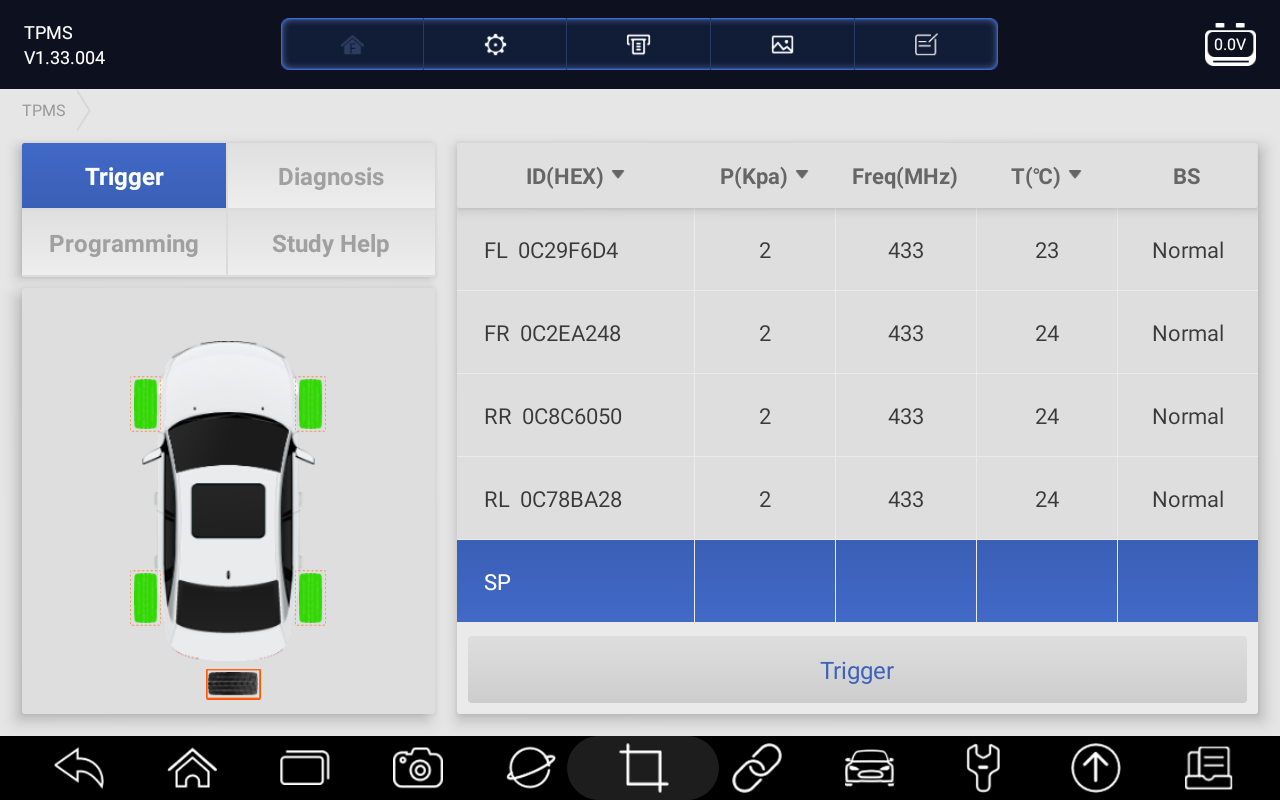 Rysunek 7- 5 Przykładowy ekran wyzwalacza TPMSNUTA: Tablet wyświetlacza przeprowadzi kontrolę TPMS w sekwencji FL (przód po lewej), FR (przód po prawej), RR (tył po prawej), RL (tył po lewej) i SP (zapasowy, jeśli istnieje).Kółko z ikoną sprzężenia zwrotnego, czerwonym lub zielonym pionowym prostokątem, wskazuje, że wyzwalanie czujnika zostało zakończone. Szczegółowe informacje można znaleźć w tabeli 7-6.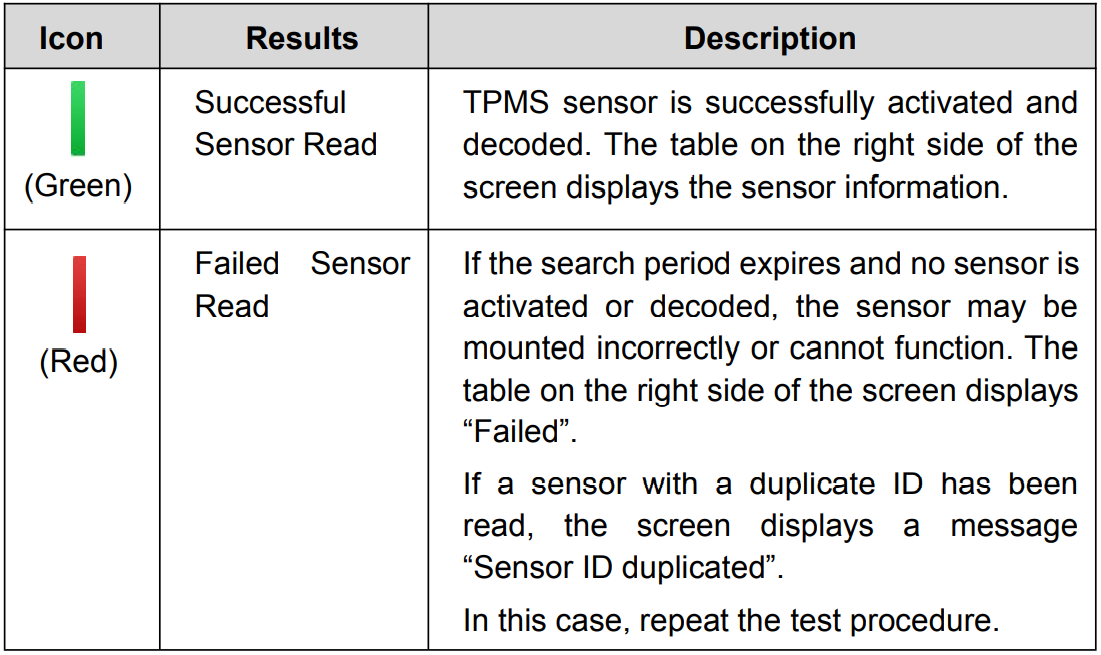 Rysunek 7- 6 Możliwe wyniki wyzwalania7.2 Operacje programowaniaFunkcja programowania służy do zaprogramowania danych z czujnika do czujnika Autoxscan T10 i wymiany wadliwego sensora (słaby akumulator life lub awaria). RS930Pro jest łatwy w użyciu ze sprawdzoną wydajnością i gwarantowanymi dokładnymi wynikami.Istnieją cztery opcje dostępne podczas programowania czujnika Autoxscan T10 za pomocą tabletu wyświetlającego: Ręczne tworzenie, Klonowanie przez aktywację, Automatyczne tworzenie (1-16), Klonowanie przez OBD.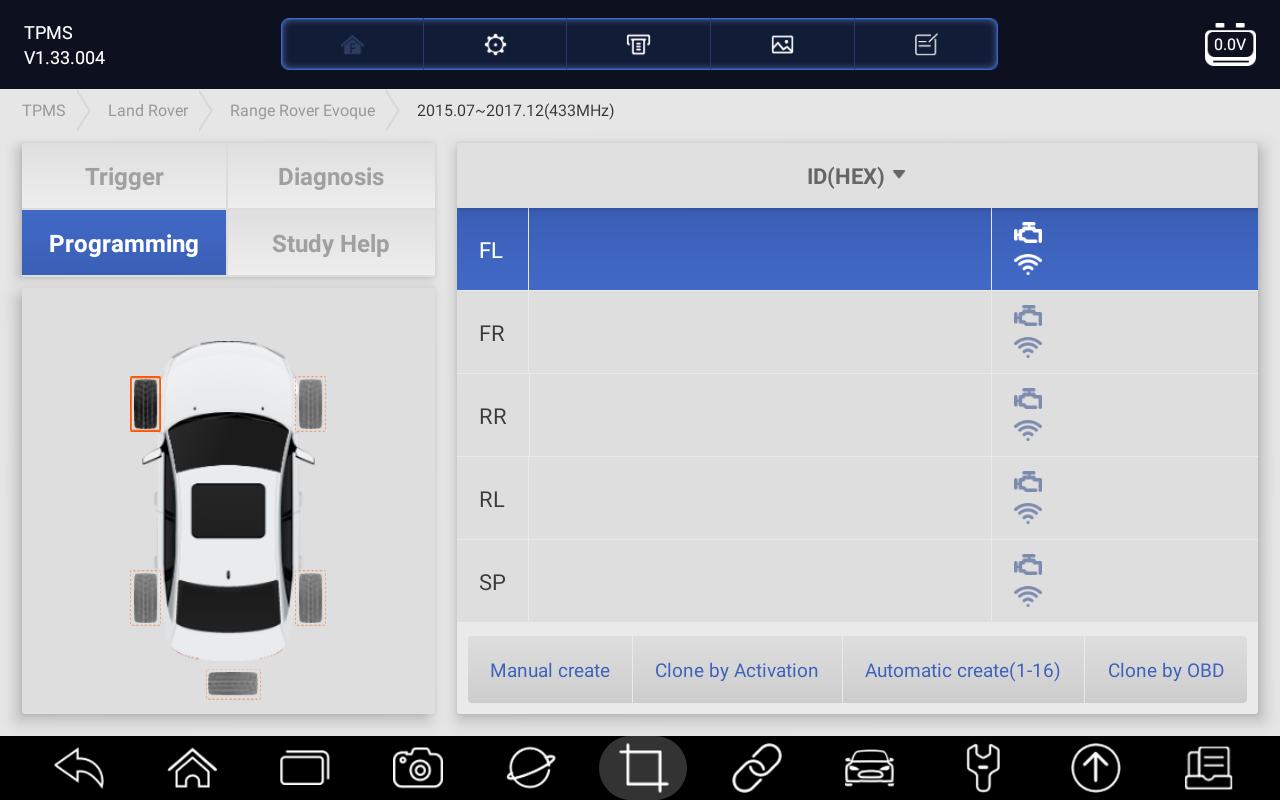 Rysunek 7- 7 Przykładowy ekran funkcji programowaniaSekcja główna Kolumna 1 – wyświetla pozycje kół Kolumna 2 – wyświetla nowo utworzone identyfikatory czujników Kolumna 3 – wyświetla pobrane identyfikatory czujników poprzez aktywację lub OBDNUTA: Funkcja programowania będzie działać tylko z czujnikiem Autoxscan. Obecnie dostępne są dwa modele: Clamp-in Sensor i Snap-in Sensor, oba z dwoma typami, jeden z częstotliwością 433MHz i jeden z częstotliwością 315MHz. Czujnik zacisku jest traktowany jako egzamin w tym podręczniku. Proszę wybrać odpowiedni czujnik Autoxscan podczas programowania.7.2.1 Ręczne tworzenieTa funkcja umożliwia ręczne wprowadzanie identyfikatorów czujników. Możesz wprowadzić losowy identyfikator lub oryginalny identyfikator czujnika.NUTA: Nie wprowadzaj tego samego identyfikatora dla różnych czujników.Aby utworzyć ręcznie Stuknij kartę Programowanie. Wybierz określone kółko na ekranie. Stuknij przycisk Utwórz ręcznie. Wprowadź znaki na wyświetlonym ekranie. Dotknij przycisku OK, aby zakończyć i zapisać identyfikator czujnika, lub Cancel, aby wyjść.NUTA: Czujniki różnych producentów mogą mieć różne limity długości znaków ID. RS930Pro obsługuje wejściowe znaki 8-bitowe lub znaki 10-bitowe, które mają ograniczenie zasięgu, tutaj bierzemy za przykład wejście 8-bitowe.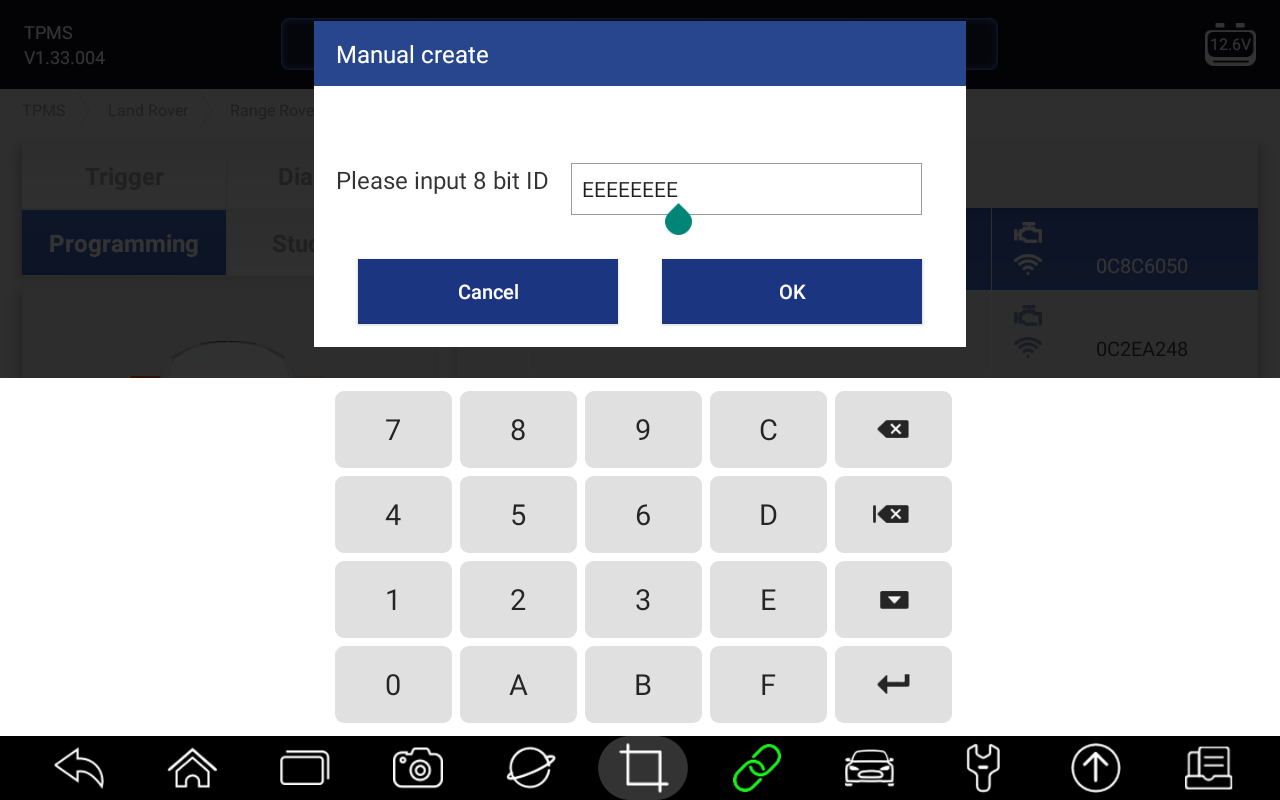 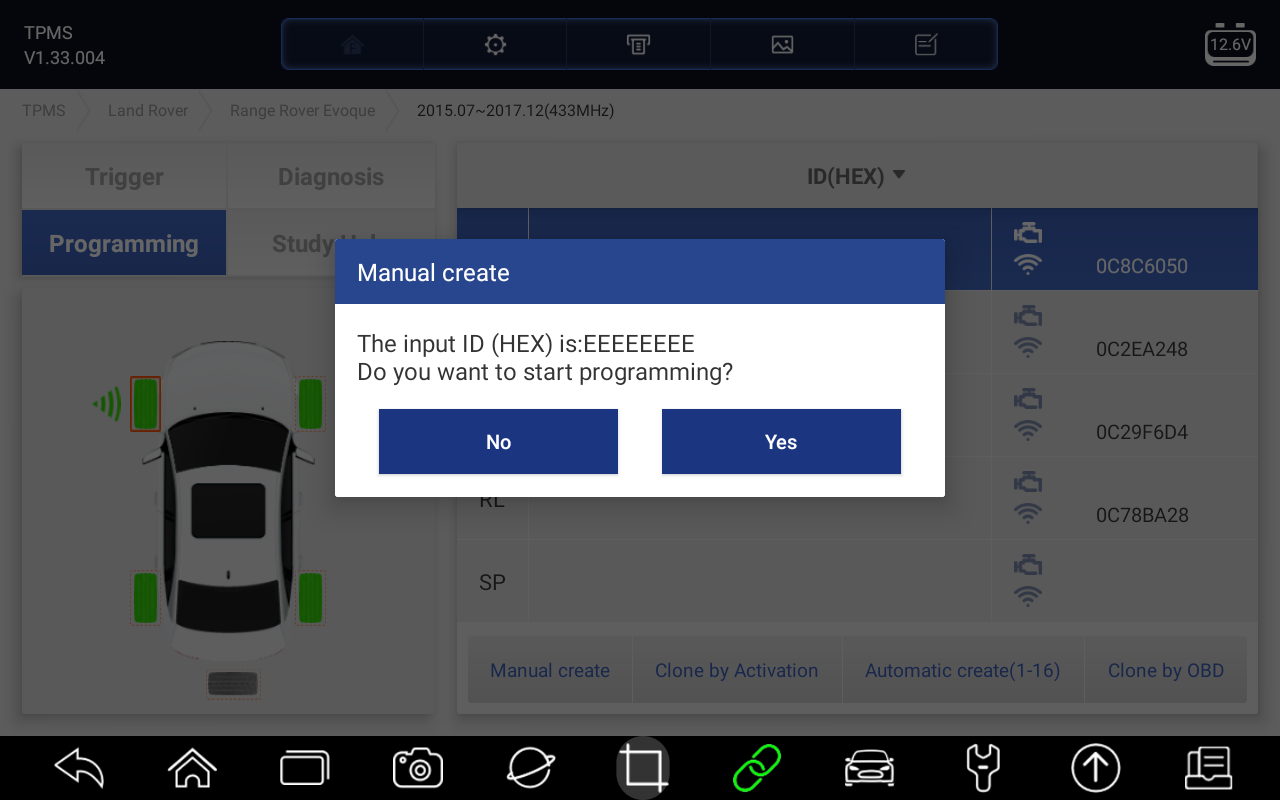 Rysunek 7- 8 Przykładowy 8-bitowy ekran wejściowyUmieść odpowiedni czujnik Autoxscan T10 w prawym górnym rogu tabletu Display Tablet, aby rozpocząć programowanie.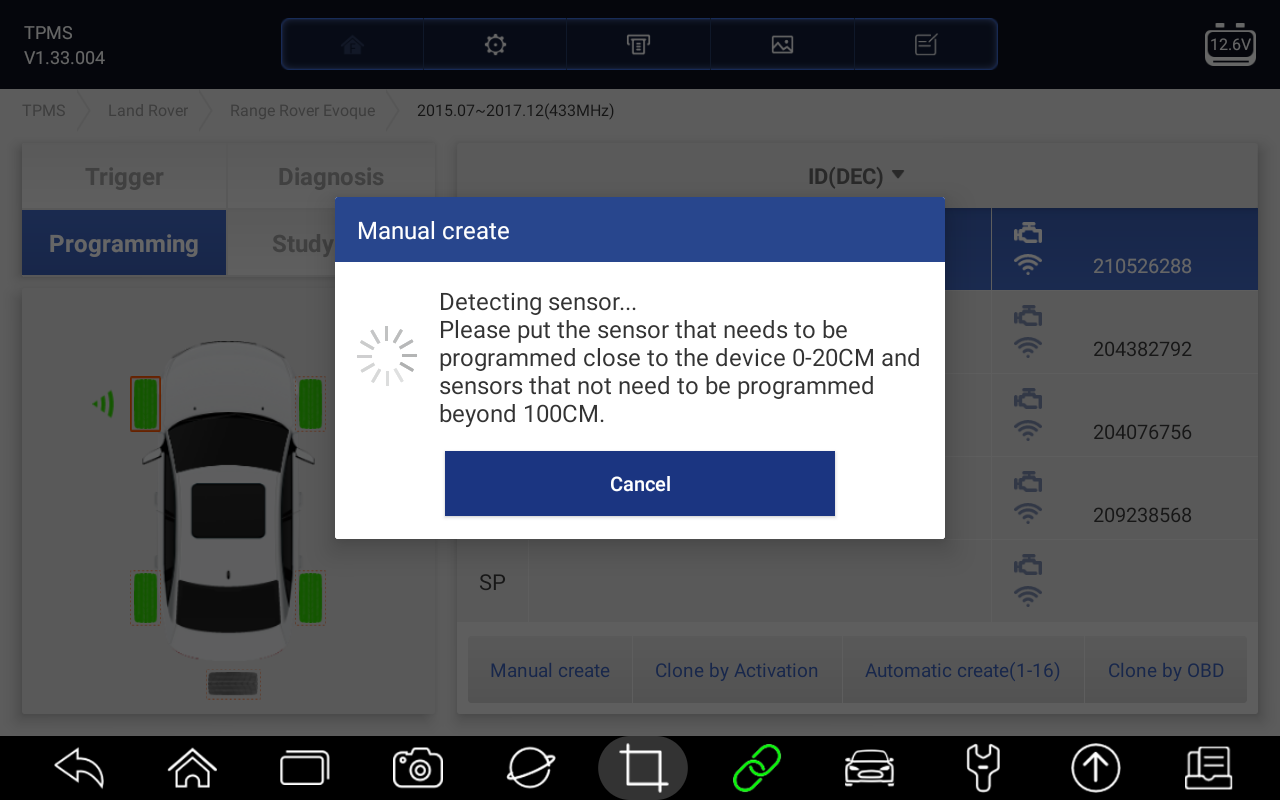 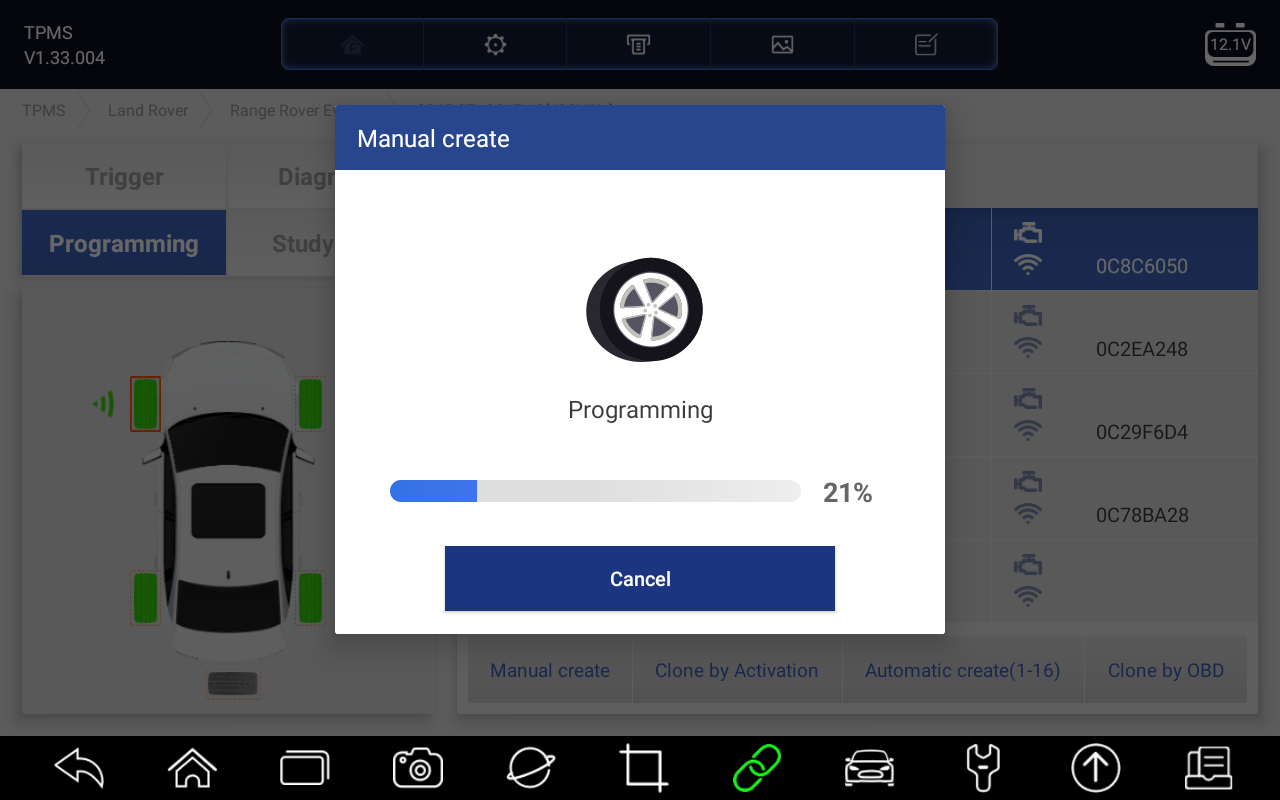 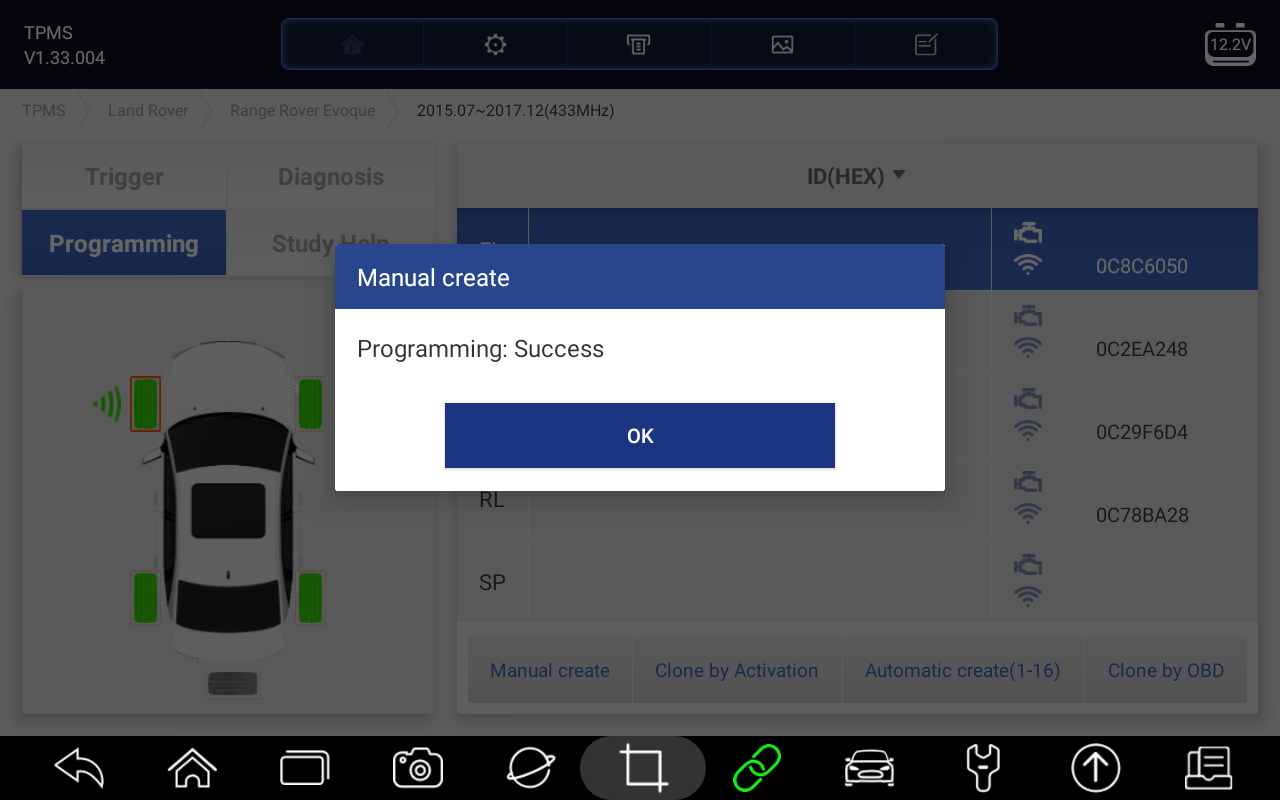 Rysunek 7- 9 Przykładowy ekran ręcznego tworzenia funkcjiJeśli wykryto wiele czujników, pojawi się komunikat przypominający o usunięciu nadmiaru czujników.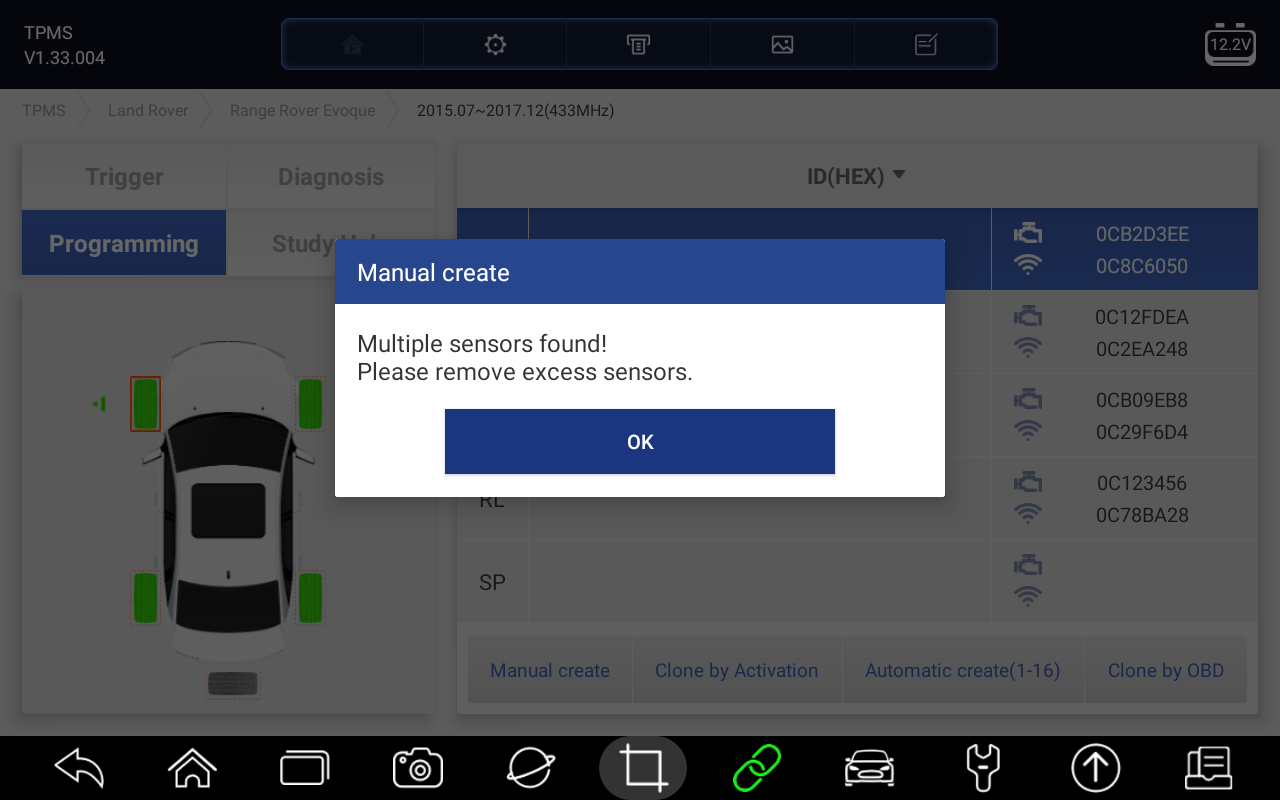 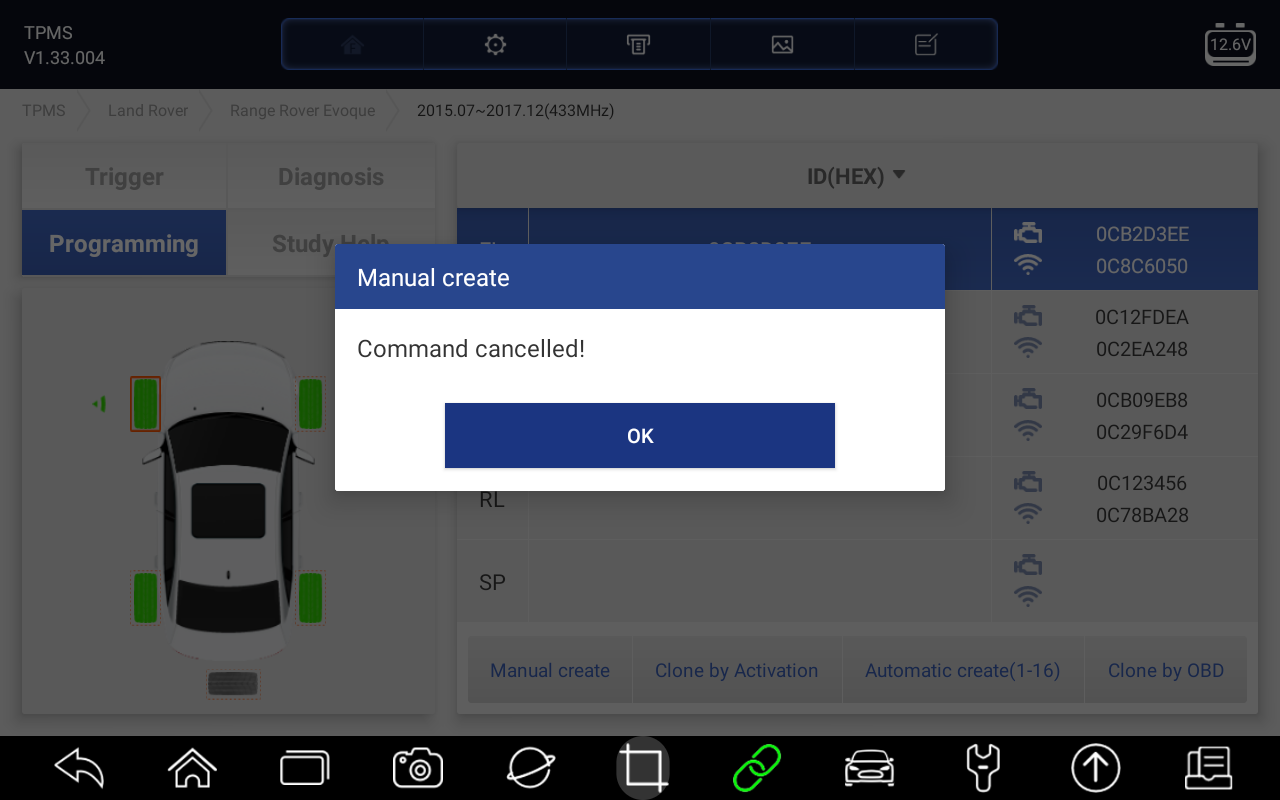 Rysunek 7- 10 Przykładowy ekran ręcznego tworzenia funkcji7.2.2 Klonowanie przez aktywacjęTa funkcja pozwala użytkownikowi ominąć OBD II i automatycznie zapisać pobrane oryginalne dane z czujnika do czujnika Autoxscan. Jest używany po uruchomieniu oryginalnego czujnika.Aby wykonać Clone by Aktywacja, użytkownik musi najpierw uaktywnić zainstalowany czujnik, jeśli się powiedzie, zostanie wyświetlony identyfikator czujnika.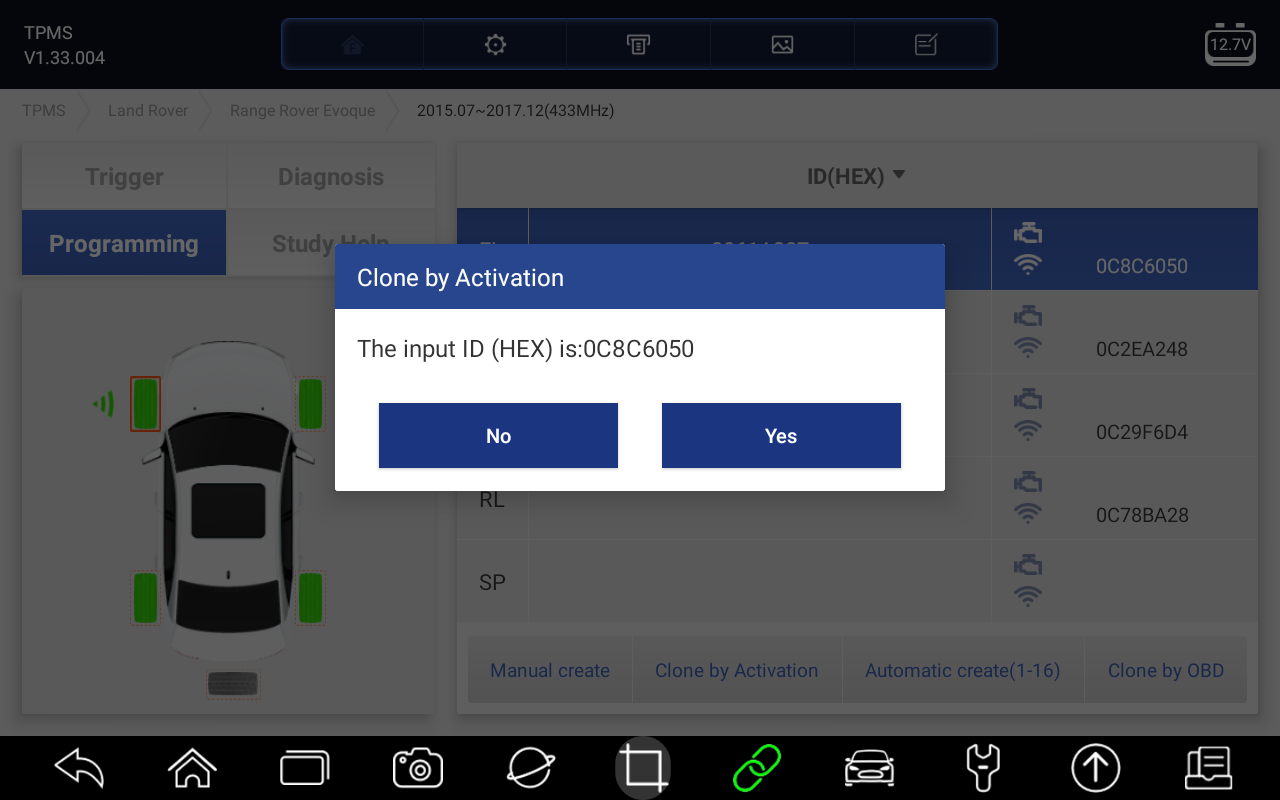 Rysunek 7- 11 Przykładowy klon przez ekran funkcji aktywacjiNastępnie umieść czujnik Autoxscan, który należy zaprogramować blisko urządzenia 0-20 cm i czujnika, który nie musi być zaprogramowany powyżej 100 cm.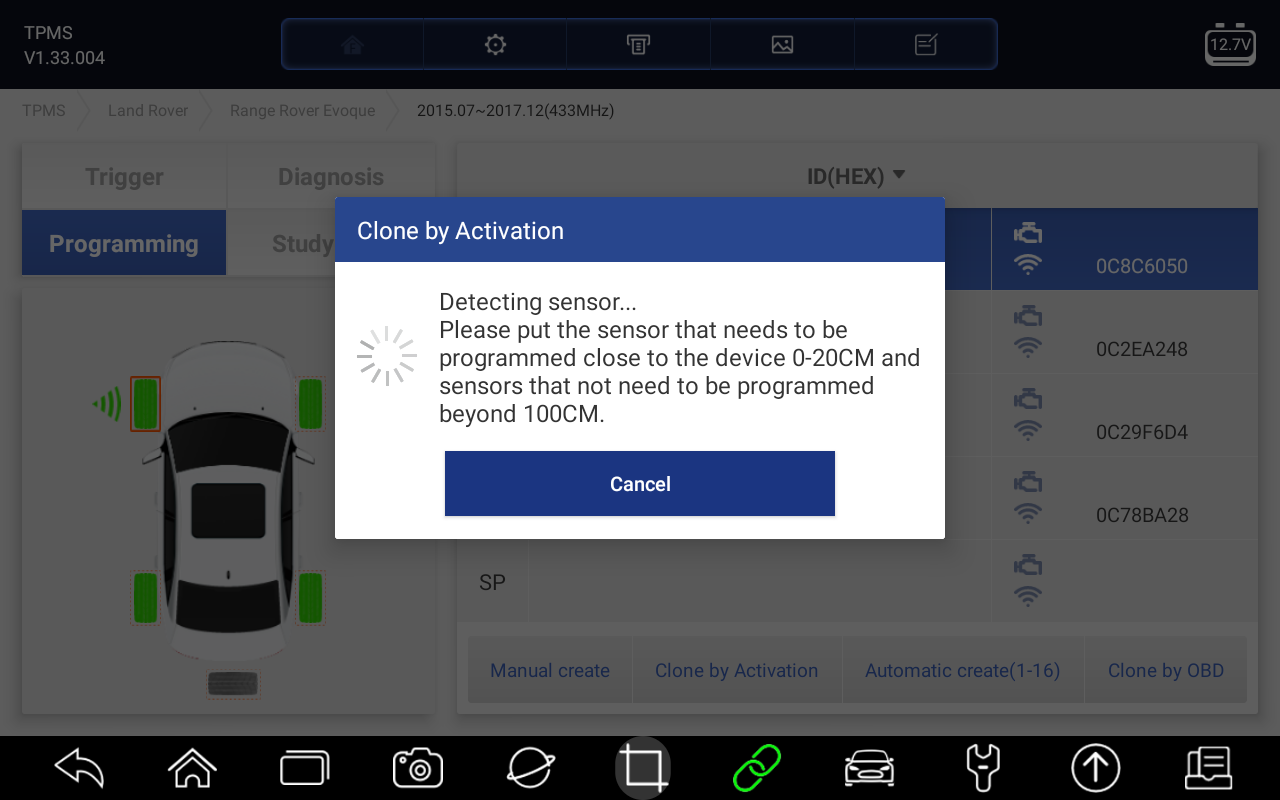 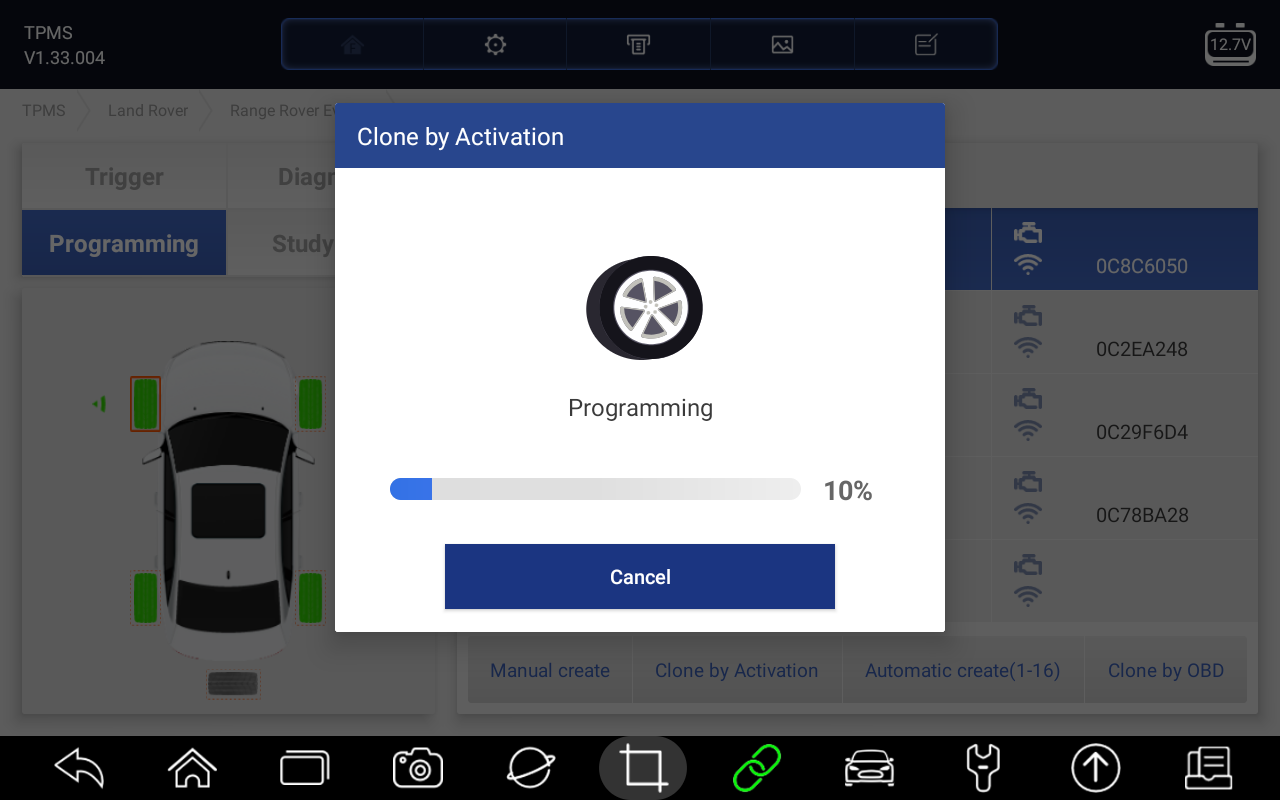 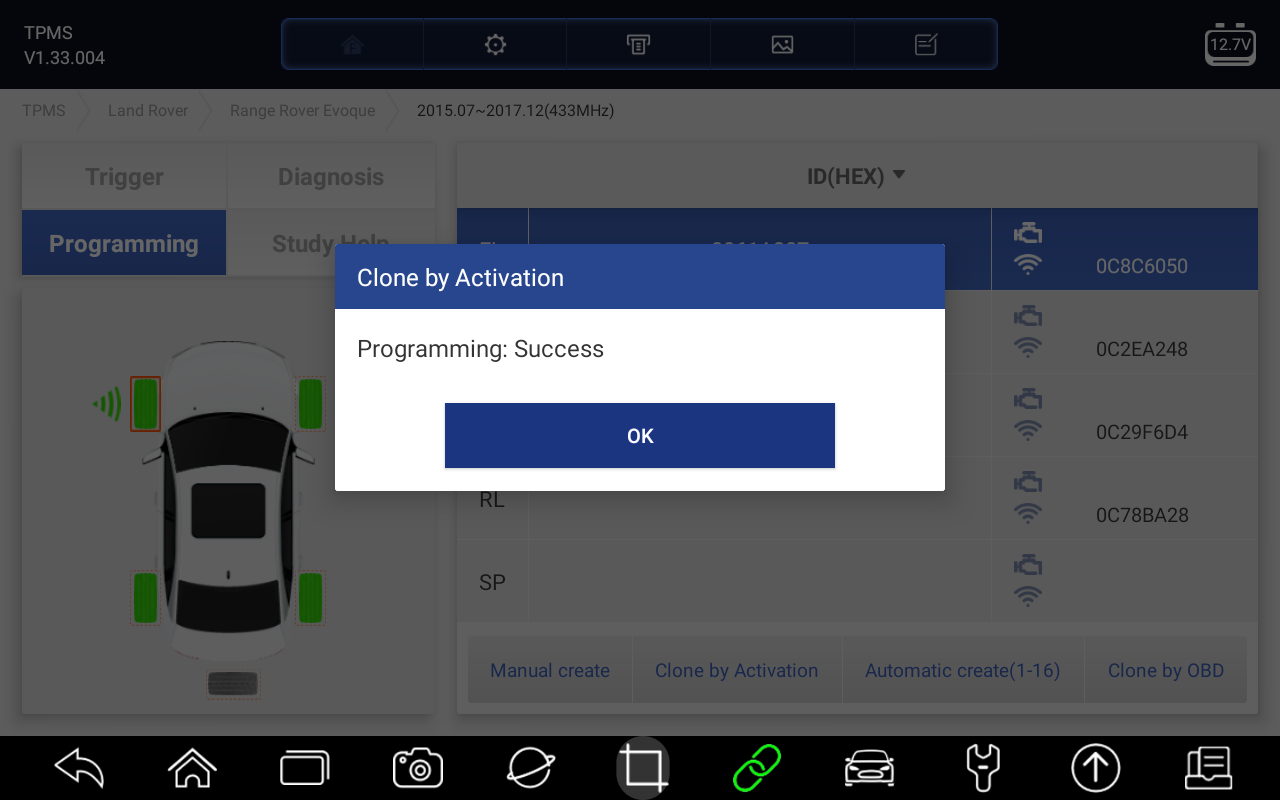 Rysunek 7- 12 Przykładowy klon za pomocą ekranu funkcji aktywacji7.2.3 Automatyczne tworzenie (1-16)Ta funkcja służy do programowania czujnika Autoxscan poprzez stosowanie losowych identyfikatorów utworzonych zgodnie z testowym pojazdem, gdy nie jest w stanie uzyskać oryginalnego identyfikatora czujnika.Aby automatycznie tworzyć Kliknij kartę Programowanie. Wybierz określone kółko na ekranie. Kliknij przycisk funkcjonalny Automatyczne tworzenie na ekranie. 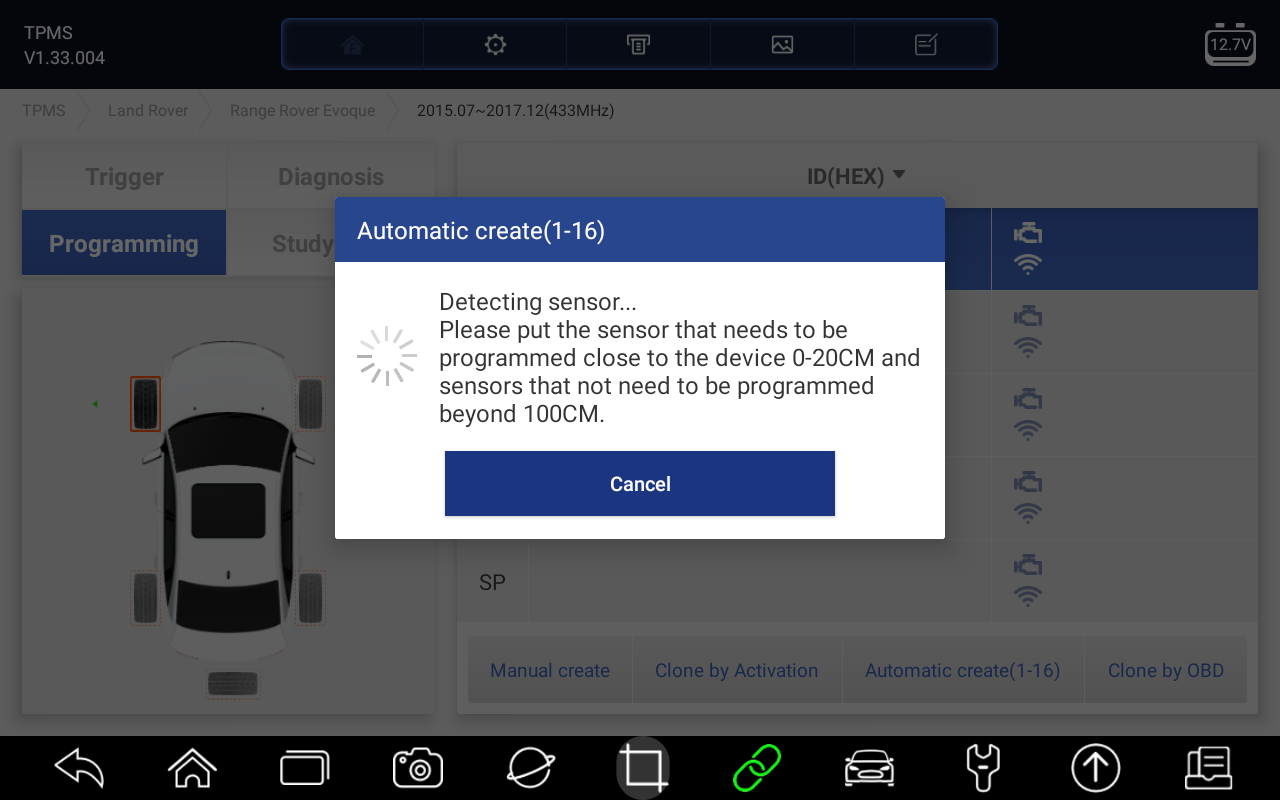 Rysunek 7- 13 Przykładowy ekran automatycznego tworzenia funkcjiUmieść odpowiedni czujnik Autoxscan w pobliżu prawego górnego rogu tabletu Display Tablet, aby zapisać nowo utworzony identyfikator czujnika w czujniku Autoxscan. 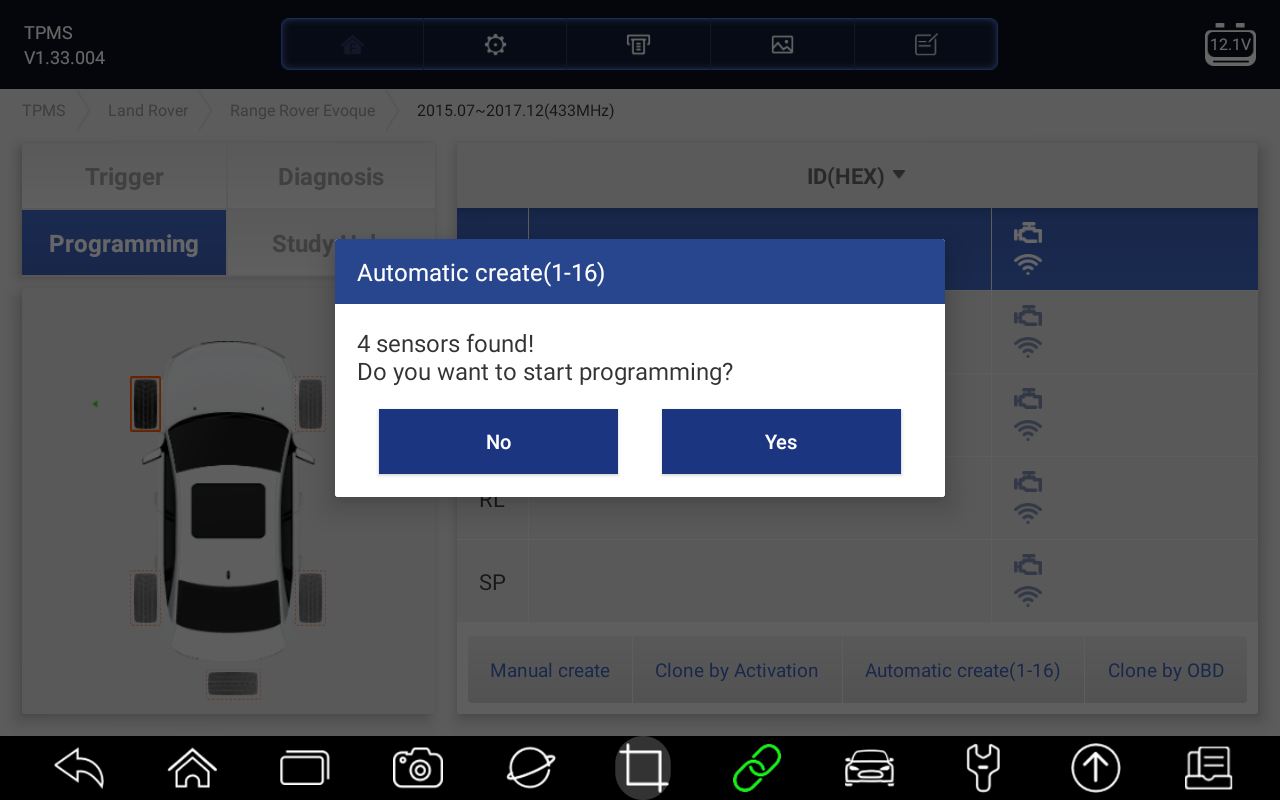 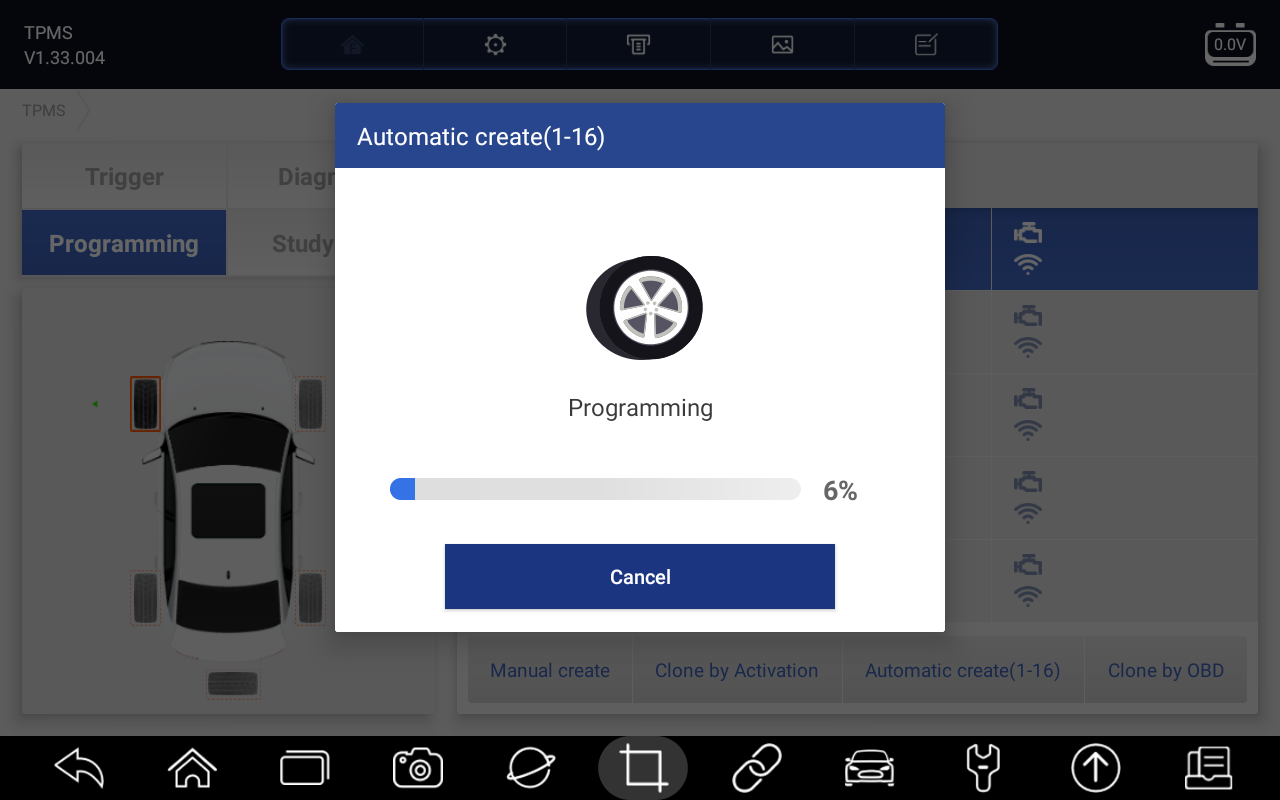 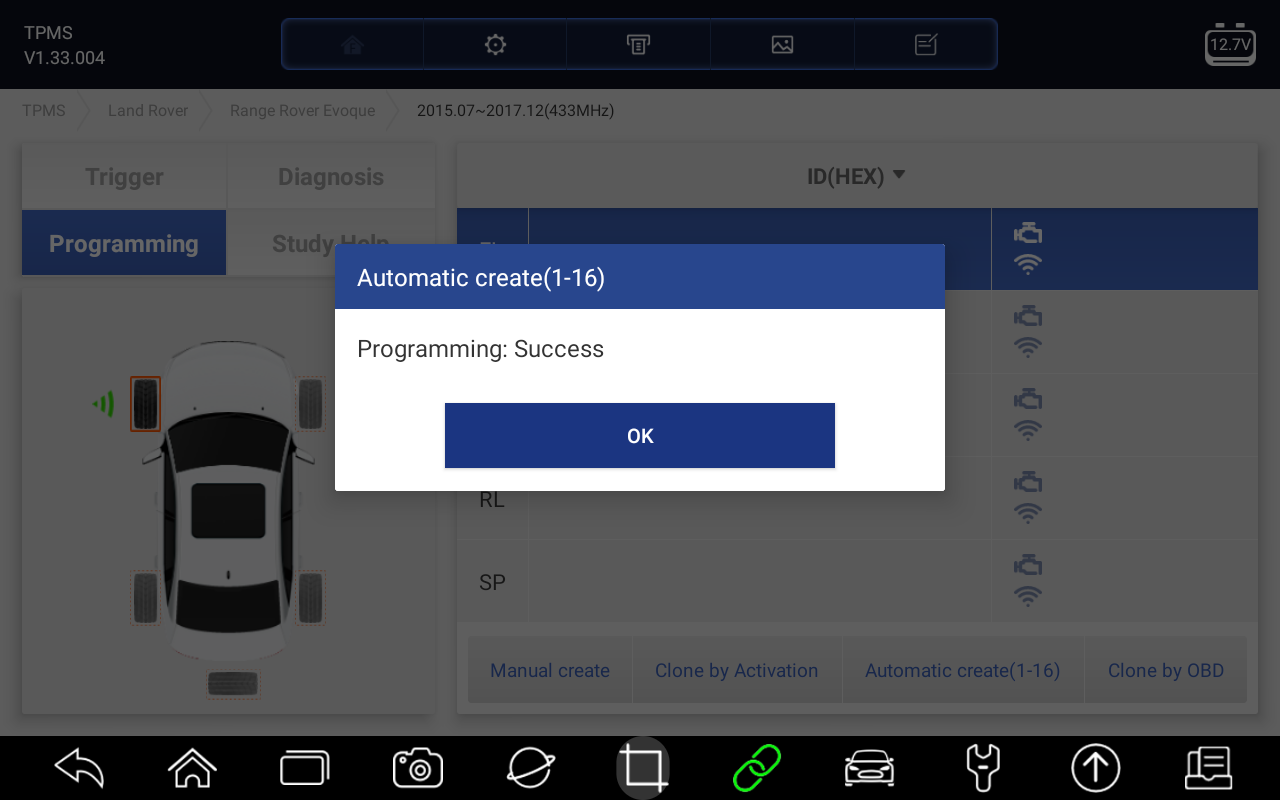 Rysunek 7- 14 Przykładowy ekran automatycznego tworzenia funkcjiPo zakończeniu programowania nowy zaprogramowany identyfikator czujnika MX- zostanie wyświetlony w kolumnie 2 tabeli.7.2.4. Kopiowanie przez OBDTa funkcja pozwala użytkownikom zapisać zapisane informacje o czujniku do czujnika Autoxscan po wykonaniu funkcji Kopiuj przez OBD, identyfikator czujnika pojawi się na stole na ekranie Programowanie. Wybierz określone kółko na ekranie, a następnie stuknij przycisk Kopiuj przez OBD. 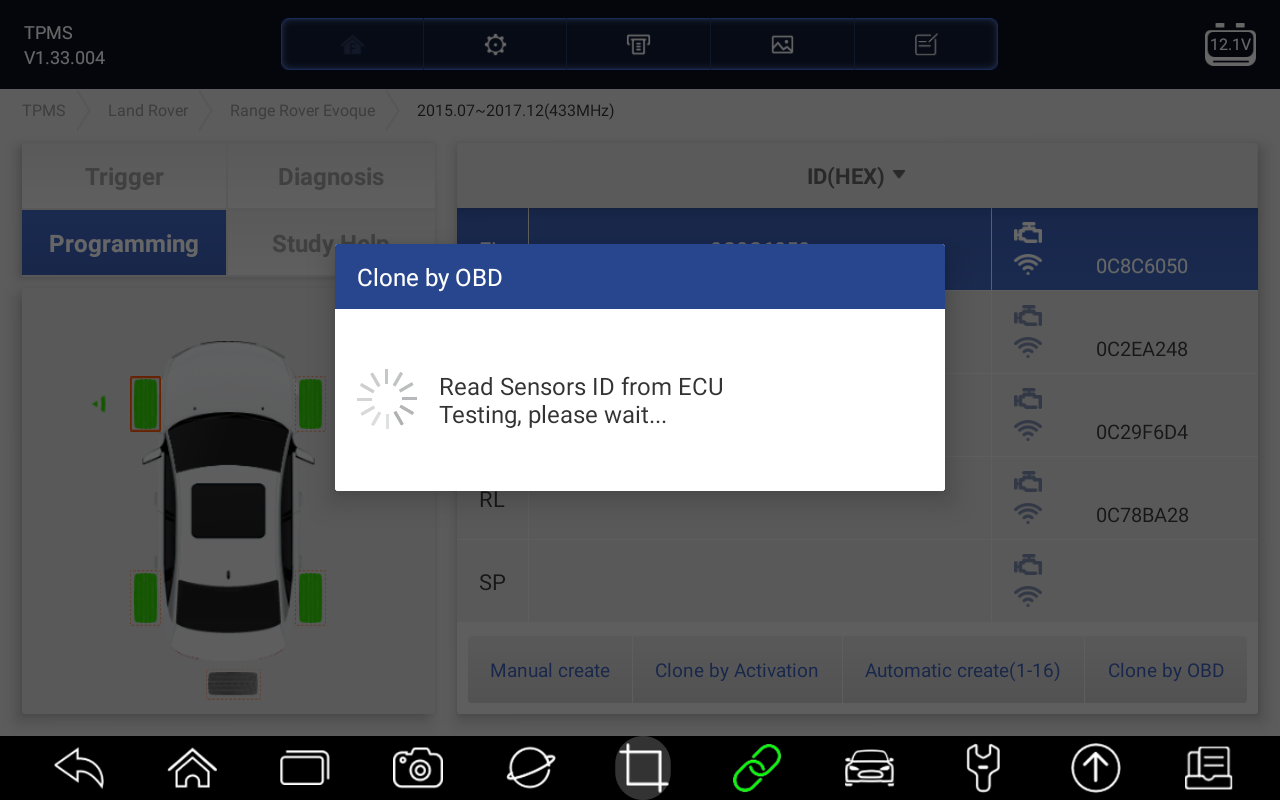 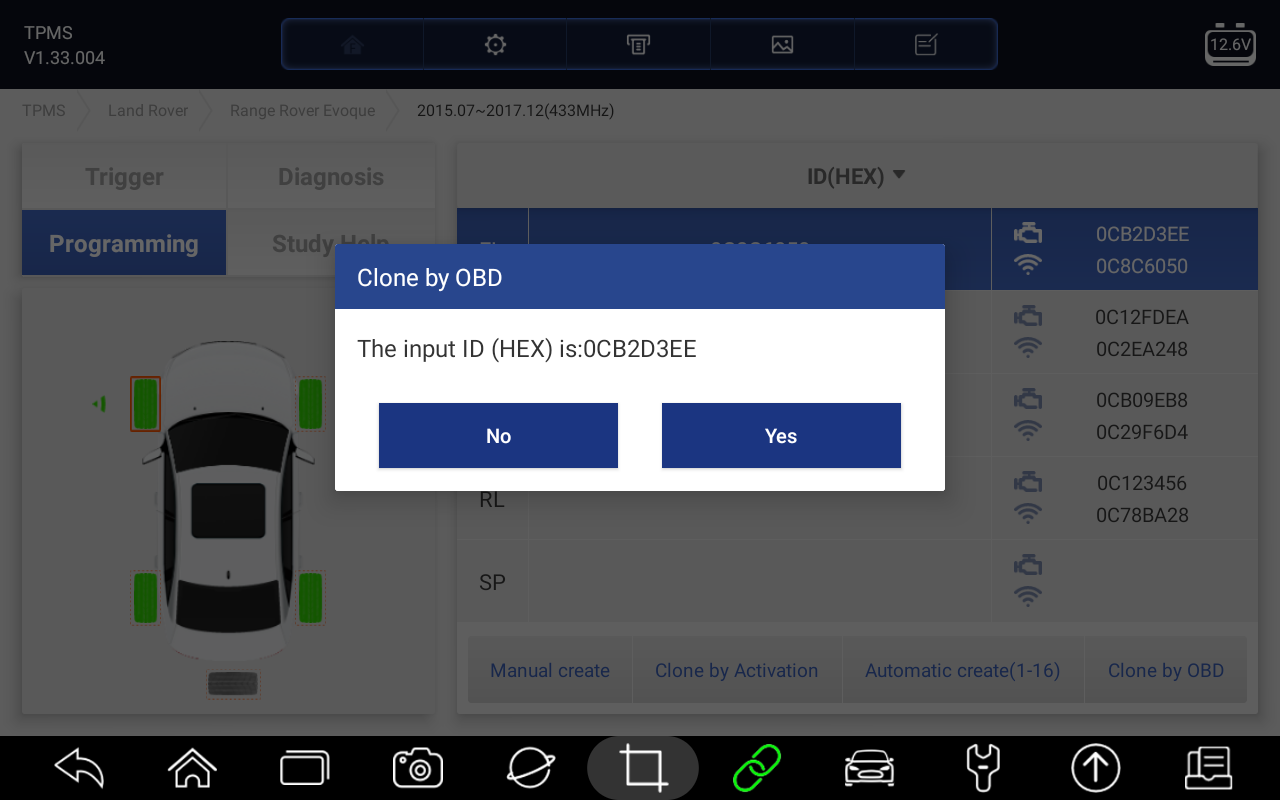 Rysunek 7- 15 Przykładowa kopia za pomocą ekranu funkcji OBDUmieść odpowiedni czujnik Autoxscan w pobliżu prawego górnego rogu tabletu display tabletu i dotknij przycisku OK, aby rozpocząć programowanie zapisanych informacji z czujnika w programie Autoxscan. Identyfikator zaprogramowanego czujnika pojawi się w kolumnie 2 tabeli.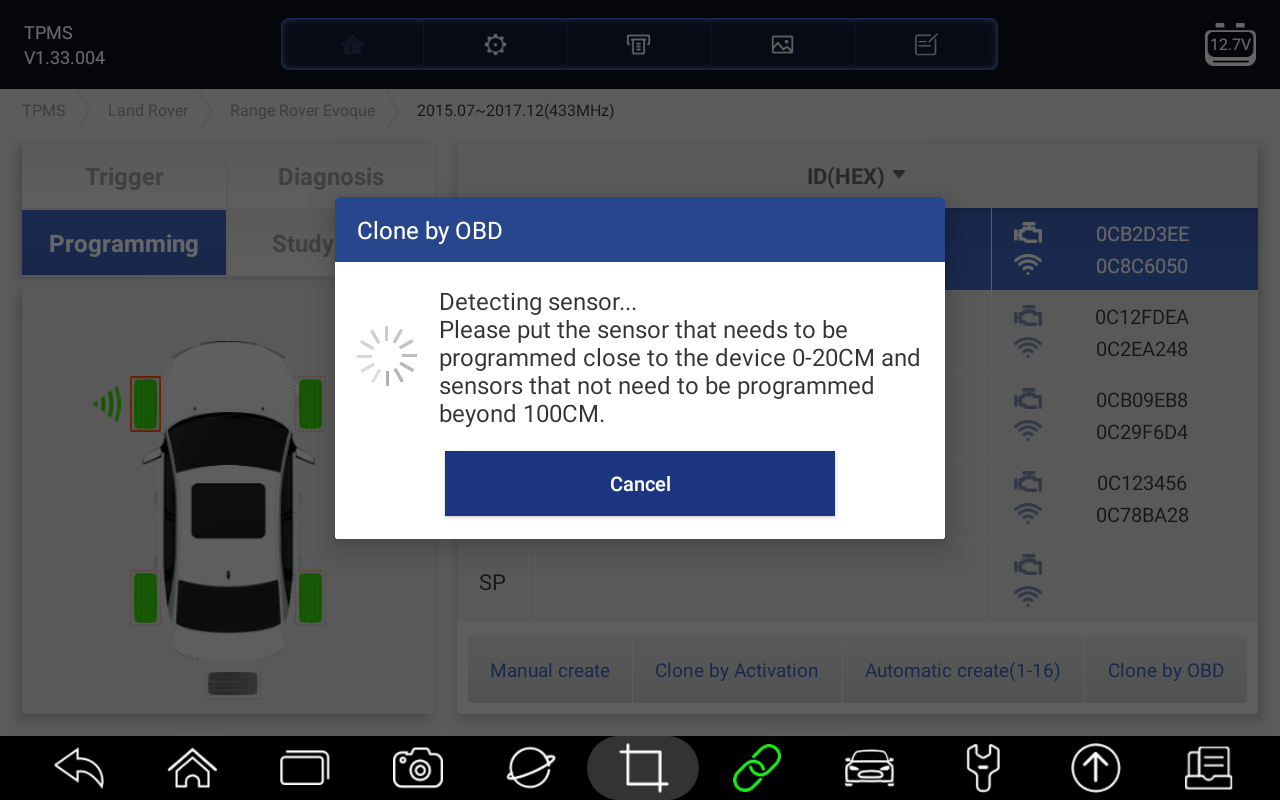 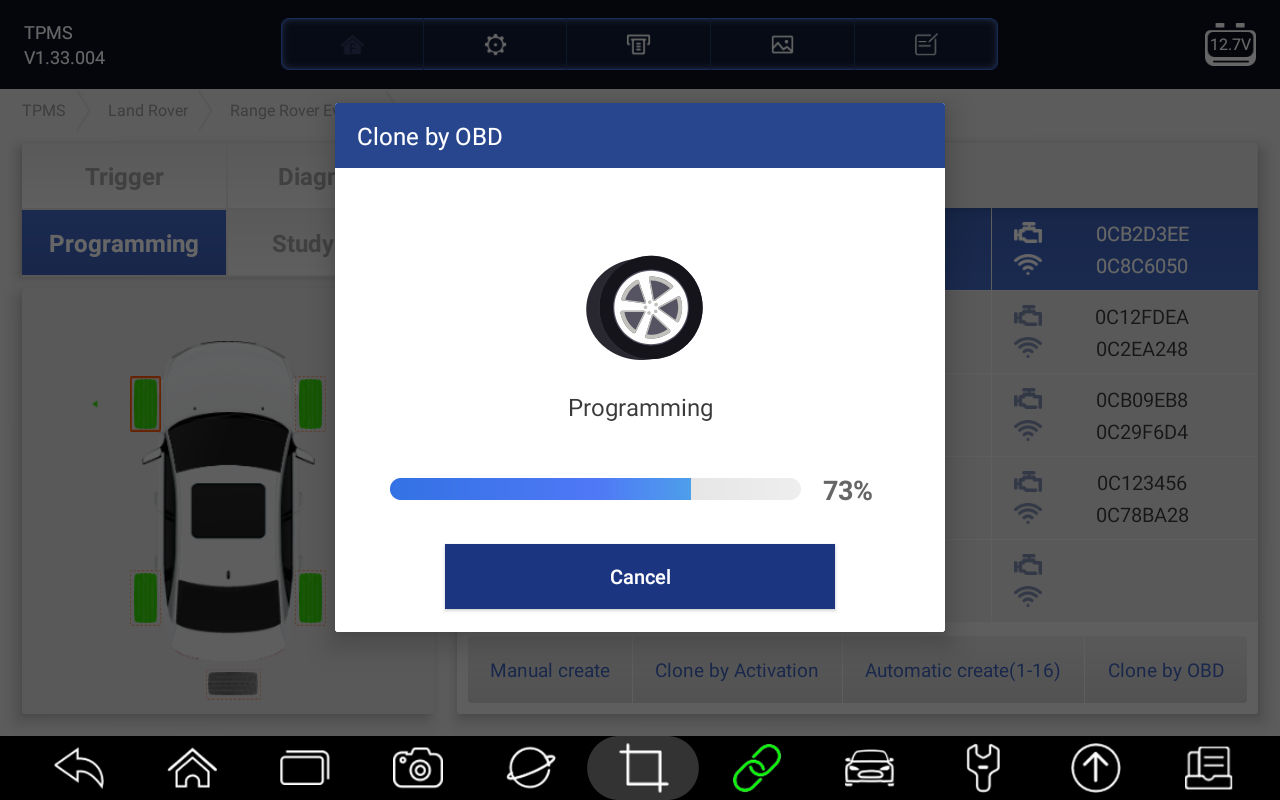 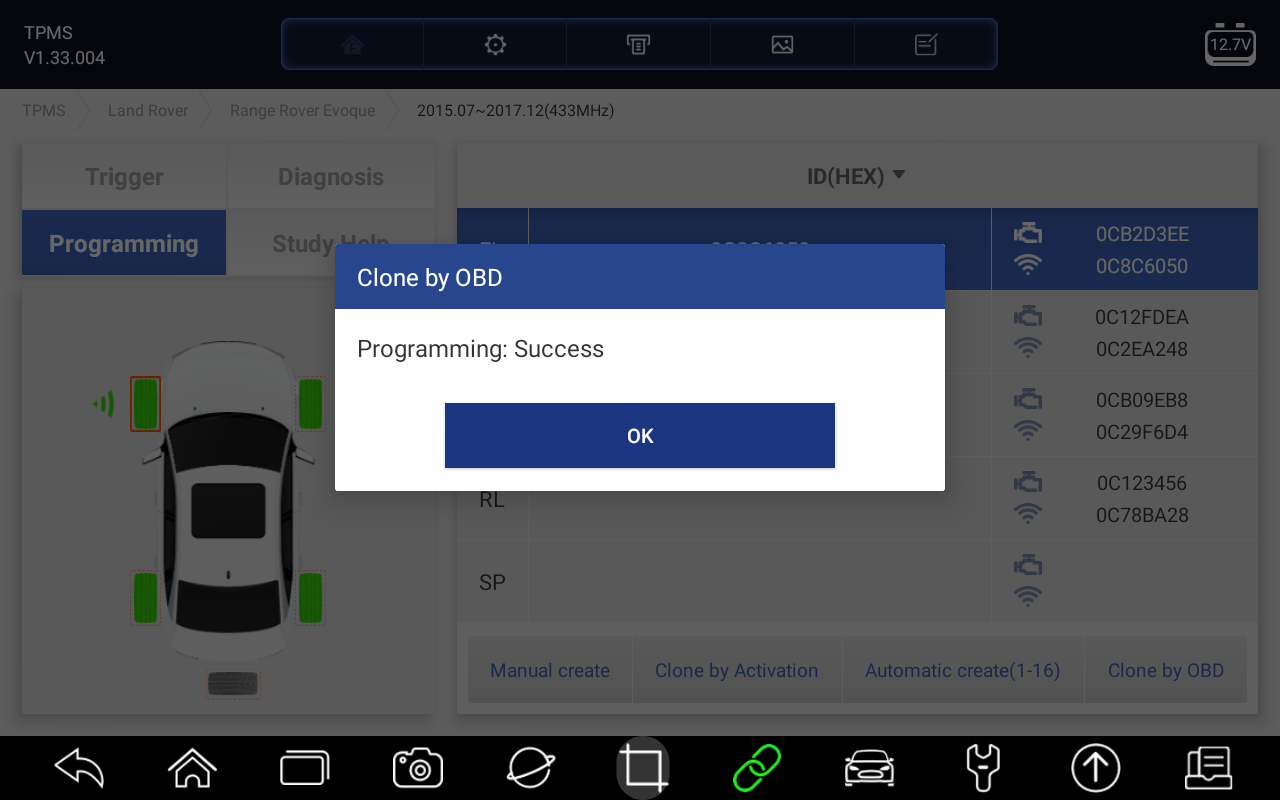 Rysunek 7- 16 Przykładowa kopia za pomocą ekranu funkcji OBD7.3 Operacje ponownego uczenia sięFunkcja ta umożliwia szybki dostęp do ECU pojazdu, wykonywanie diagnostyki TPMS, odczytywanie identyfikatorów z pojazdu, zapisywanie identyfikatorów do pojazdu oraz odczytywanie/czyszczenie kodów systemu monitorowania ciśnienia w oponach.Informacje i specyfikacja czujnika OEM oraz procedura ponownego uczenia się dla każdego pojazdu zostaną wyświetlone po prawej stronie ekranu. Przeczytaj uważnie procedurę ponownego uczenia się przed wykonaniem funkcji ponownego uczenia się. Aby wykonać funkcję TPMS Ponownie ucz się Komunikacja z pojazdem testowym za pośrednictwem skrzynki Autoxscan VCI. Włącz tablet Display. Włącz zapłon, ale nie uruchamiaj silnika. Stuknij kartę Ucz się ponownie na ekranie i wybierz konkretną funkcję, aby kontynuować. Szczegóły wyjaśniono w poniższych sekcjach.7.3.1 OBD II Uczyć się ponownieFunkcja ta umożliwia zapisywanie identyfikatorów czujników w ECU TPMS bez wykonywania innych procedur. NUTA: Upewnij się, że wszystkie czujniki są sprawdzone przed wykonaniem funkcji OBDII Aby wykonać funkcję OBDII Stuknij opcję OBDII Ucz się ponownie, aby zapisać identyfikatory bezpośrednio w pojeździe bez wykonywania dalszych procedur. Po pomyślnym zapisaniu identyfikatorów czujników zostanie wyświetlony komunikat.7.3.2 Odczyt identyfikatorów z pojazdu Funkcja ta odczytuje czujniki lub identyfikatory bezpośrednio z badanych pojazdów. Aby odczytać identyfikatory z pojazdu Stuknij opcję Odczyt identyfikatorów z pojazdu na ekranie Ucz się ponownie. Tablet wyświetla identyfikatory czujników i pozycje, które można wyświetlić. Dotknij przycisku OK, aby zapisać dane do przyszłego sprawdzenia, lub opcji Powrót do wyjścia7.3.3. Odczyt kodu DTCAby odczytać kody DTC Stuknij przycisk Odczyt kodu DTC na ekranie Ucz się ponownie. Pojawi się lista danych DTC TPMS pobranych z ECU pojazdu.7.4.4. Wyczyść kod DTCAby wyczyścić kody DTC Dotknij opcji Wyczyść kod DTC na ekranie Ucz się ponownie. Tablet wyświetlacza wyświetli ostrzeżenie, które możesz potwierdzić. Stuknij przycisk Tak, aby kontynuować, lub przycisk Nie, aby wyjść. Jeśli polecenie wymazywania zostanie wysłane pomyślnie, zostanie wyświetlony ekran potwierdzenia. Stuknij pozycję ESC na ekranie potwierdzającym, aby zamknąć funkcję Wyczyść kod DTC. Uruchom ponownie odczyt kodu DTC, aby upewnić się, że operacja zakończyła się pomyślnie.8 Następnie weź MenedżeraMenu Menedżera danych umożliwia przeglądanie przechowywanych zrzutów ekranu i raportów z testów, odtwarzanie nagranych danych na żywo i innych zapisanych plików. Typowe opcje menu obejmują:● Obraz● PDF● Odtwarzanie danych● Rekord danych● Raport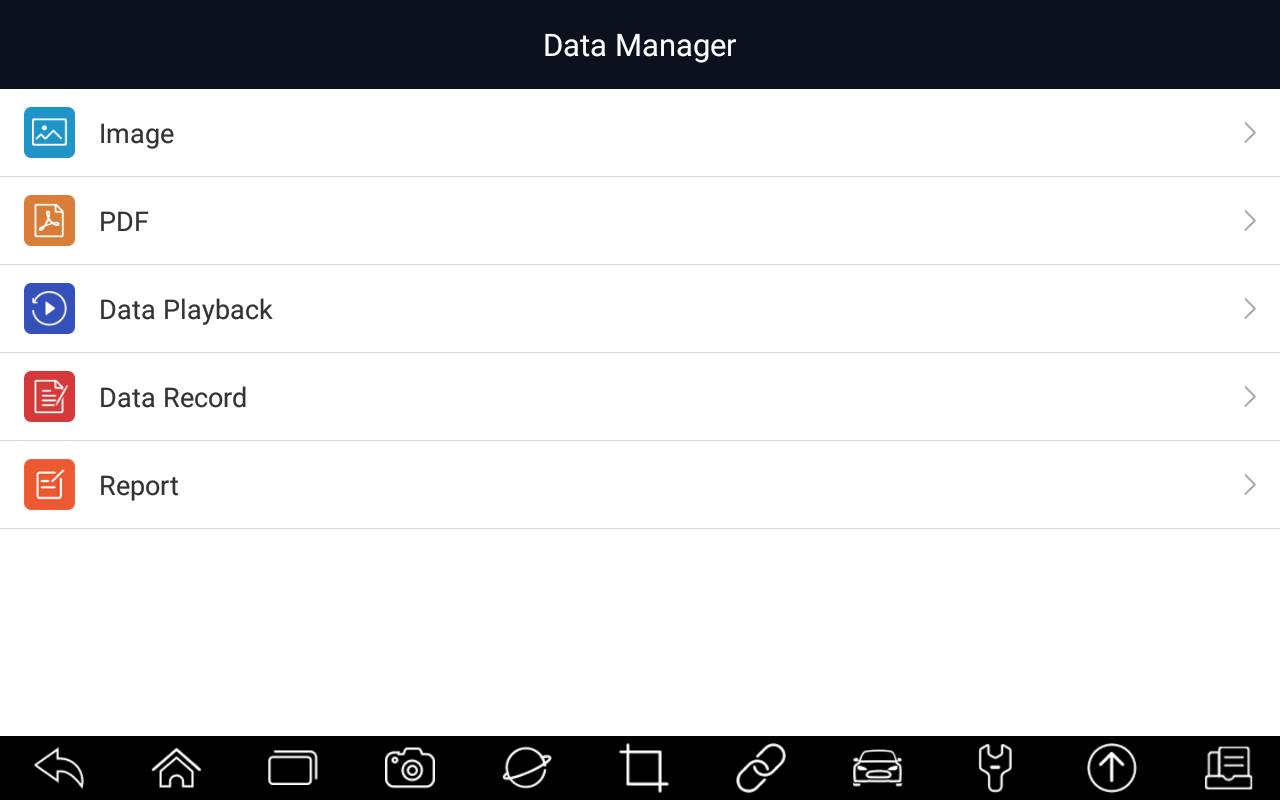 Rysunek 8-1 Przykładowy ekran Menedżera danych8.1 ObrazOpcja Obrazu prowadzi do ekranów do przeglądania przechowywanych zrzutów ekranu. W przypadku awarii aplikacji RS930Pro lub systemu Android, po prostu zrób zrzut ekranu i wyślij go do naszego zespołu, aby pomóc w rozwiązywaniu problemów.8.1.1 Jak uzyskać obraz Aby zrobić zrzut ekranu:Jeśli chcesz zapisać dane bieżącego ekranu,  naciśnij na pasku tytułu, aby zrobić zrzut ekranu.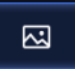 Rysunek 8-2 Przykładowy ekran zrzutu ekranuDodaj opis obrazu i naciśnij przycisk OK, aby zapisać.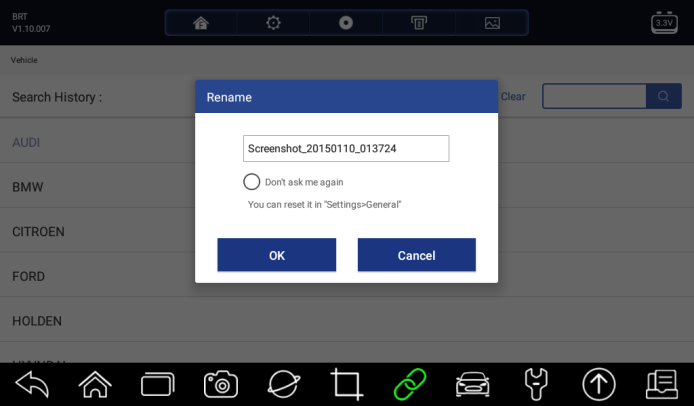 Rysunek 8-3 Przykładowy ekran zrzutu ekranu8.1.2 Przejrzyj obraz Aby przejrzeć zrzuty ekranu:Naciśnij Data Manager na ekranie głównym aplikacji diagnostycznej RS930Pro.Zostanie wyświetlony obraz naciśnij i wszystkie dostępne zdjęcia.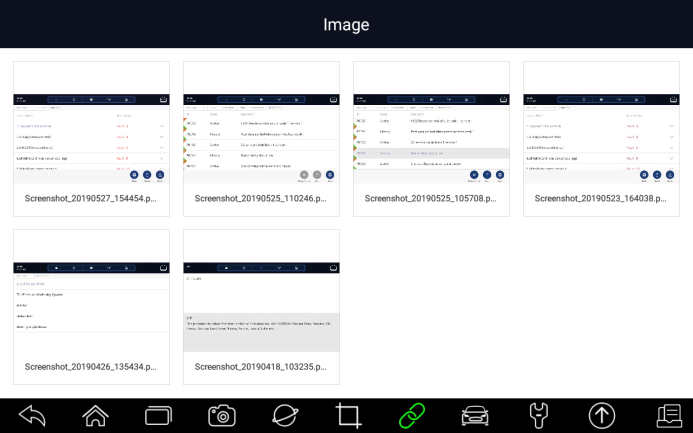 Rysunek 8-4 Przykładowy ekran przeglądania obrazówAby usunąć zdjęcie, dotknij przycisku Usuń i odpowiedz OK, aby usunąć. Naciśnij przycisk Drukuj, aby wydrukować obrazy, a następnie naciśnij przycisk Zmień nazwę, aby zmienić nazwę obrazu.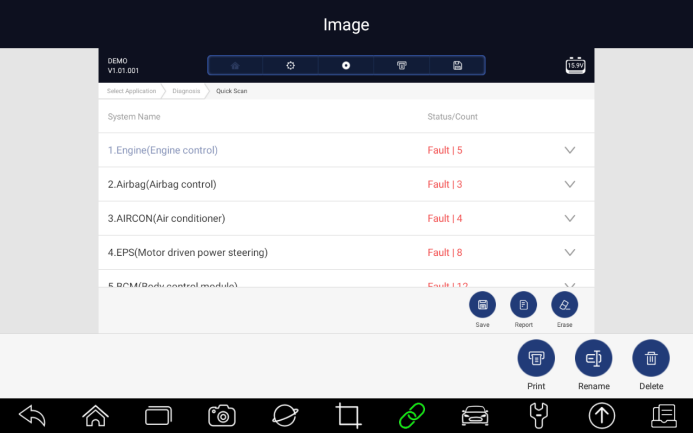 Rysunek 8-5 Przykładowa edycja ekranu obrazuNaciśnij i przytrzymaj ekran, aby edytować wszystkie obrazy, takie jak Zmień nazwę lub Usuń.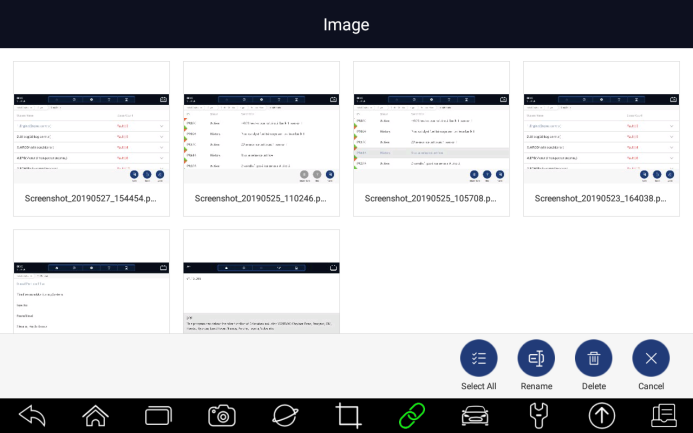 Rysunek 8-6 Przykładowe wszystkie zdjęcia Edytuj ekran8.2 Raport PDFOpcja PDF prowadzi do ekranów do przeglądania raportów z badań pojazdu. Wystarczy nacisnąć ikonę PDF na ekranie testowym, dodać opis i nacisnąć przycisk OK, aby zapisać.8.2.1 Jak utworzyć raport PDF Aby utworzyć raport PDF:W razie potrzeby naciśnij przycisk Zapisz ekranie testowym, aby zapisać dane.Rysunek 8-7 Próbka ekranu DPFDodaj opis do raportu DPF i naciśnij przycisk OK, aby zapisać.8.2.2 Przejrzyj raport PDF Aby przejrzeć raporty PDF:Naciśnij Menedżer danych na ekranie głównym aplikacji diagnostycznej RS930Pro. Naciśnij PDF, a zostaną wyświetlone wszystkie dostępne pliki PDF.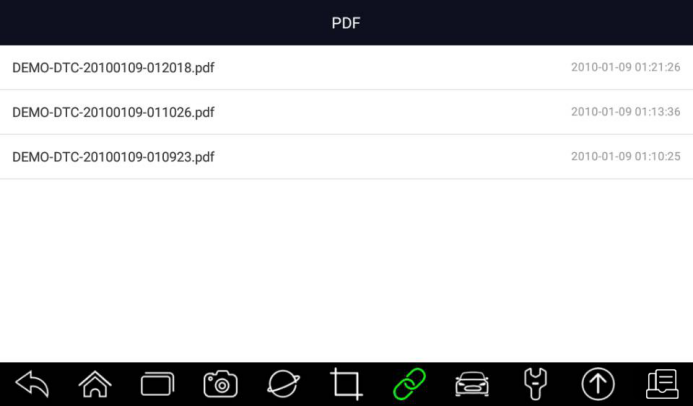 Rysunek 8-8 Przykładowy ekran przeglądania plików PDFNaciśnij i przytrzymaj ekran, aby edytować wszystkie pliki PDF, takie jak Zmień nazwę lub Usuń pliki.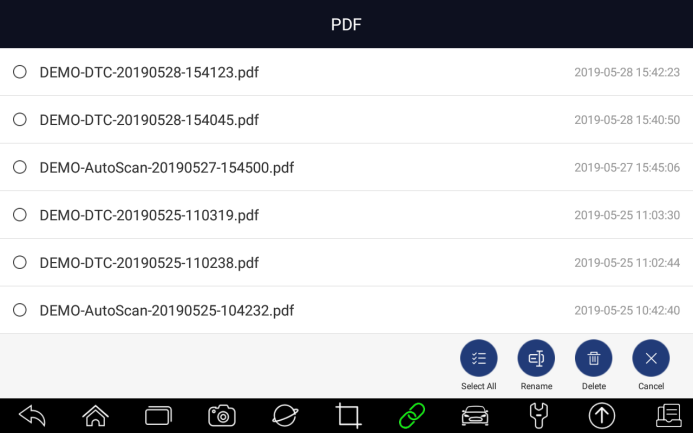 Rysunek 8-9 Przykładowa edycja ekranu PDF8.3 Odtwarzanie danych Opcja Odtwarzanie danych prowadzi do ekranów do przeglądania nagranych danych na żywo. Odtwarzanie nagrania przypomina korzystanie ze skanera diagnostycznego w pojeździe na żywo. Umożliwia przeglądanie danych na żywo w formatach scalania tekstu, wykresów i wykresów. Można również kontrolować prędkość i kierunek odtwarzania (do przodu lub reverse). Aby przejrzeć nagrane dane na żywo:Naciśnij Data Manager na ekranie głównym aplikacji diagnostycznej RS930Pro.Naciśnij Odtwarzanie danych i wyświetl wszystkie dostępne rekordy.Wybierz jeden rekord i naciśnij przycisk Wybierz All lub wybierz kilka parametrów, a następnie naciśnij przycisk OK, aby przejrzeć. Wszystkie zarejestrowane parametry są domyślnie wyświetlane w formacie tekstowym. 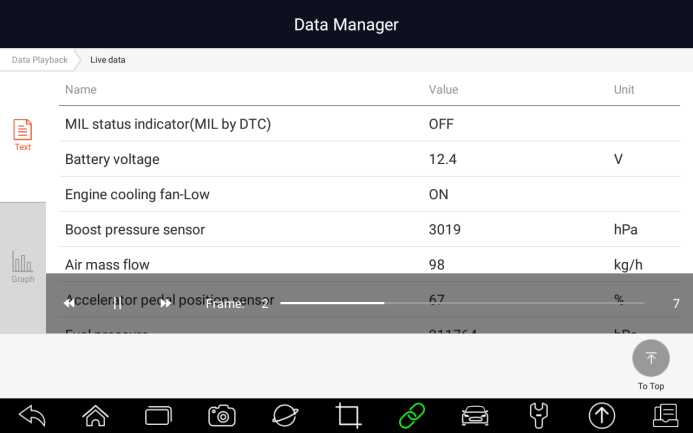 Rysunek 8-10 Przykładowy ekran odtwarzania danychAby wyświetlić wykresy parametrów, naciśnij kartę Wykres. Aby scalić wykresy, naciśnij kartę Scal wykres lub naciśnij kartę MultiGraph, aby wyświetlić wiele wykresów.Rysunek 8-11 Przykładowy ekran wykresuAby przesunąć się do przodu lub do tyłu odtwarzania, po prostu przeciągnij pasek postępu do przodu lub do tyłu. Aby zatrzymać, naciśnij przycisk Wstrzymaj. 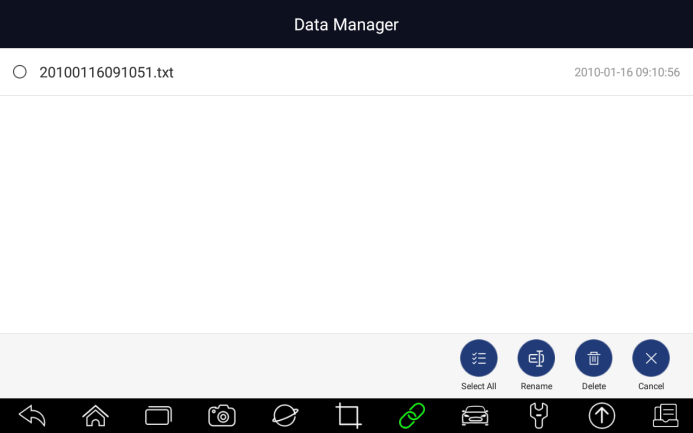 Rysunek 7-12 Przykładowa edycja ekranu odtwarzania danychNaciśnij i przytrzymaj rekord, aby zmienić nazwę lub usunąć rekordy.8.4 Rejestrowanie danych i przewód Danych ReRejestrowanie danych gromadzi dane komunikacyjne między skanerem a testowym pojazdem, aby pomóc w rozwiązywaniu problemów z błędami diagnostycznymi. Dzienniki zostaną zapisane na tablecie. Ikona rejestrowania  jest wyświetlana na pasku tytułu piargu diagnostycznego za każdym razem, gdy skaner buduje komunikację z pojazdem.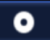  Aby utworzyć dziennik danych debugowania:Po podłączeniu do samochodu kliknij ikonę Rejestrowanie danych, aby rozpocząć rejestrowanie danych komunikacji między tabletem a pojazdem.Rysunek 8-13 Przykładowe dane Rejestrowanie ScreenKliknij ponownie ikonę Rejestrowanie danych, aby zatrzymać nagrywanie, a rekord dziennika danych zostanie zapisany automatycznie.Przejdź do Menedżera danyc -- Rekord danych, aby wyświetlić przechowywane dzienniki.8.5 RaportOpcja Raport prowadzi do ekranów do przeglądu wszystkich zarejestrowanych raportów diagnostycznych. Umożliwia przeglądanie raportu diagnostycznego w ciągu tygodnia / miesiąca / roku / cały czas, a użytkownik może wprowadzić słowa kluczowe, aby zlokalizować określony raport.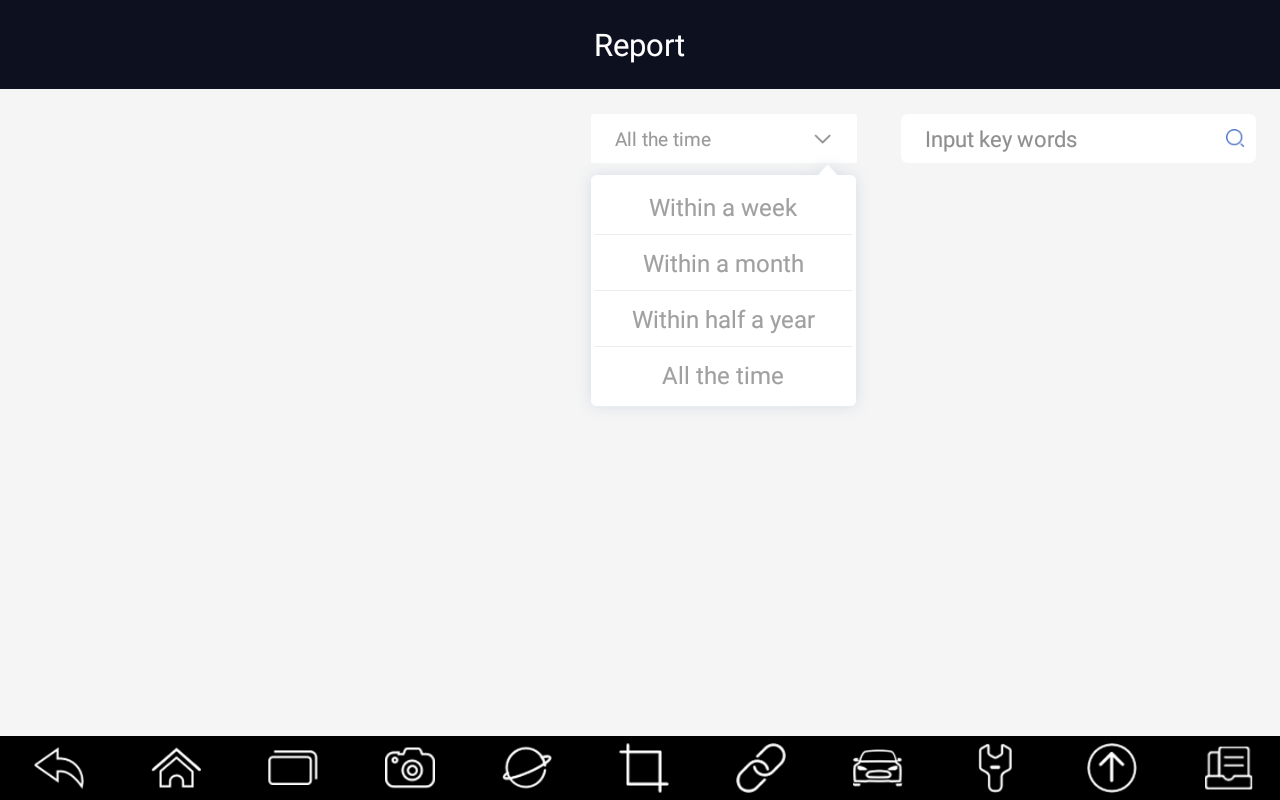 Rysunek 8-14 Przykładowy ekran przeglądu raportu9 Menedżer VCIVCI Manager umożliwia parowanie Bluetooth między tabletem a kluczem sprzętowym VCI, aktualizację oprogramowania układowego VCI i odwiązanie klucza sprzętowego VCI.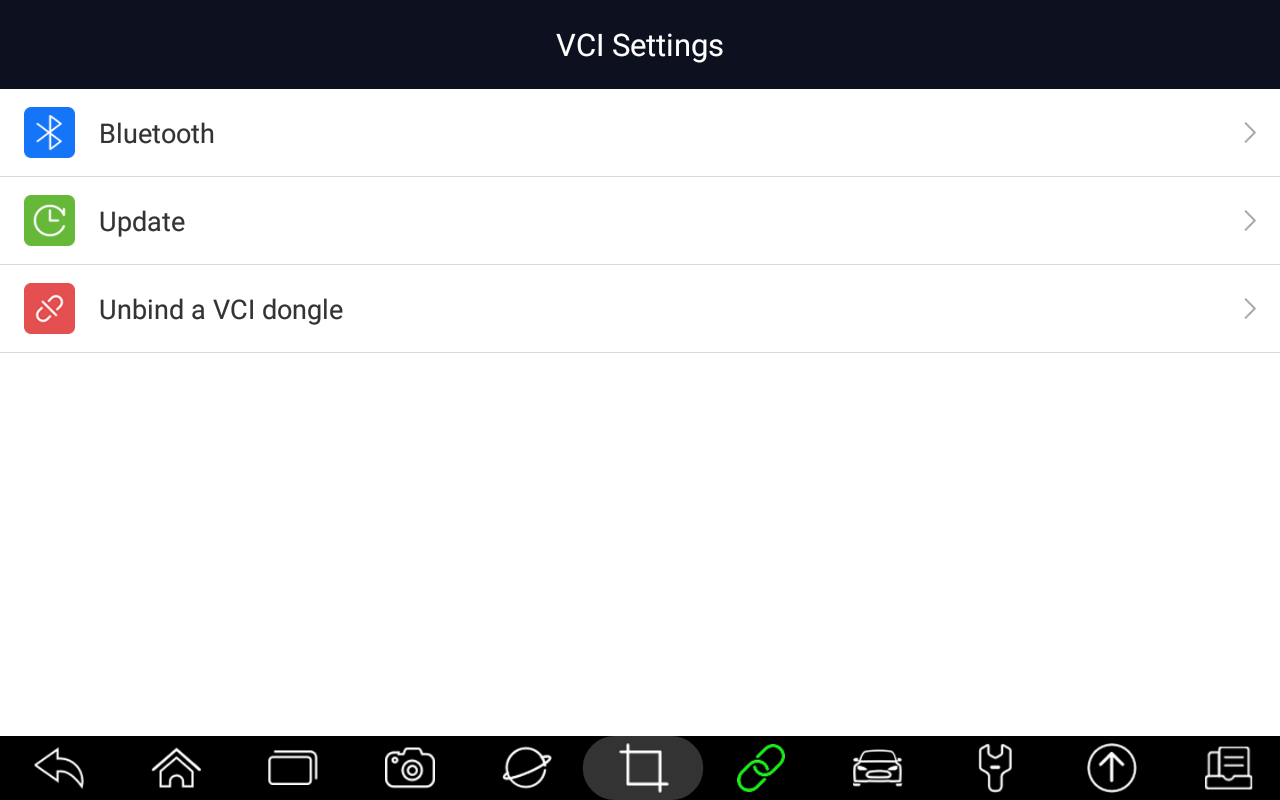 Rysunek 9-1 Przykładowy ekran menedżera VCI9.1 BluetoothPodczas procesu parowania Bluetooth upewnij się, że VCI jest prawidłowo zasilany przez połączenie z pojazdem lub połączenie z tabletem za pomocą USB typu B.  Jak sparować interfejs diagnostycznyVCI z tabletem przez BluetoothPodłącz interfejs diagnostycznyVCI do pojazdu za pomocą diagnostycznego lub podłącz do tabletu za pomocą USB typu B.Kliknij aplikację VCI Manager w menu RS930Pro. Wybierz opcję Bluetooth z listy.Wybierz z listy odpowiednie urządzenie z numerem seryjnym RS930Pro.Po pomyślnym zakończeniu parowania stan jest wyświetlany jako Sparowany.Odczekaj kilka sekund, a  przycisk na pasku narzędzi zaświeci się na zielono, wskazując, że tablet jest podłączony do klucza sprzętowego VCI przez Bluetooth.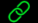 NUTAInterfejs diagnostycznyVCI można za każdym razem sparować z JEDNYM tabletem.9.2 Aktualizacja oprogramowania sprzętowegoOpcja aktualizacji umożliwia aktualizację oprogramowania sprzętowego VCI, gdy dostępna jest nowa wersja. Aby zaktualizować oprogramowanie sprzętowe klucza sprzętowego VCI:Podłącz interfejs diagnostycznyVCI do tabletu RS930Pro przez USB lub Bluetooth. I upewnij się, że zasilanie nie zostanie zakłócone podczas procesu aktualizacji.Kliknij aplikację VCI Manager w menu RS930Pro. Wybierz opcję Aktualizuj z listy opcji.Aktualizacja rozpocznie się automatycznie. Jeśli aktualizacja nie powiodła się, postępuj zgodnie z instrukcjami wyświetlanymi na ekranie, aby rozwiązać problem i powtórzyć proces.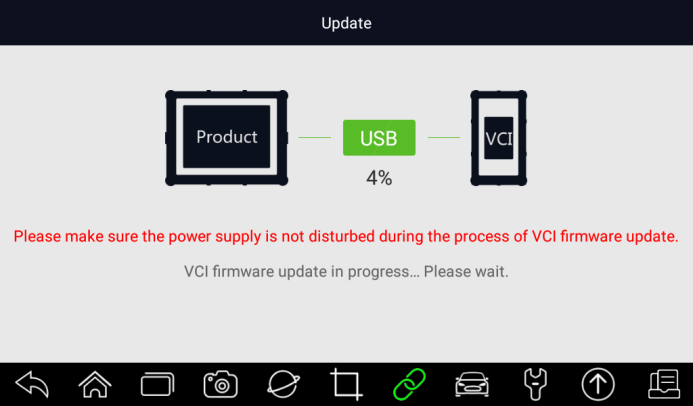  Rysunek 9-2 Przykładowy ekran aktualizacji VCINotatka:Jeśli dostępna jest aktualizacja oprogramowania układowego, plik aktualizacji zostanie zapisany automatycznie podczas próby aktualizacji oprogramowania diagnostycznego pojazdu. Zostaniesz poproszony o zaktualizowanie oprogramowania układowego.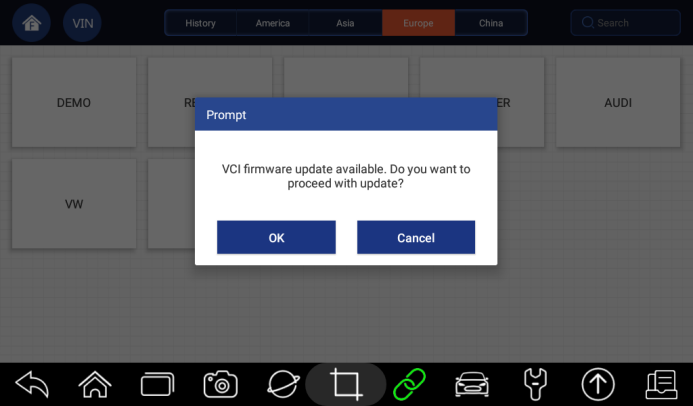 Rysunek 9-3 Przykładowy ekran monitu o aktualizację9.3 Odłączanie klucza sprzętowego VCITa opcja umożliwia odwiązanie klucza sprzętowego VCI, gdy interfejs diagnostycznyVCI jest uszkodzony lub skradziony. Aby odłączyć interfejs diagnostycznyVCI:Kliknij aplikację VCI Manager w menu RS930Pro. Rysunek 9-4 Przykładowy ekran menedżera VCIWybierz opcję Odłącz interfejs diagnostycznyVCI z listy opcji i naciśnij przycisk OK, aby potwierdzić.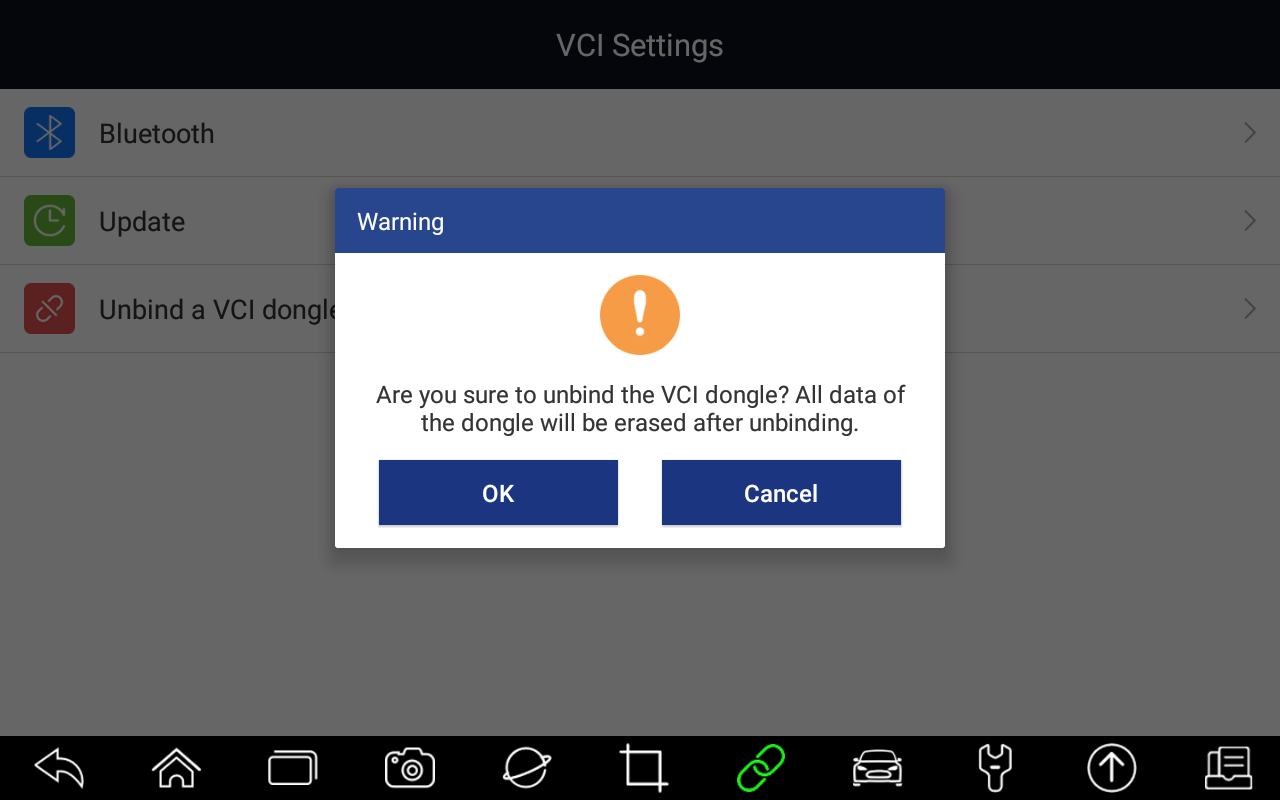 Rysunek 9-5 Przykładowy ekran monitu o odłączanie Aby powiązać nowy interfejs diagnostycznyVCI:Podłącz interfejs diagnostycznyVCI do tabletu RS930Pro za pomocą USB.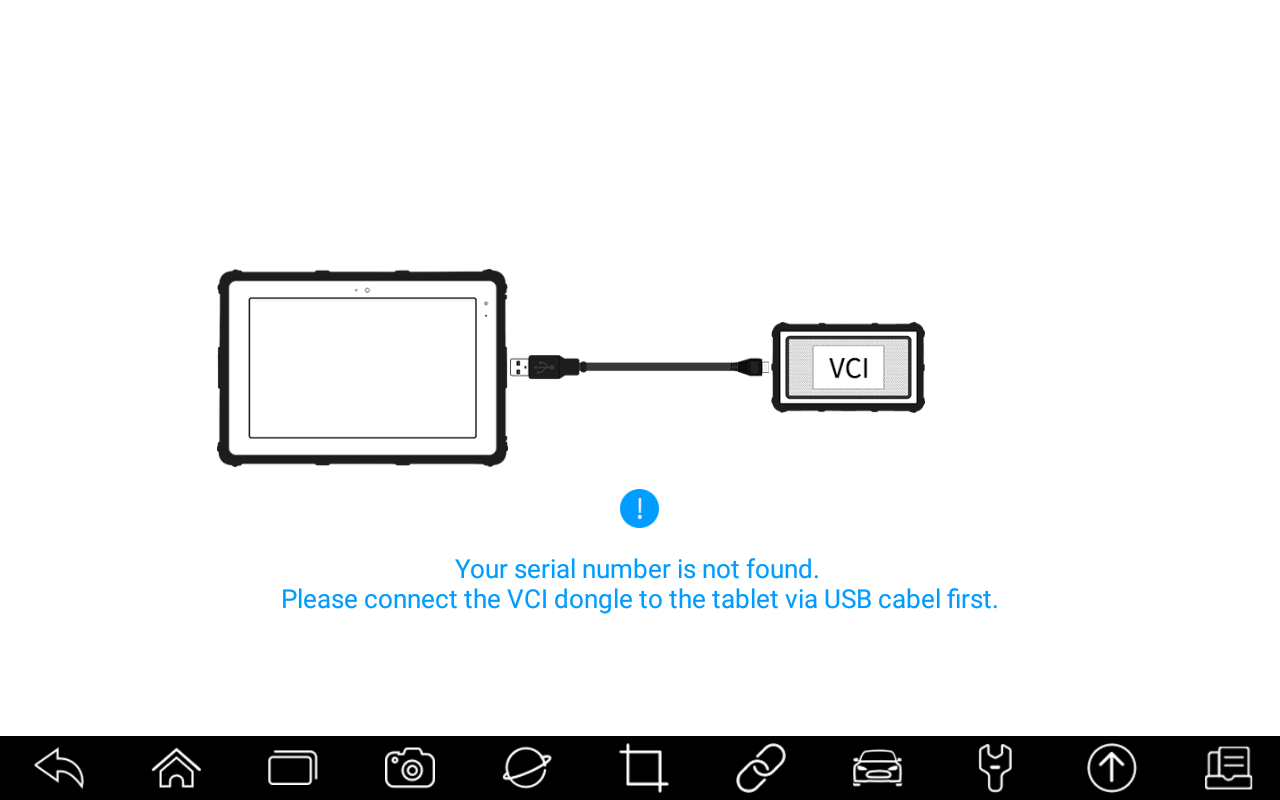 Rysunek 9-6 Przykładowy monit o powiązanie ScreenPo zakończeniu inicjalizacji systemowej bazy danych można normalnie korzystać z tabletu.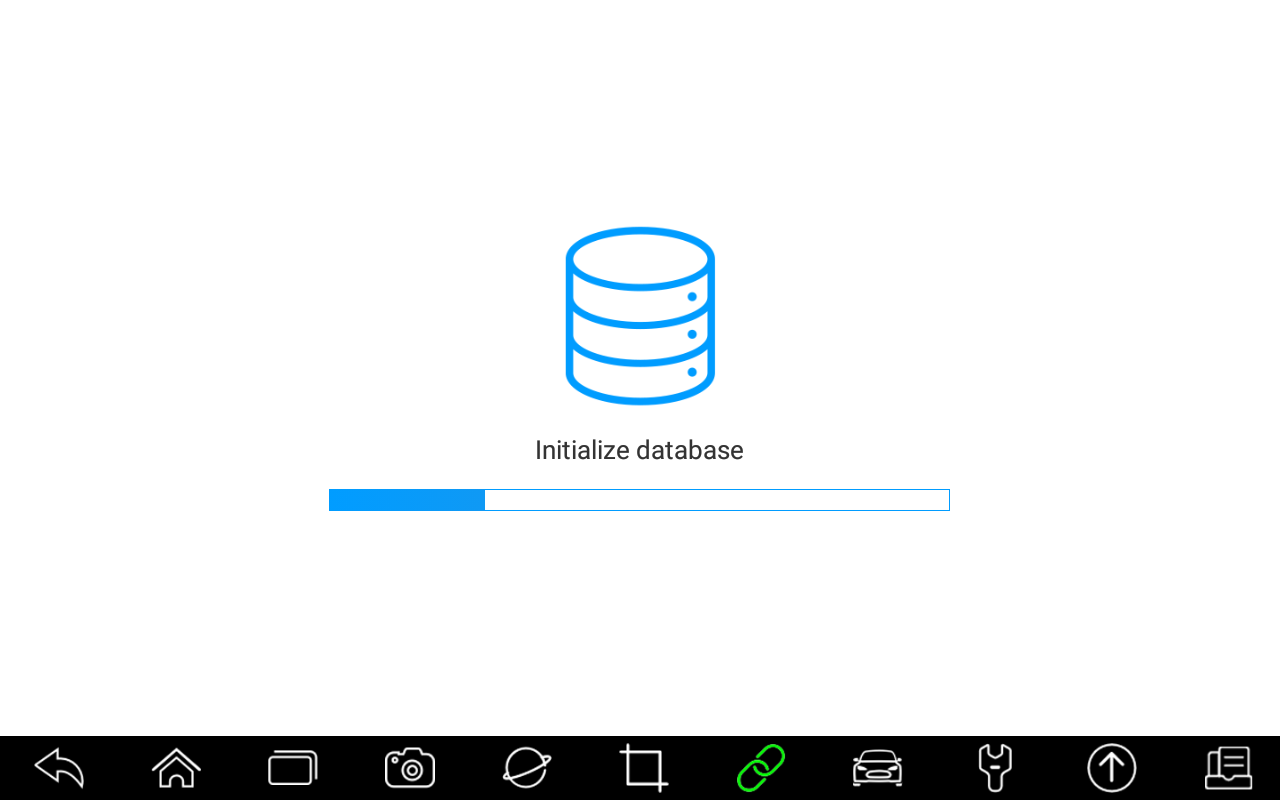 Rysunek 9-7 Przykładowy ekran inicjowania danych10 Rejestracja i aktualizacjaSkaner można aktualizować, aby być na bieżąco z najnowszymi osiągnięciami diagnostycznymi. W tej sekcji pokazano, jak zarejestrować i zaktualizować skaner diagnostyczny. Możesz zarejestrować się zarówno na stronie Autoxscan, jak i przez wbudowanego klienta aktualizacji.NUTAPrzed aktualizacją i aktualizacją upewnij się, że sieć działa poprawnie, a tablet jest w pełni naładowany lub podłącz do zewnętrznego źródła zasilania.10.1 RejestracjaJeśli jesteś nowy w Autoxscan, najpierw uzyskaj identyfikator Autoxscan przez Rejestracja za pomocą wbudowanego klienta aktualizacji;Zarejestruj się za pomocą wbudowanego klienta aktualizacjiMożesz utworzyć identyfikator Autoxscan za pomocą wbudowanego klienta aktualizacji. Aby zarejestrować się za pomocą wbudowanego klienta aktualizacji:Naciśnij Aktualizuj na ekranie głównym aplikacji diagnostycznej RS930Pro, a klient aktualizacji uruchomi się automatycznie.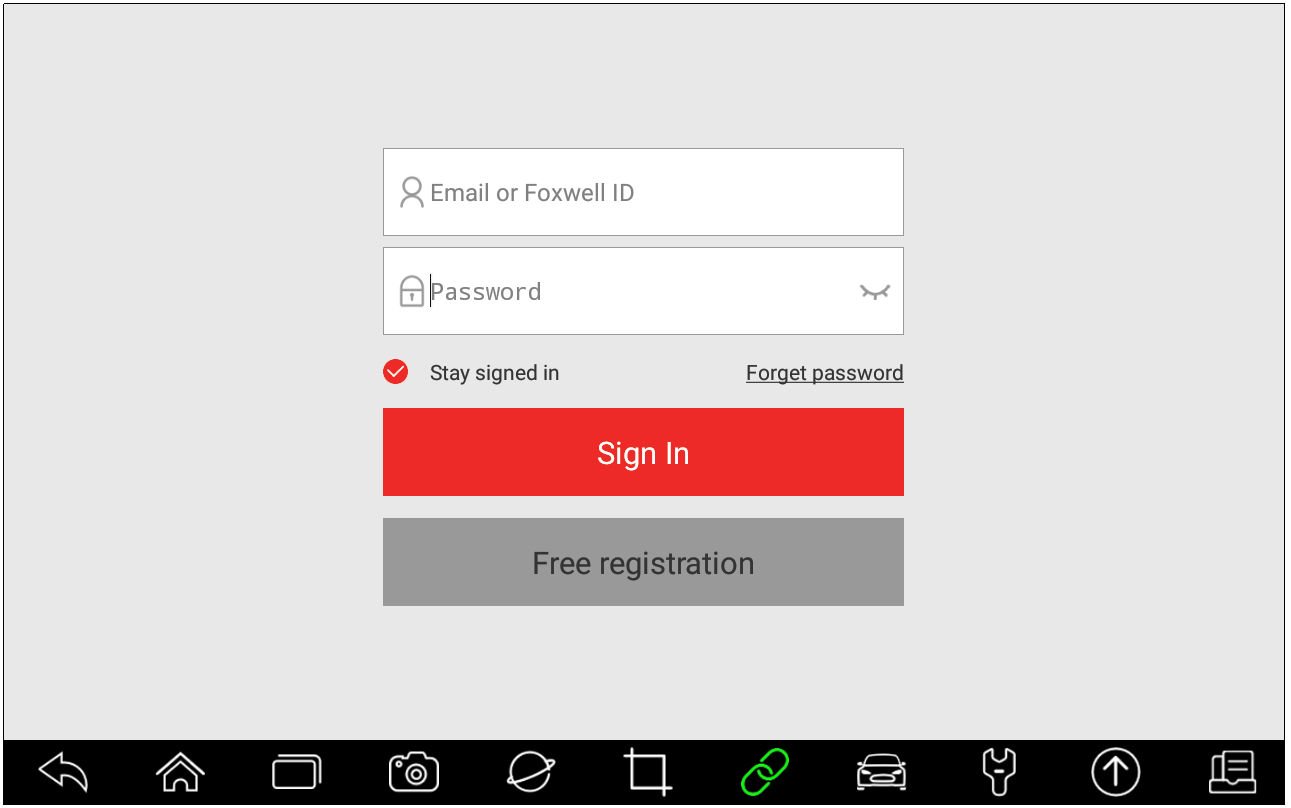 Rysunek 10-1 Przykładowy ekran główny klienta aktualizacjiKliknij przycisk Bezpłatna rejestracja, a pojawi się okno rejestracji.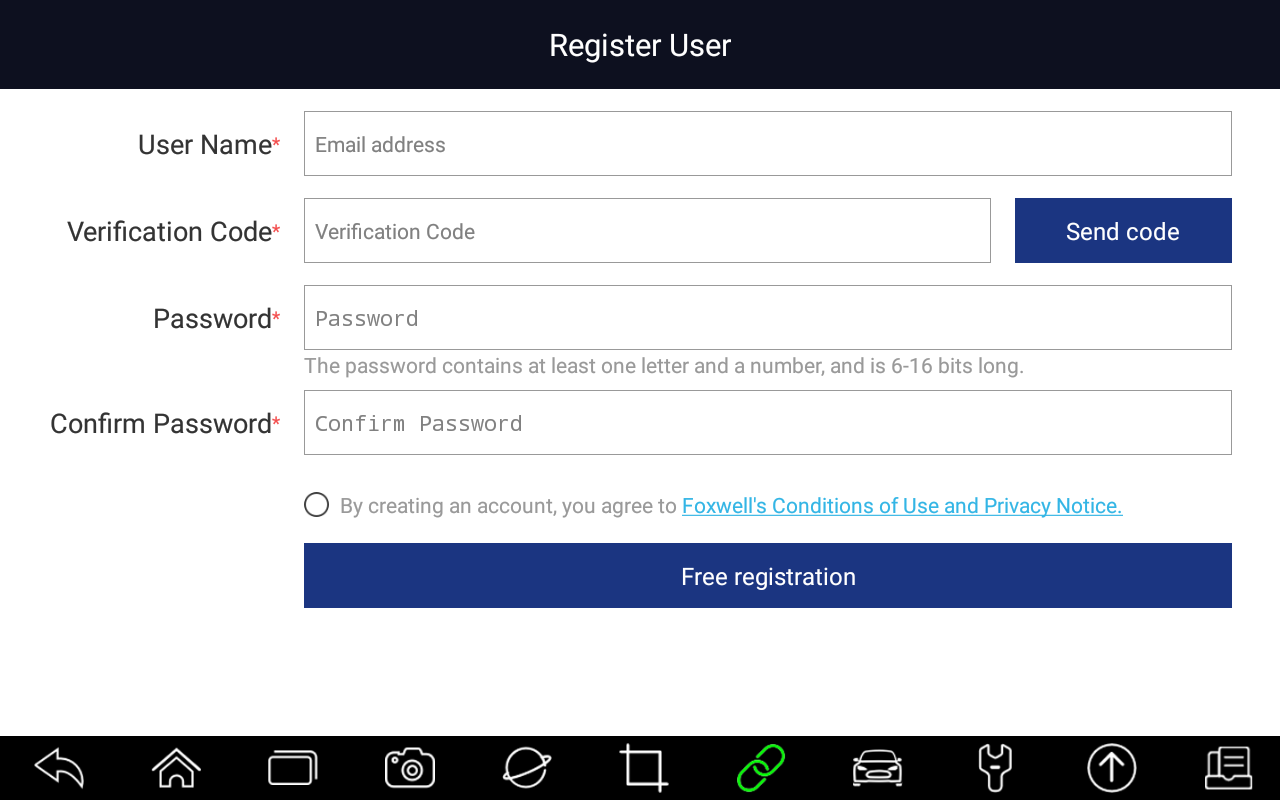 Rysunek 10-2 Przykładowy ekran rejestracji identyfikatoraWprowadź jeden ze swoich adresów e-mail jako identyfikator użytkownika i kliknij przycisk Wyślij kod. Wyślemy 4-cyfrowy kod weryfikacyjny na podany adres e-mail. Znajdź kod zabezpieczający w skrzynce pocztowej, wprowadź kod, utwórz hasło i kliknij bezpłatną rejestrację, aby zakończyć.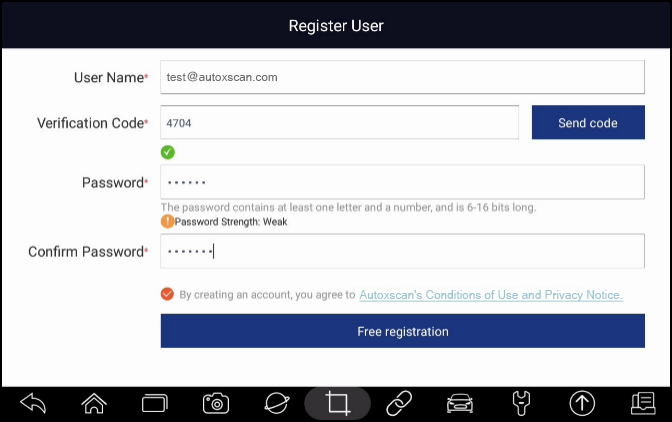 Rysunek 9-3 Przykładowy ekran rejestracji identyfikatoraKomunikat "Konto zostało utworzone pomyślnie" pojawi się, jeśli zarejestrujesz się pomyślnie.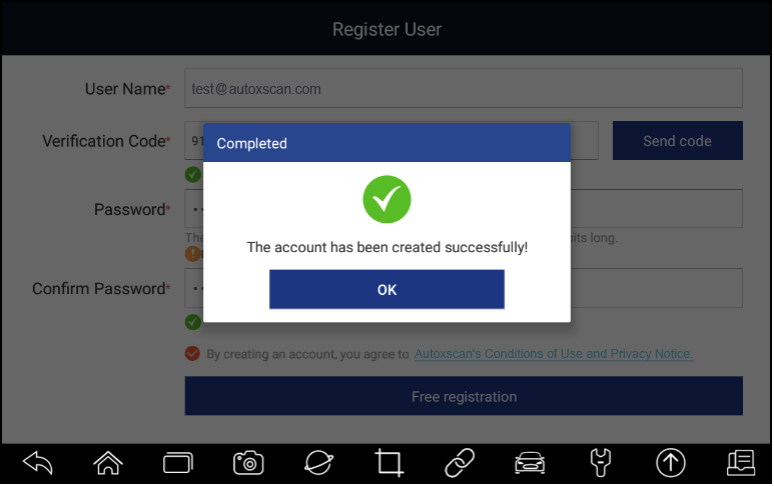 Rysunek 10-4 Przykładowa rejestracja Zakończona ekranNumer seryjny zostanie rozpoznany automatycznie i click Submit, aby aktywować skaner.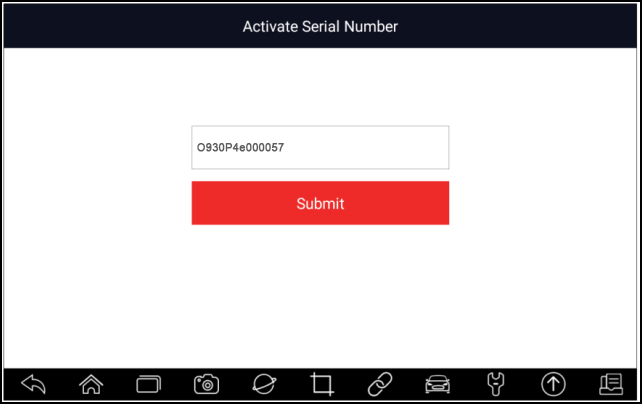 Rysunek 10-5 Przykładowy ekran aktywacji produktuProdukt został pomyślnie zarejestrowany.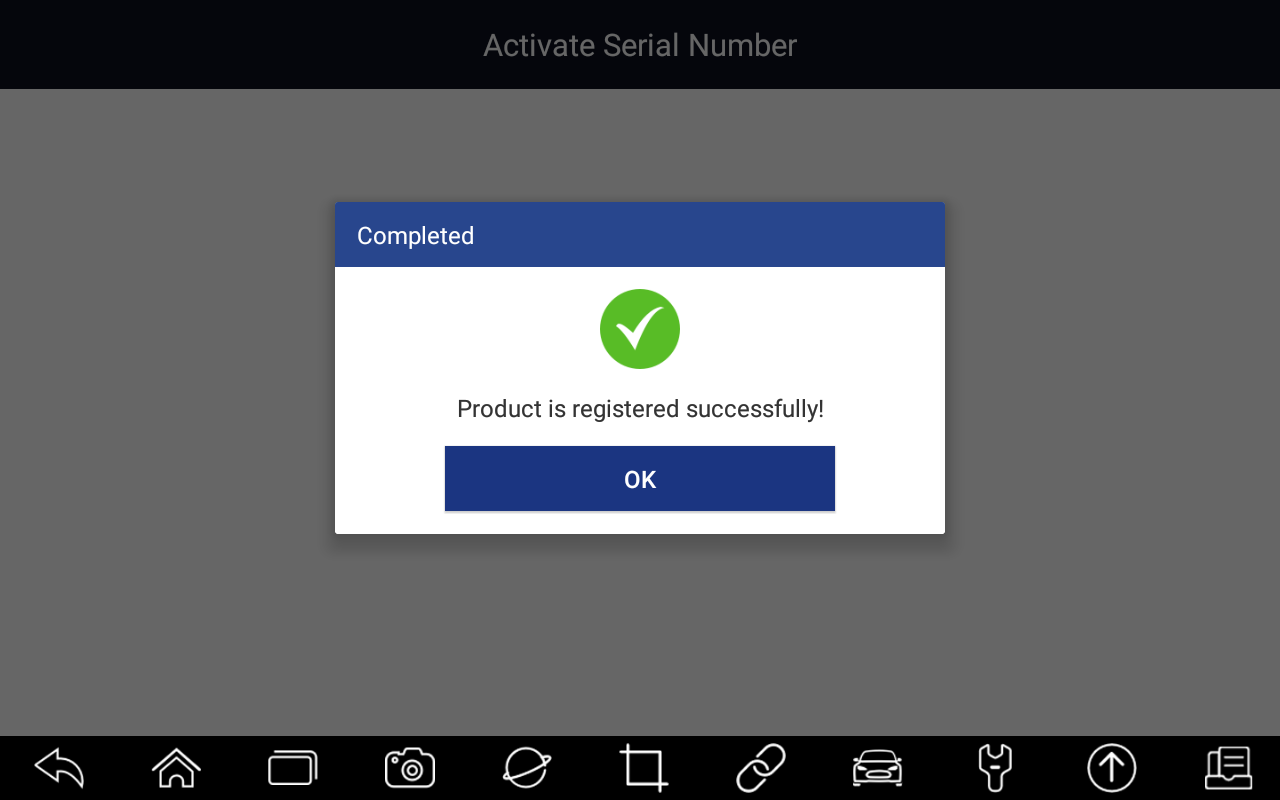 Rysunek 10-6 Przykładowa aktywacja zakończona ekran10.2 Aktualizacja Aby zaktualizować aplikację diagnostyczną:Naciśnij Aktualizuj na ekranie głównym lub naciśnij skrót do aktualizacji na pasku narzędzi, a klient aktualizacji uruchomi się automatycznie.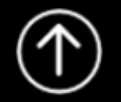 Zostaną wyświetlone dostępne aktualizacje. Kliknij pola wyboru przed oprogramowaniem, które chcesz zaktualizować, a następnie kliknij przycisk Aktualizuj, aby pobrać.Po zaktualizowaniu wszystkich elementów zostanie wyświetlony komunikat "Aktualizacja zakończona". NUTAUpewnij się, że sieć działa poprawnie, a tablet jest w pełni naładowany lub podłącz do zewnętrznego źródła zasilania.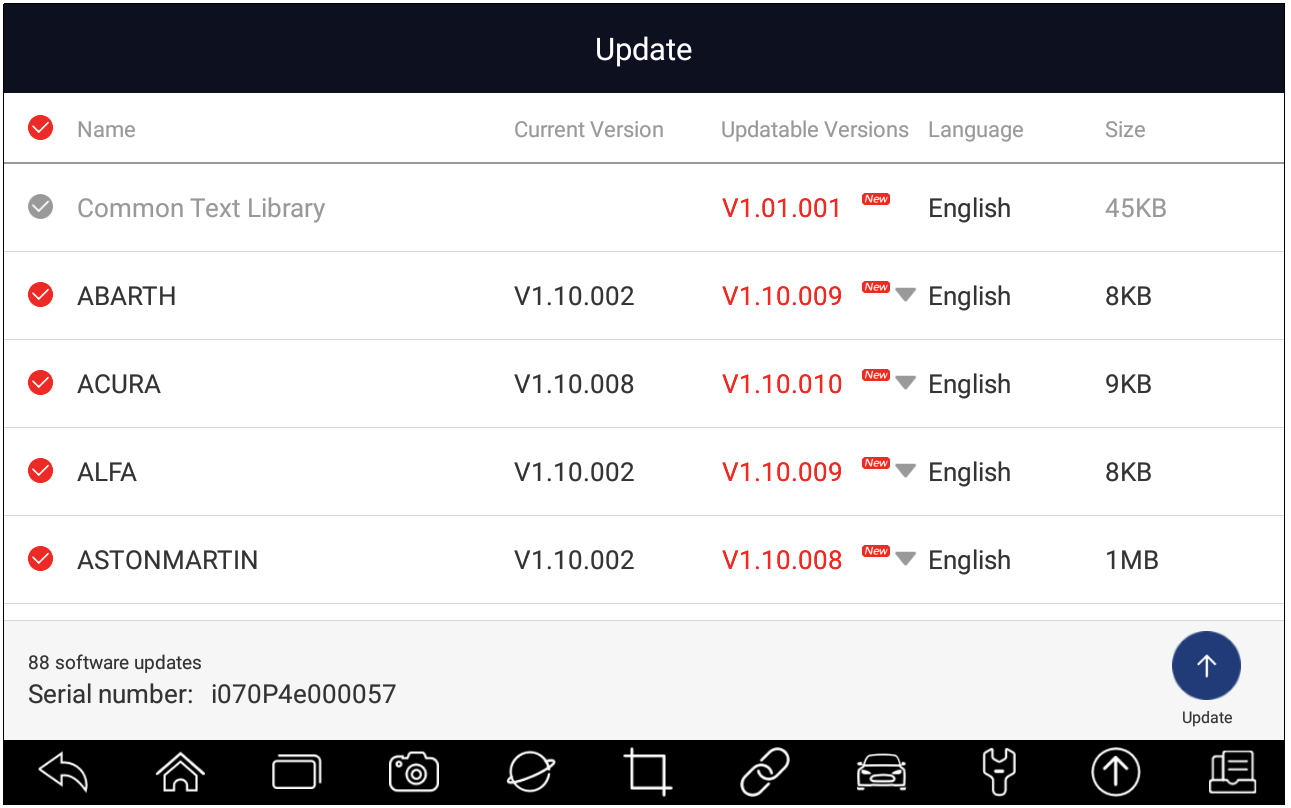 Rysunek 10-11 Przykładowy ekran aktualizacji11 UstawieniaW tej sekcji pokazano, jak zaprogramować skaner tak, aby spełniał określone potrzeby.Po wybraniu aplikacji Ustawienia zostanie wyświetlone menu z dostępnymi opcjami usług. Opcje menu zazwyczaj obejmują:● Jednostka ● Język ● Rozmiar przodu● Sortuj kafelki● Pilot zdalnego sterowania● TPMS● Automatyczna aktualizacja● Ustawienia systemowe● Ogólne● Odinstaluj oprogramowanie pojazdu● Ustawienia drukowania● O firmie11.1 Zmień jednostkiWybranie jednostki powoduje otwarcie okna dialogowego umożliwiającego wybór między imperialnymi zwyczajowymi lub metrycznymi jednostkami miary. Aby zmienić konfigurację urządzenia:Naciśnij Ustawienia na ekranie głównym aplikacji diagnostycznej RS930Pro.Naciśnij przycisk Jednostka i dostępny wyświetlacz systemu jednostek.Wybierz system jednostek.11.2 JęzykWybierz język otwiera ekran, który umożliwia wybór języka systemu. Aby skonfigurować język systemu:Naciśnij Ustawienia na ekranie głównym aplikacji diagnostycznej RS930Pro i wybierz Język. Następnie zostaną wyświetlone wszystkie dostępne opcje językowe.Wybierz preferowany język i kliknij Tak, aby potwierdzić.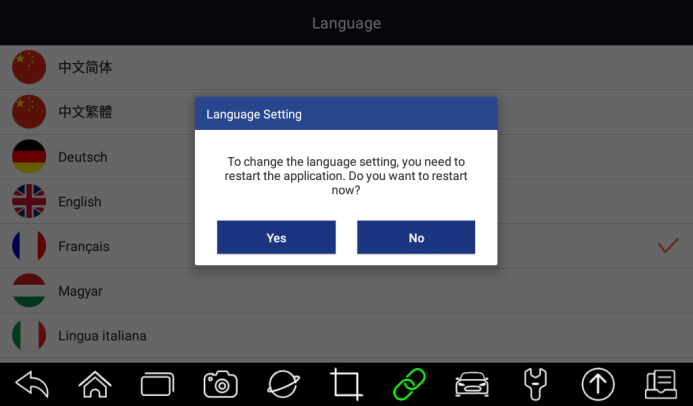 Rysunek 11-1 Przykładowy ekran ustawień języka11.3 Rozmiar z przoduTa opcja umożliwia wybranie innego rozmiaru przedniego ekranu tego języka urządzenia: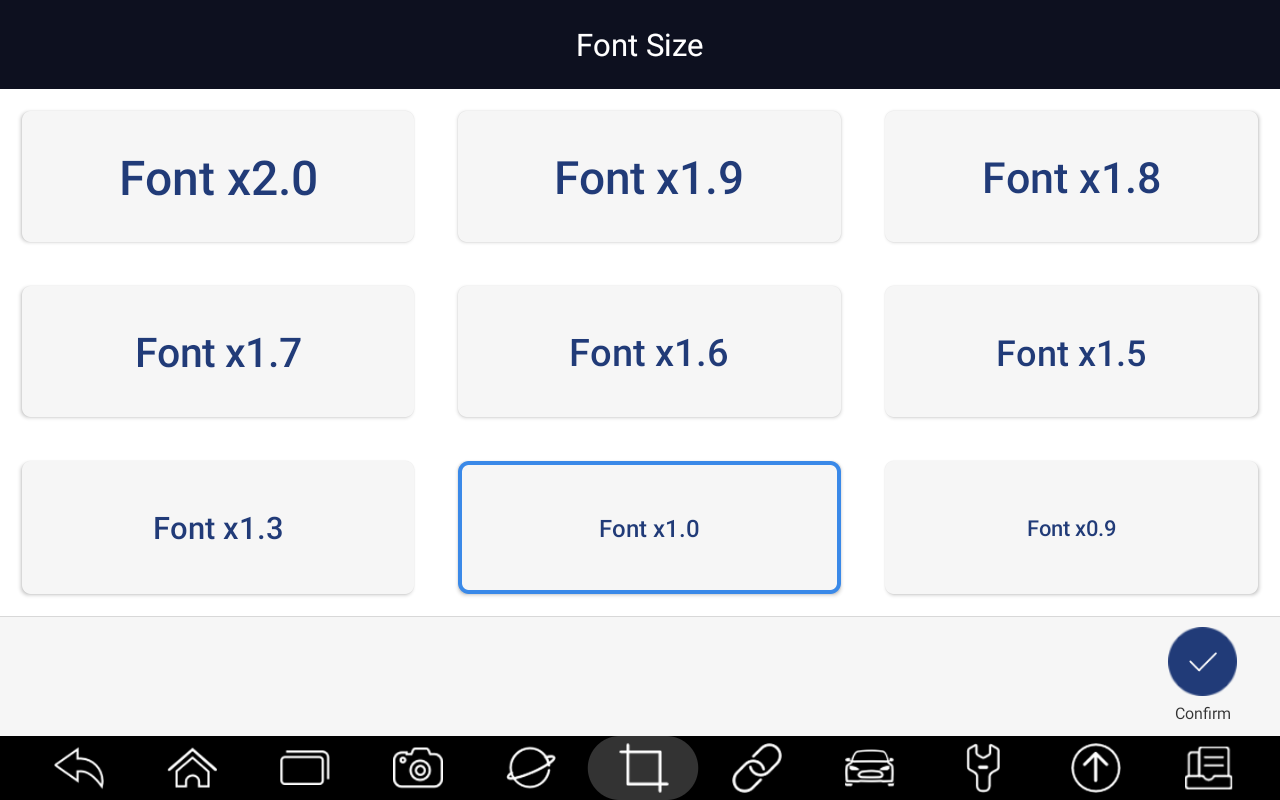 Rysunek 11-2 Przykładowy ekran ustawień rozmiaru czcionki11.4 Sortowanie kafelkówTa opcja umożliwia uporządkowanie testu historii według kolejności alfabetycznej lub częstotliwości użytkowania: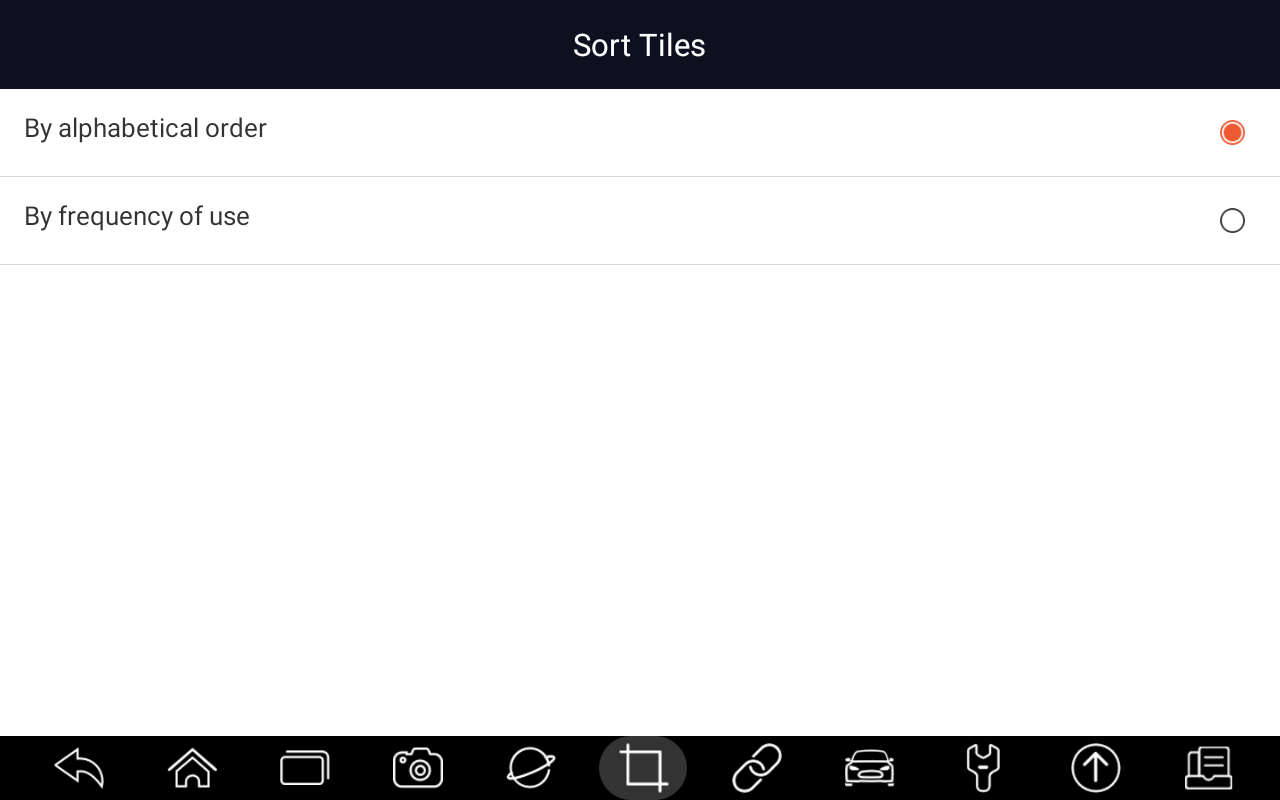 Rysunek 11-3 Przykładowy ekran sortowania kafelków11.5 Pilot zdalnego sterowaniaTa opcja umożliwia wybranie metody promowania sterowania, jeśli jest to konieczne do obsługi zdalnego sterowania, użytkownik może wybrać quicksupport lub AnyDesk: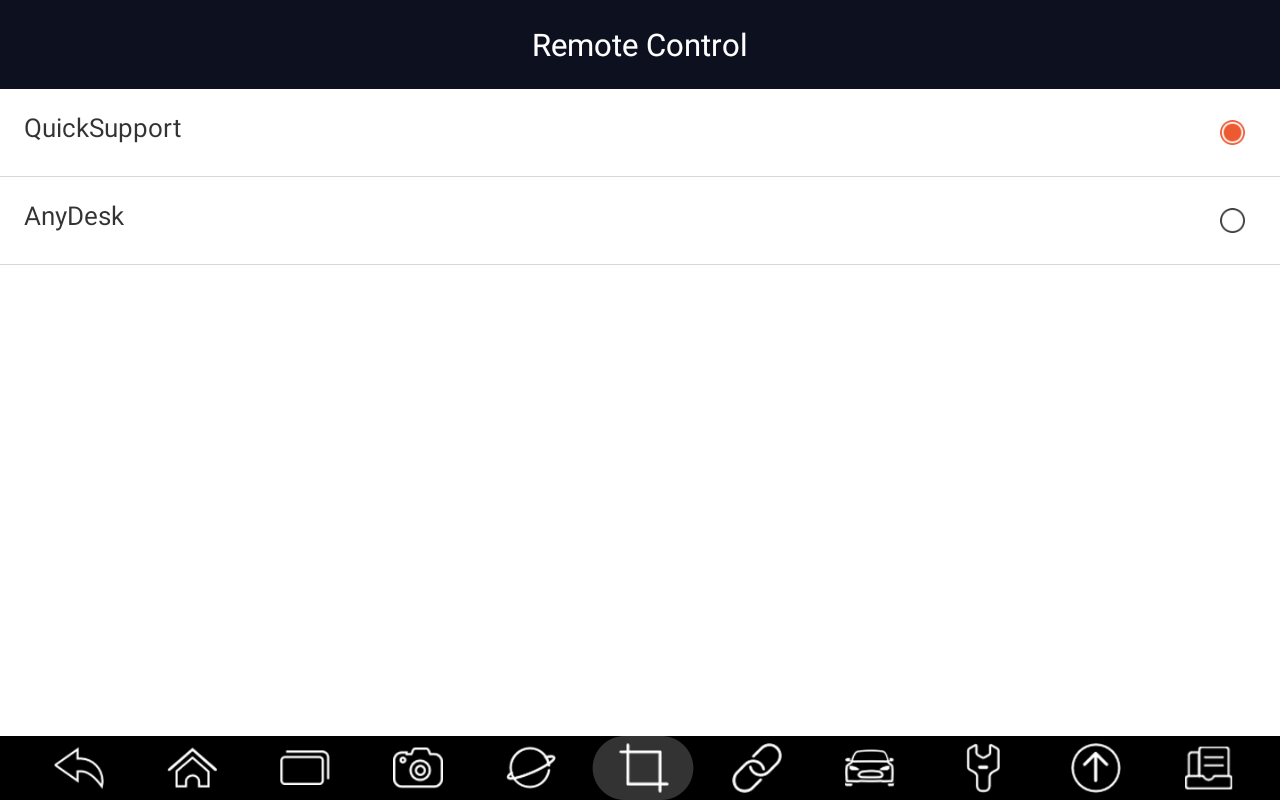 Rysunek 11-4 Przykładowy ekran sortowania kafelków11,6 modułu TPMSTa opcja umożliwia wybranie regionu dla funkcji usługi TPMS. 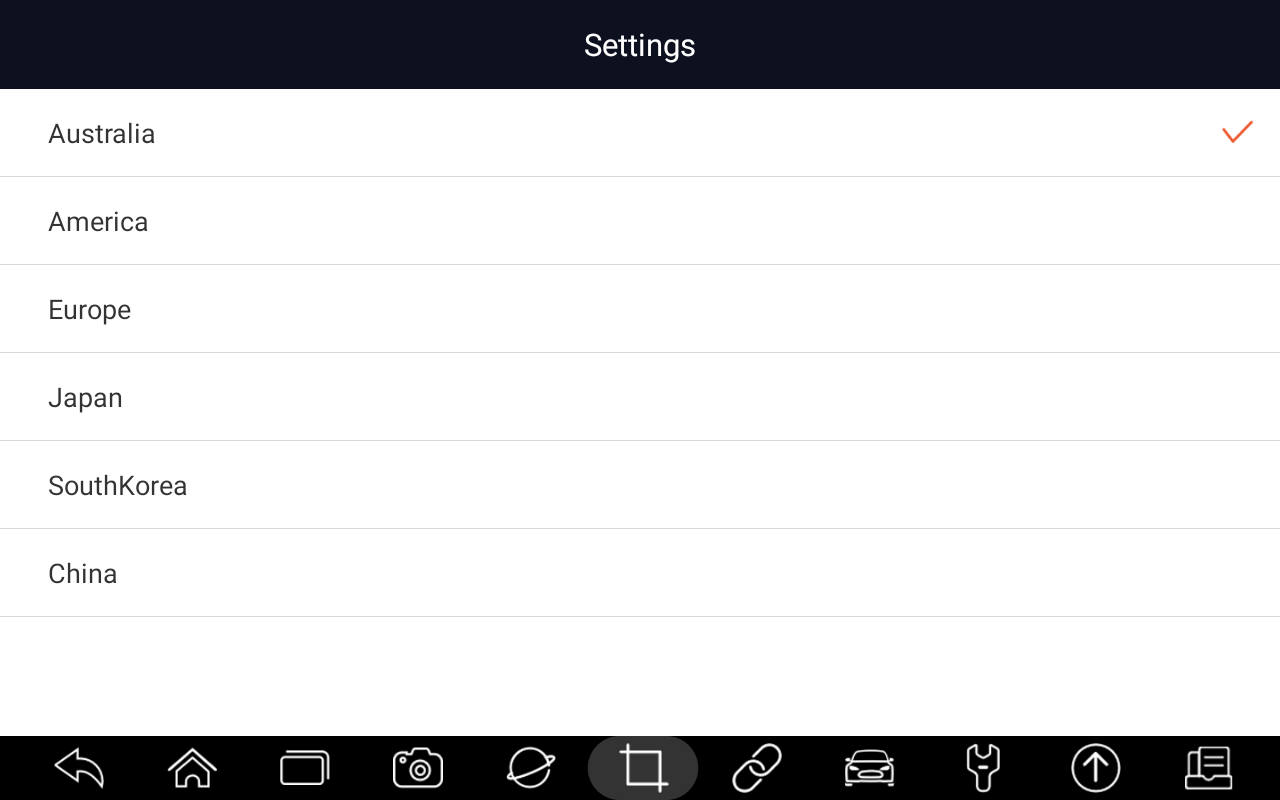 Rysunek 11-5 Przykładowy ekran regionu TPMS11.7 Automatyczna aktualizacjaTa opcja umożliwia włączanie i wyłączanie automatycznej aktualizacji skanera.11.8 Ustawienia systemoweTa opcja zapewnia bezpośredni dostęp do ustawień systemu Android, takich jak dźwięk, wyświetlacz, bezpieczeństwo systemu itp. Więcej informacji można znaleźć w dokumentacji systemu Android.11.9 Przepisy ogólneTa opcja umożliwia włączenie/wyłączenie monitu podczas zapisywania pliku lub logowania i rejestracji po uruchomieniu skanera.11.10 Odinstaluj oprogramowanie pojazduTa opcja umożliwia odinstalowanie oprogramowania pojazdu zainstalowanego w skanerze. Aby odblokować oprogramowanie pojazdu:Dotknij opcji Ustawienia aplikacji na ekranie głównym RS930Pro.Stuknij opcję Odinstaluj oprogramowanie pojazdu na liście opcji.Wybierz oprogramowanie pojazdu, które chcesz usunąć, lub wybierz opcję Zaznacz wszystko. Rysunek 11-4 Przykładowy ekran odinstalowywania oprogramowania pojazdu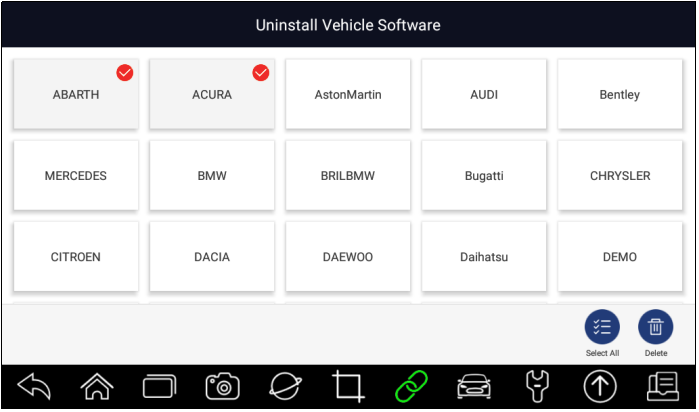 Naciśnij przycisk Anuluj, aby zakończyć, lub i naciśnij przycisk OK, aby odinstalować.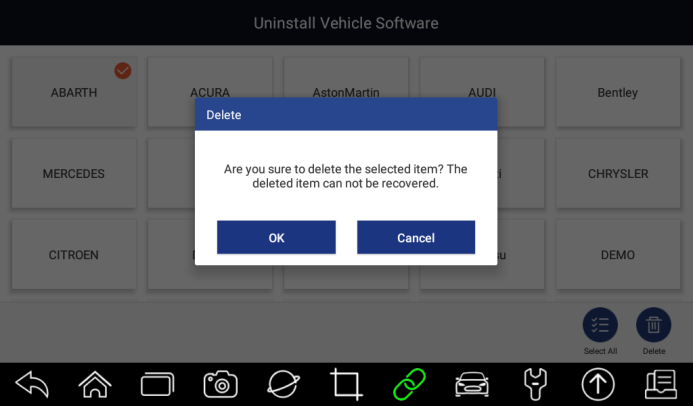 Rysunek 11-5 Przykładowy ekran odinstalowywania oprogramowania pojazdu11.11 Ustawienia drukowaniaTa opcja umożliwia drukowanie dowolnych danych lub informacji w dowolnym miejscu i czasie za pośrednictwem sieci PC lub Wi-Fi.  Aby skonfigurować połączenie drukarki:Stuknij aplikację Ustawienia na ekranie głównym RS930Pro.Stuknij opcję Ustawienia drukowania na liście opcji.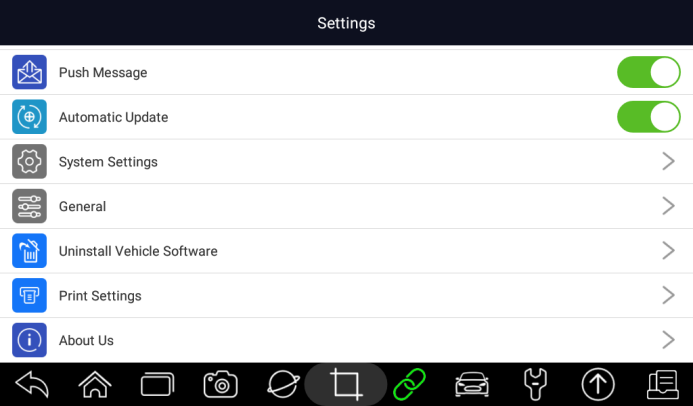 Rysunek 11-6 Przykładowy ekran ustawień drukowaniaStuknij w PrintPlugin Manager i włącz Print Service, a następnie RS930Pro automatycznie wyszuka dostępne drukarki.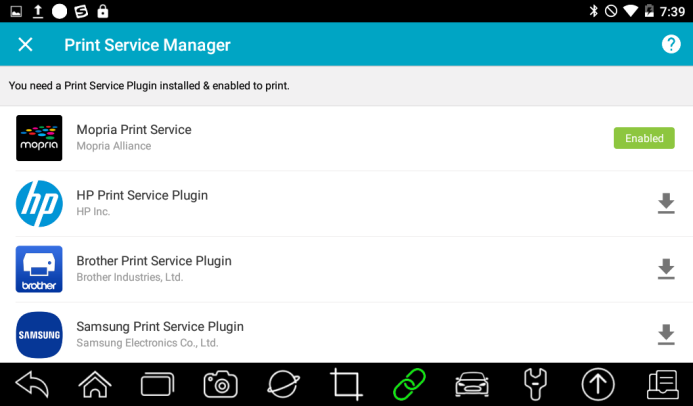 Rysunek 11-7 Przykładowy ekran programu Print Service Manager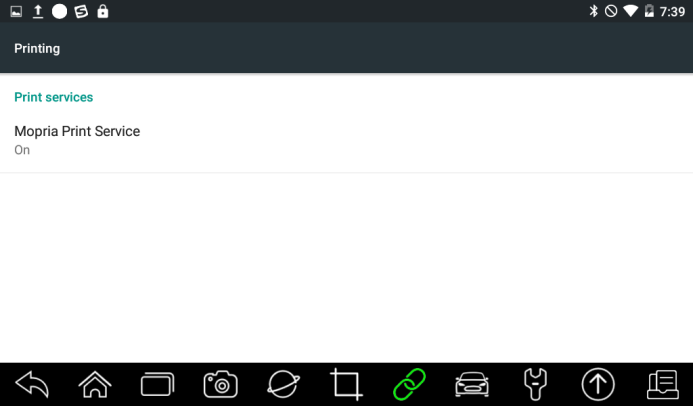  Rysunek 11-8 Przykładowe ustawienie ekranu programu Print Service ManagerWybierz odpowiednią drukarkę.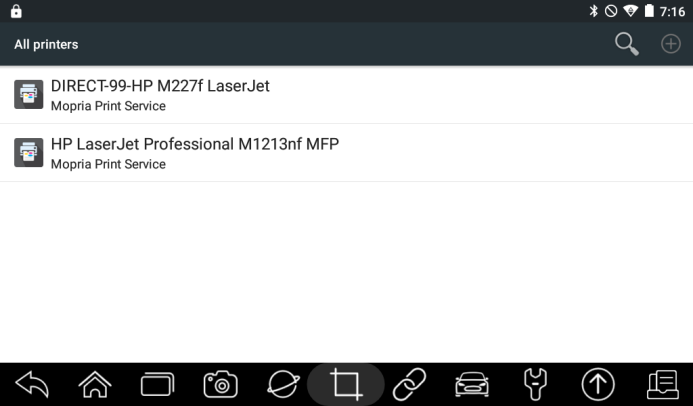 Rysunek 11-9 Próbka ekranu drukarkiWybierz plik lub raport, który chcesz wydrukować, i naciśnij ikonę drukowania. 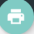 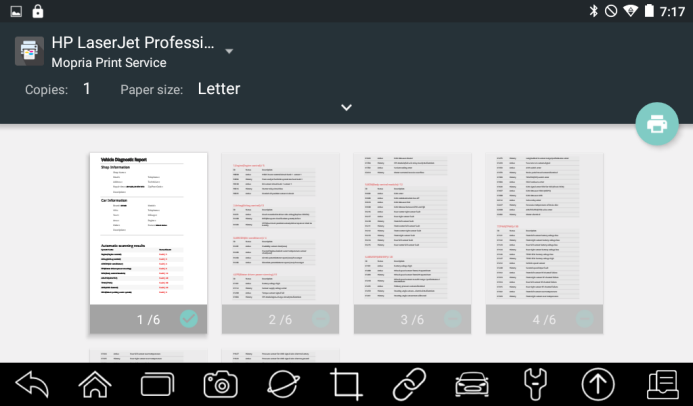 Rysunek 11-10 Przykład ekranu do drukowania plikówNUTA Upewnij się, że drukarka i SERWER RS930Pro są w tym samym Wi-Fi lub sieci podczas drukowania. Jeśli sterownik Print Service nie działa dla Twojej drukarki, pobierz sterownik, który będzie działał dla Twojej drukarki w Menedżerze usług drukowania.11.12 O firmieWybranie opcji Informacje otwiera ekran, który pokazuje informacje o RS930Pro, takie jak numer seryjny, wersja sprzętu i oprogramowania itp. Aby wyświetlić informacje o skanerze diagnostycznym:Naciśnij przycisk Informacje na ekranie głównym aplikacji diagnostycznej RS930Pro.Wyświetlany jest ekran ze szczegółowymi informacjami o skanerze.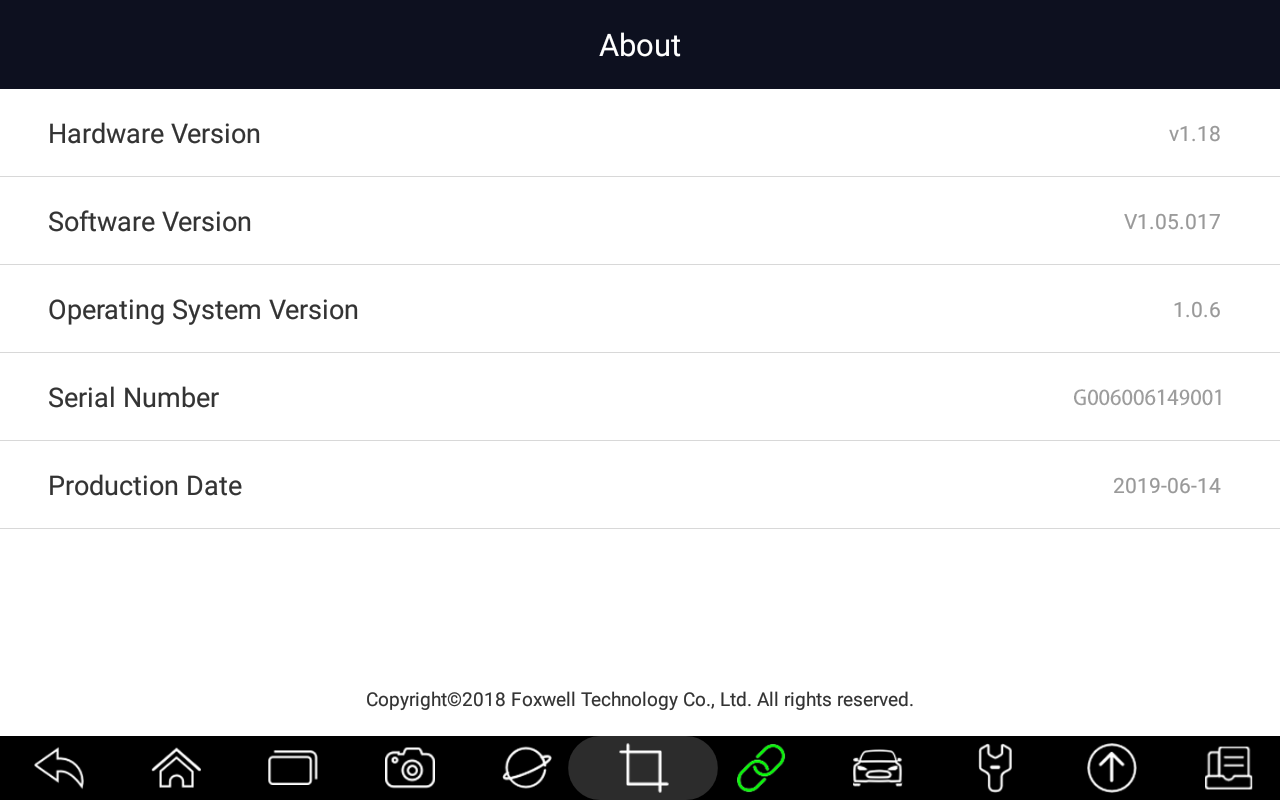 Rysunek 11-11 Przykładowy ekran informacyjny narzędzia12 Kierownik sklepuTa sekcja ilustruje sposób zarządzania informacjami o warsztacie, zapisami badań pojazdów i informacjami o klientach.Po wybraniu aplikacji Shop Manager wyświetlane jest menu z dostępnymi opcjami usług. Opcje menu zazwyczaj obejmują:● Historia pojazdu● Informacje o warsztacie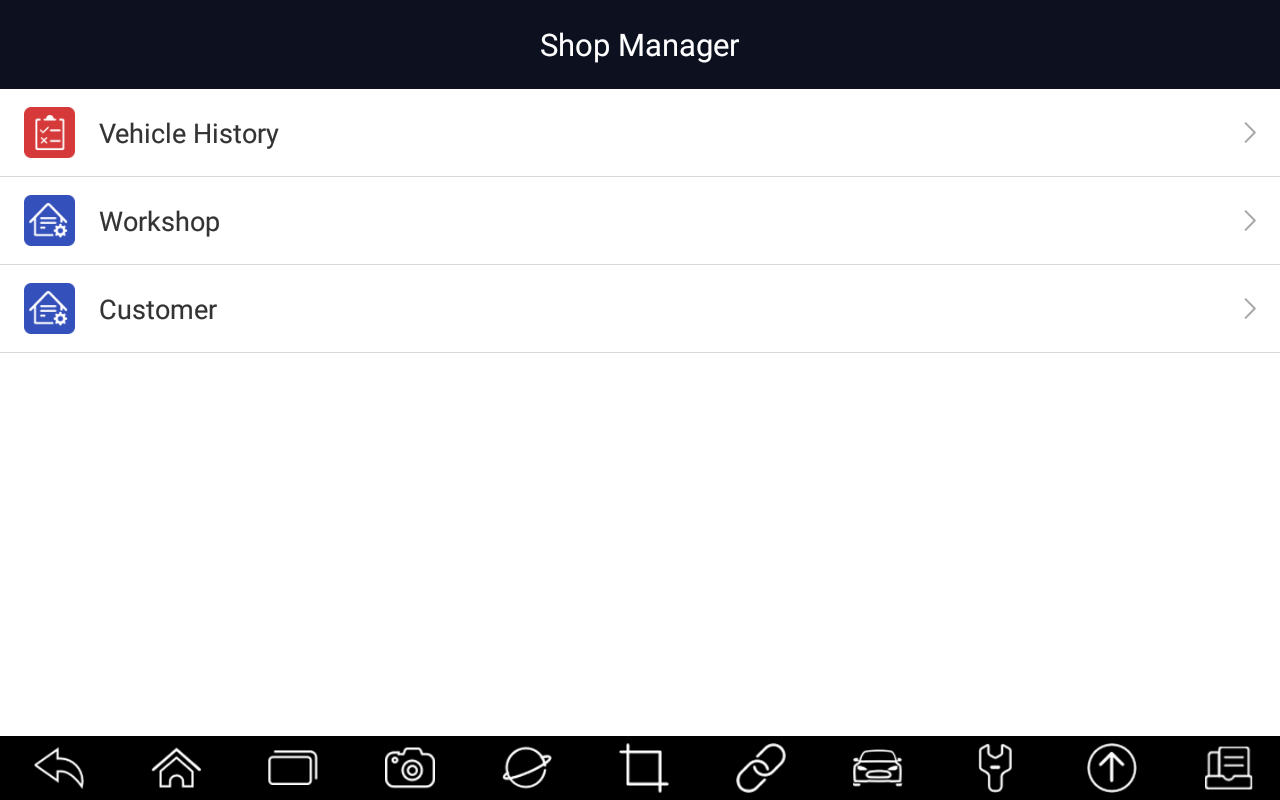 Rysunek 12-1 Przykładowy ekran menedżera sklepu12.1 Historia pojazduFunkcja ta przechowuje zapisy badanych pojazdów, w tym informacje o pojeździe i kody usterek z poprzednich sesji diagnostycznych itp. Poza tym Historia pojazdu pozwala również na rozpoczęcie nowego testu badanego pojazdu bez konieczności ponownej identyfikacji pojazdu poprzez naciśnięcie przycisku Diagnostycznego w przewodzie.Kliknij Klient pozwala na dodanie tego pojazdu do określonego klienta.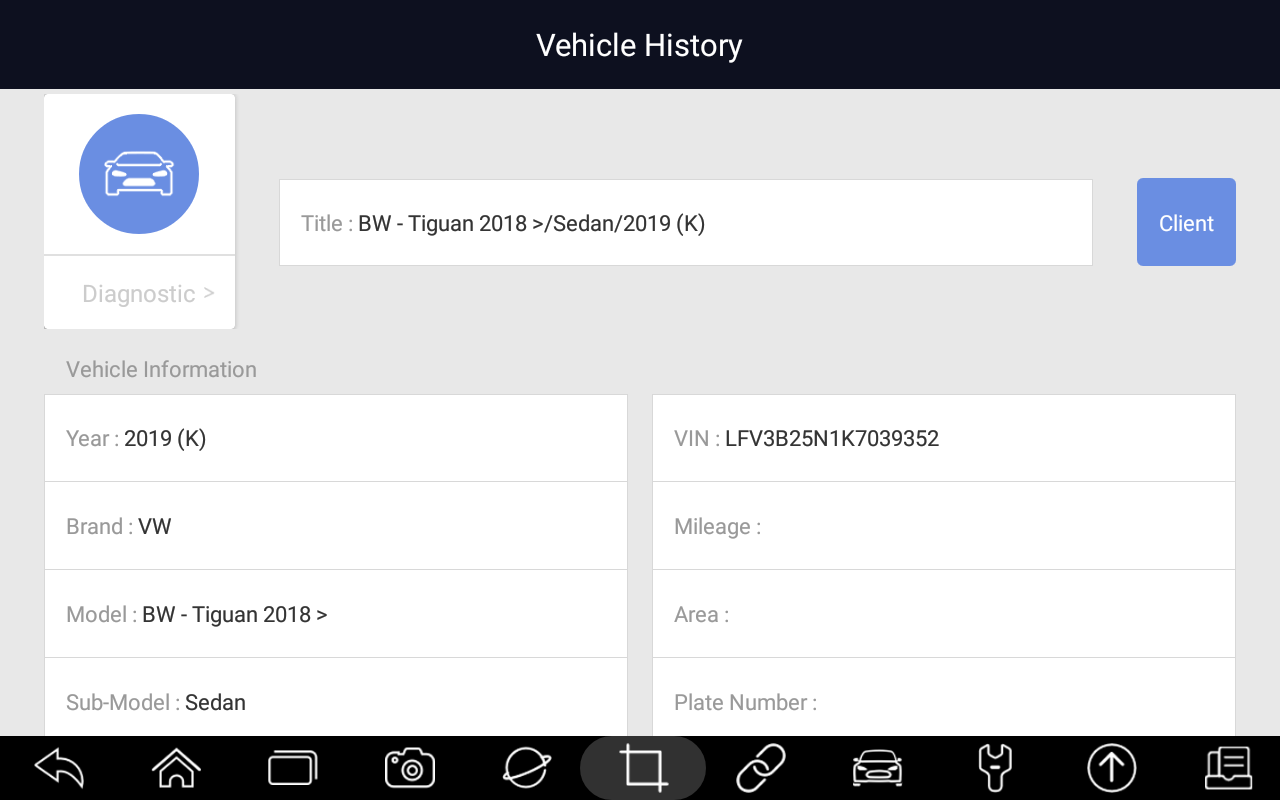 Rysunek 12-2 Przykładowy ekran historii pojazdu12.2 Informacje o warsztacieInformacje o warsztacie umożliwiają edycję, wprowadzanie i zapisywanie szczegółowych informacji o warsztacie, takich jak nazwa sklepu, adres, numer telefonu i inne. Będzie on wyświetlany jako nagłówek drukowanych dokumentów podczas drukowania raportów diagnostycznych pojazdu i innych plików testowych.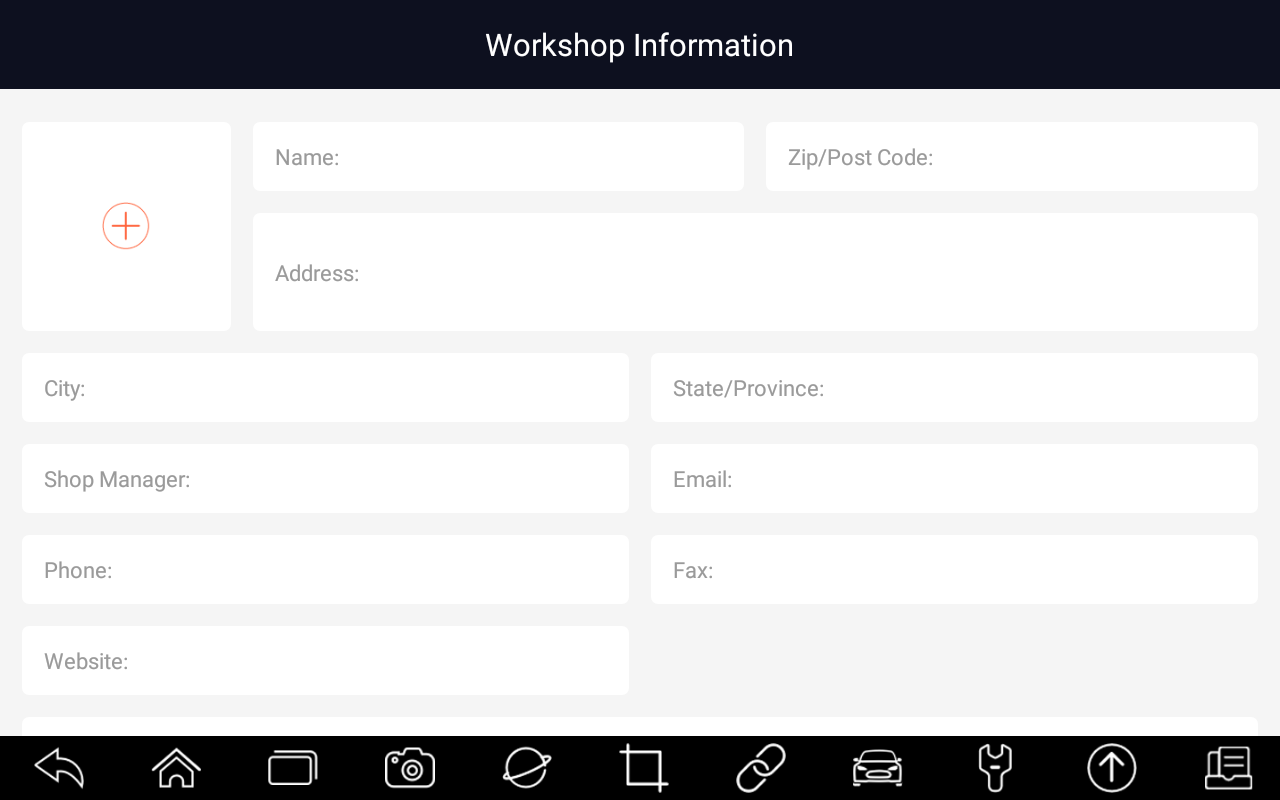 Rysunek 12-3Sampl e Ekran informacyjny warsztatu12.3 Informacje o kliencieKlient umożliwia edycję, wprowadzanie i zapisywanie szczegółowych informacji o kliencie, takich jak nazwa klienta, adres, numer telefonu i inne.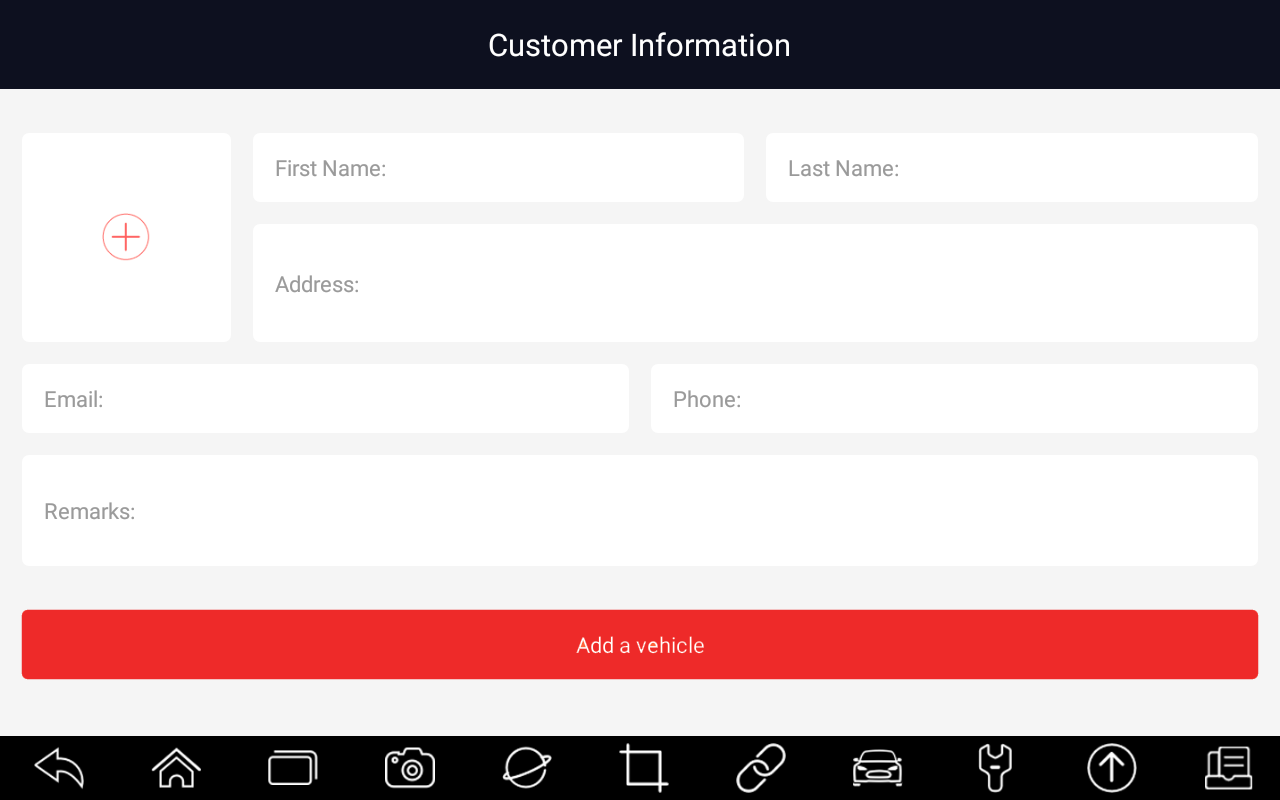 Rysunek 12-4 Przykładowy ekran informacji o kliencie13 Moje kontoW tej sekcji są wyświetlane informacje związane z Twoim kontem i produktem.Po wybraniu aplikacji Moje konto zostanie wyświetlone menu z dostępnymi opcjami. Opcje menu zazwyczaj obejmują:● Moje konto● Moje produkty● Opinie i sugestie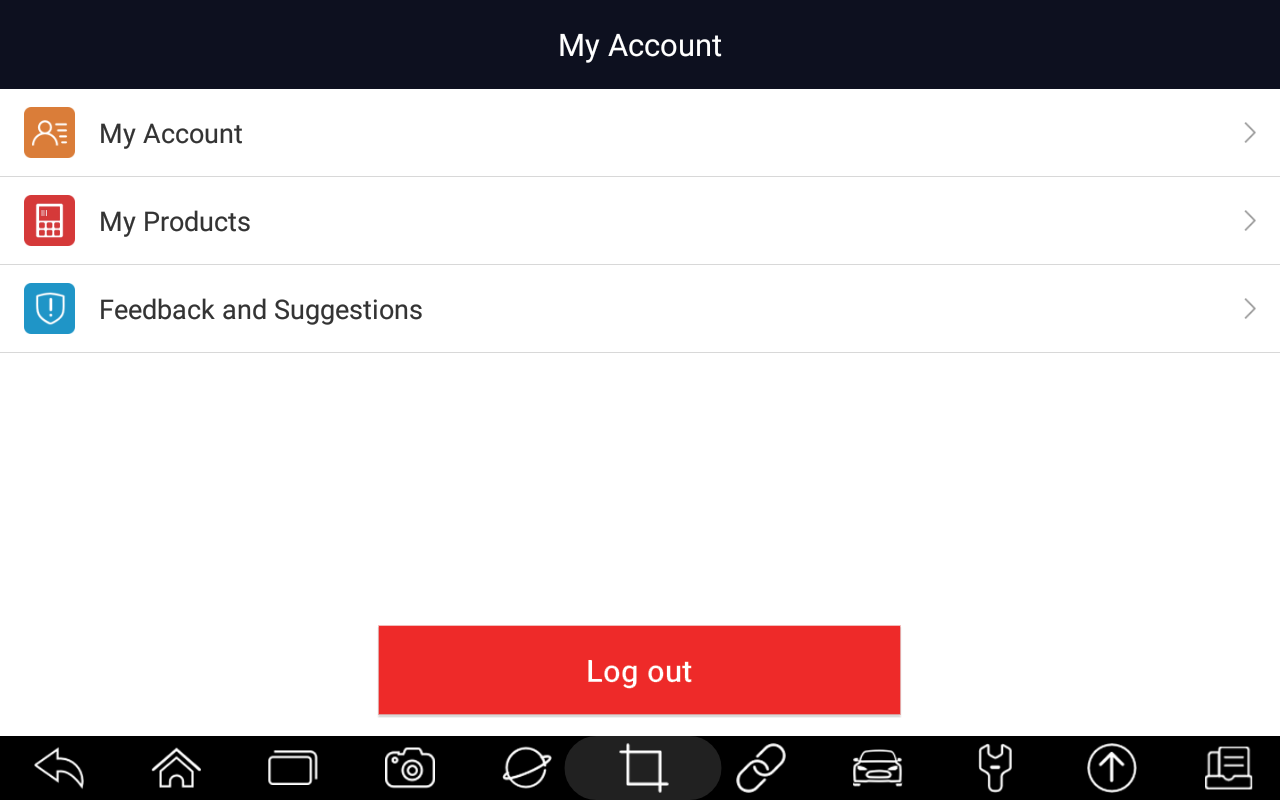 Rysunek 13-1 Przykładowy ekran Moje konto13.1 Moje kontoOpcja Moje konto umożliwia sprawdzenie i zmodyfikowanie informacji o koncie, w tym nazwy użytkownika, adresu e-mail, telefonu, adresu i tak dalej.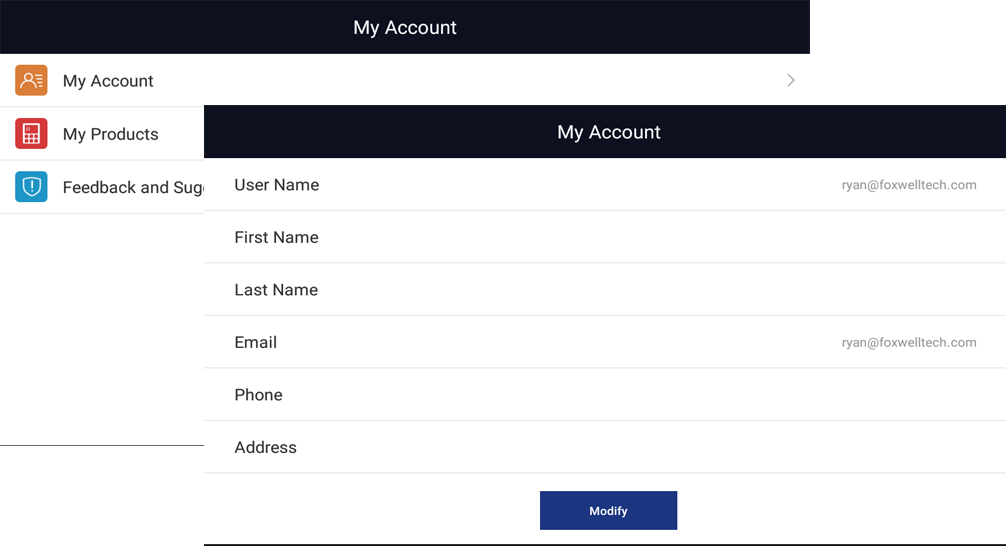 Rysunek 13-2 Przykładowy ekran Moje konto13.2 Moje produktyTa opcja umożliwia aktywację nowego produktu i zarządzanie aktywowanymi produktami, w tym numerem seryjnym i datą ważności.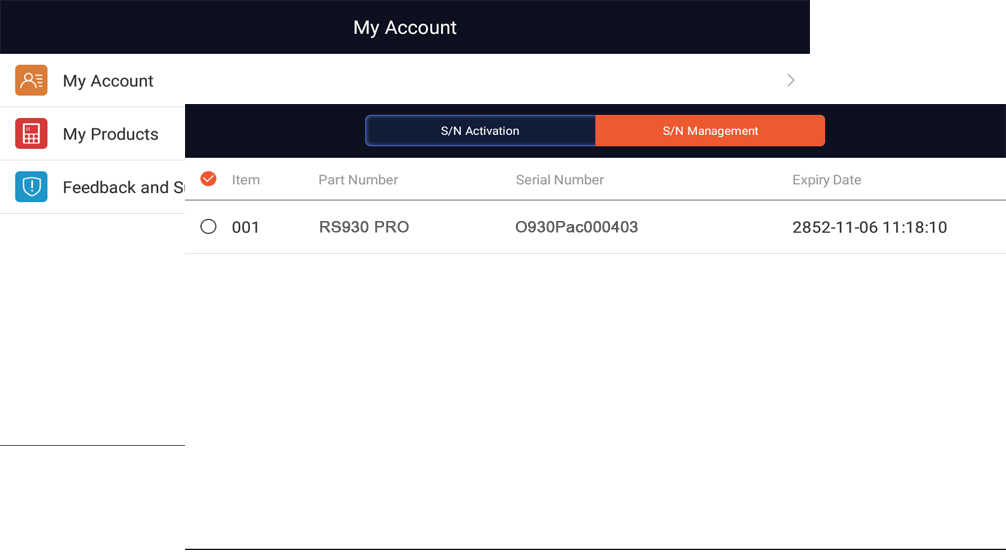 Rysunek 13-3 Przykładowy ekran Moje produkty13.3 Informacje zwrotne i sugestieTa opcja umożliwia zalogowanie się na adres e-mail oraz wysyłanie opinii i sugestii dotyczących produktów Autoxscan.NUTAPrzed użyciem tej funkcji należy uzyskać konto Autoxscan na serwerze RS930Pro.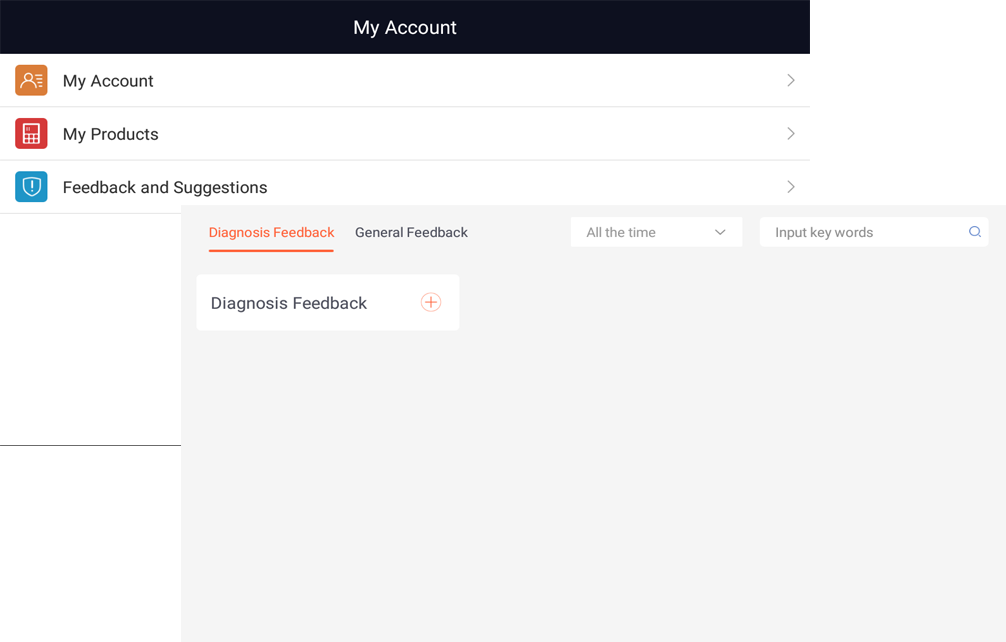 Rysunek 13-4 Przykładowy ekran opinii i sugestii14 Zdalne wsparcieZdalne sterowanie umożliwia uzyskanie zdalnej pomocy technicznej z Autoxscan za pomocą TeamViewer, gdy masz problemy z produktami Autoxscan. Jeśli potrzebujesz naszego zespołu do zdalnego sterowania RS930Pro,Kliknij ikonę Pilot zdalnego sterowania w menu głównym RS930Pro, aby uruchomić TeamViewer.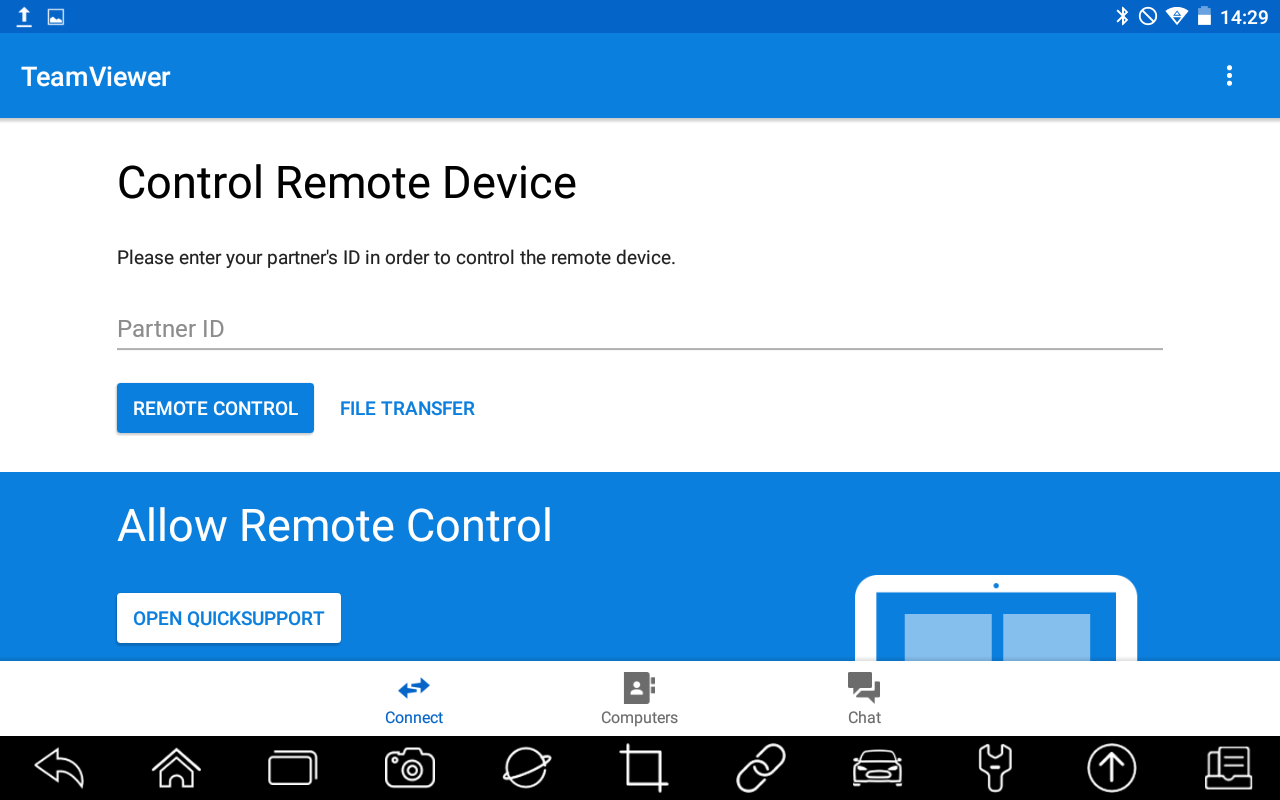 Rysunek 14-1 Przykładowy ekran zdalnego sterowaniaNaciśnij ikonę Szybkiej pomocy technicznej, a zostanie pokazany identyfikator TeamViewer.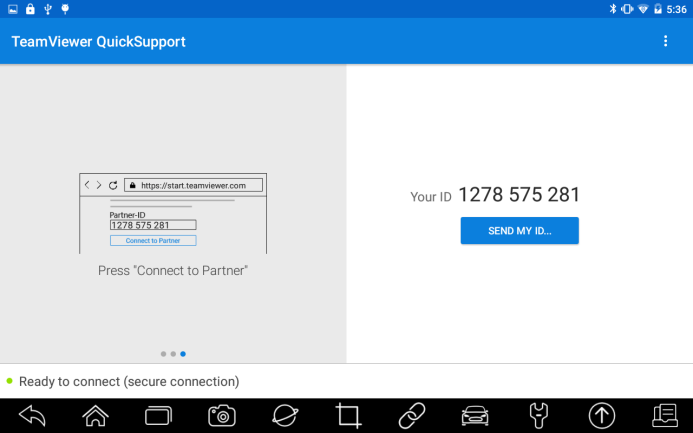 Rysunek 14-2 Sobfity ekran QuickSupportWyślij nam swój identyfikator, aby umożliwić naszemu zespołowi przejęcie kontroli nad Twoim tabletem. 15 Dane techniczneTa opcja zapewnia szybki dostęp do danych technicznych, takich jak schemat okablowania i wskazówki naprawcze dostarczane przez HaynesPro, AutoData lub inne.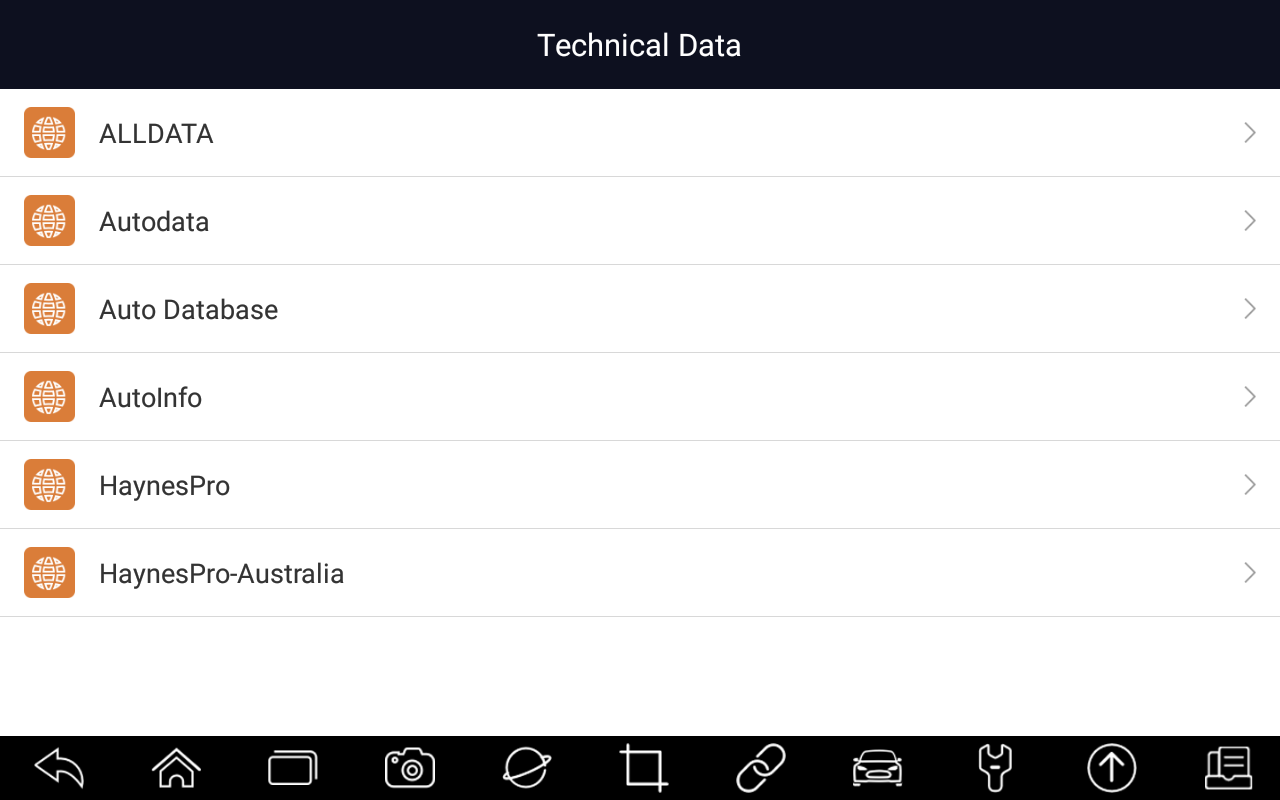 Figure 15-1 Przykładowy ekran danych technicznychPrzedmiotOpisEkran dotykowy8-calowy, czytelny w świetle dziennym, kolorowy ekran LCD o rozdzielczości 1280 * 800 pikseliSystem operacyjny Android 9.0ProcesorMT8168 (12nm ARM Cortex A53 x 4 64bit, 2.0GHz)PamięćLPDDR4 2GB Dysk twardy SSD32GBTyp systemu32-bitowy system operacyjny x64WyświetlaćPodświetlany 1280 * 800 pikseli 8 calowy pojemnościowy ekran dotykowy LED Interfejs komunikacyjnyWbudowana sieć WIFI IEEE 802.11 ac/a/g/b/nUSB 2.0 OTG/standardowy HOST USB 2.0Bluetooth 5.0 (10-20 m)Kamera5 megapikseli umieszczona z tyłu tabletuWbudowana bateria8000mAh, bateria litowo-polimerowa, ładowalna przez zasilacz USB 12V/3AProtokołówISO9141-2, ISO14230-2, ISO15765-4, linie K/L, podwójna linia K SAE-J1850 VPW, SAE-J1850PWM, CAN ISO 11898, szybka, średniej prędkości, wolnej prędkości i pojedyńczy przewód CAN, KW81, KW82, GM UART, UART Echo Byte Protokół, Honda Diag-H Protokół, TP2.0, TP1.6, SAE J1939, SAE J1939, SAE J1708, Fault-Tolerant CANWymiary272*163*39 mm (L * W * H)NazwaGuzikOpisWsteczPowrót do poprzedniego ekranu.Dom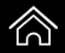 Powraca do ekranu głównego systemu Android.Wielozadaniowość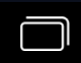 Umożliwia przeglądanie, przełączanie i zamykanie aktywnych aplikacji.Kamera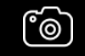 Robi zdjęcie lub zdjęcie.Przeglądarka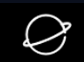 Otwiera wbudowaną przeglądarkę.Zrzut ekranu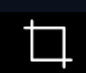 Przechwytuje ekrany.Wskaźnik VCI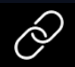 Skrót do menu VCI Manager z dowolnego ekranu tabletu; jest to również wskaźnik stanu połączenia Bluetooth / USB.Diagnostyczny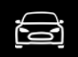 Skrót do menu Diagnostyczne z dowolnego ekranu tabletu.Konserwacja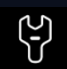 Skrót do menu Konserwacja z dowolnego ekranu tabletu.Aktualizacja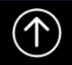 Skrót do menu Aktualizacja z dowolnego ekranu tabletu.Menedżer danych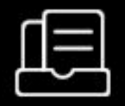 Skrót do menu Menedżera danych z dowolnego ekranu tabletu.Nie.NazwaOpis1DomPowrót do menu aplikacji.2VINSkrót do menu odczytu VIN, które zazwyczaj zawiera automatyczny odczyt, skan VIN i ręczne wprowadzanie.3HistoriaWyświetla rekordy testowanego pojazdu.4ObszarWyświetla samochody z różnych źródeł, takich jak Ameryka, Azja, Europa i Chiny.5SzukaćUmożliwia szybkie przeszukiwanie pojazdu.NazwaGuzikOpisDom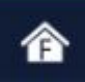 Powrót do menu aplikacji.Ustawienia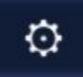 Skrót do menu Ustawienia.Rejestrowanie danych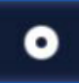 Rejestruje dane komunikacji między skanerem diagnostycznym a pojazdem, aby pomóc w rozwiązywaniu problemów z błędami diagnostycznymi.Drukować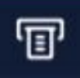 Wydrukuj dane testowe i raport.Zrzut ekranu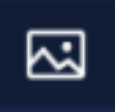 Wykonuje zrzut ekranu danych testowych lub raportu i zapisuje je do późniejszej analizy.NazwaGuzikOpis Pomoc 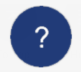 Aby dostarczyć informacje pomocy dotyczące PIDDo góry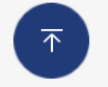 Aby przenieść wiersz danych na górę ekranu Lista danychHistoria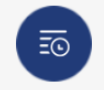 Aby wyświetlić poprzednie rekordy danych na żywo lub raporty z testówRekord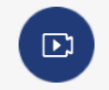 Aby zarejestrować dane na żywoZapisać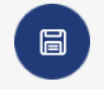 Aby zapisać aktywne dane bieżącej ramkiPauza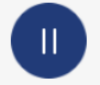 Aby zatrzymać nagrywanie danych na żywo